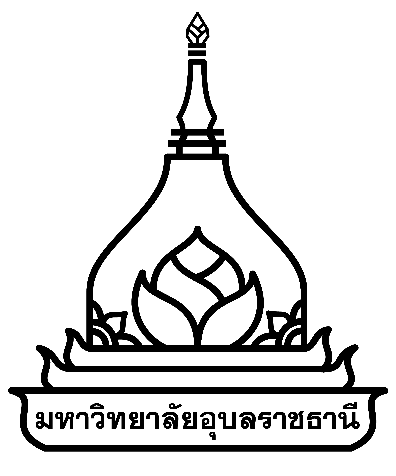 หลักสูตรสาขาวิชา (หลักสูตรนานาชาติ)/(หลักสูตรภาษาอังกฤษ)  หลักสูตรใหม่/หลักสูตรปรับปรุง พ.ศ. (พ.ศ. ต้องตรงกับปีที่เปิดรับนักศึกษา/ปีที่เริ่มใช้หลักสูตร และคำสั่งแต่งตั้งคณะกรรมการร่างและพัฒนาหลักสูตร)คณะมหาวิทยาลัยอุบลราชธานีหลักสูตรนี้ได้รับการอนุมัติจากสภามหาวิทยาลัยอุบลราชธานีในการประชุมครั้งที่ เมื่อวันที่ รายละเอียดของหลักสูตร  
หลักสูตร สาขาวิชา (หลักสูตรนานาชาติ)/(หลักสูตรภาษาอังกฤษ)  หลักสูตรใหม่/หลักสูตรปรับปรุง พ.ศ. (พ.ศ. ต้องตรงกับปีที่เปิดรับนักศึกษา/ปีที่เริ่มใช้หลักสูตร และคำสั่งแต่งตั้งคณะกรรมการ
ร่างและพัฒนาหลักสูตร)คณะมหาวิทยาลัยอุบลราชธานีหลักสูตรนี้ได้รับการอนุมัติจากสภามหาวิทยาลัยอุบลราชธานีในการประชุมครั้งที่ เมื่อวันที่ (ศาสตราจารย์พิเศษจอมจิน  จันทรสกุล)นายกสภามหาวิทยาลัยอุบลราชธานีรายละเอียดของหลักสูตรหลักสูตรบัณฑิตสาขาวิชา  (หลักสูตรนานาชาติ/หลักสูตรภาษาอังกฤษ)หลักสูตรใหม่/ปรับปรุง พ.ศ. คำชี้แจง: พ.ศ. ต้องตรงกับปีที่เปิดรับนักศึกษาและคำสั่งแต่งตั้งคณะกรรมการร่างและพัฒนาหลักสูตรชื่อสถาบันอุดมศึกษา: มหาวิทยาลัยอุบลราชธานีคณะ/ภาควิชา: หมวดที่ 1 ข้อมูลทั่วไปของหลักสูตร1.1 รหัสและชื่อหลักสูตร	 รหัสหลักสูตร: 	 ภาษาไทย: หลักสูตรบัณฑิต สาขาวิชา 	 ภาษาอังกฤษ: Bachelor of Program in 1.2 ชื่อปริญญาและสาขาวิชา	ภาษาไทย	 ชื่อเต็ม:  ()	 ชื่อย่อ:  ()	 ภาษาอังกฤษ ชื่อเต็ม:  ()			 ชื่อย่อ:  ()1.3 วิชาเอก: คำชี้แจง: 1) กรณีไม่มีวิชาเอกให้ระบุ ไม่มี2) ระบุเฉพาะที่เกี่ยวข้อง ส่วนใดที่ไม่เกี่ยวข้องให้ลบออก3) ลบ  ออกให้เหลือเฉพาะตัวอักษร	 แบบเอกเดี่ยว  		Major	   	 แบบเอกคู่     		Major	  
 		Major	   	 แบบเอก-โท 		Major	   		Minor     1.4 จำนวนหน่วยกิตที่เรียนตลอดหลักสูตร: ไม่น้อยกว่า หน่วยกิตคำชี้แจง ให้ระบุจำนวนหน่วยกิตรวมตลอดหลักสูตรให้สอดคล้องกับที่แสดงในหมวดที่ 3 ข้อ 3.1.1 และให้เป็นไปตามประกาศคณะกรรมการมาตรฐานการอุดมศึกษา เรื่อง เกณฑ์มาตรฐานหลักสูตรระดับปริญญาตรี พ.ศ. 2565 หรือตามที่องค์กรวิชาชีพกำหนด1.5 รูปแบบของหลักสูตร	1.5.1 รูปแบบ: หลักสูตรระดับคุณวุฒิปริญญาตรี ตามกฎกระทรวงการอุดมศึกษา วิทยาศาสตร์ วิจัยและนวัตกรรม เรื่อง มาตรฐานคุณวุฒิระดับอุดมศึกษา พ.ศ. 2565 (หรือ มาตรฐานวิชาชีพ สาขาวิชา (ถ้ามี) ให้ระบุ) และตามประกาศคณะกรรมการมาตรฐานการอุดมศึกษา เรื่อง เกณฑ์มาตรฐานหลักสูตรระดับปริญญาตรี พ.ศ. 2565 1.5.2 ประเภทของหลักสูตร คำชี้แจง: 1) ระบุเฉพาะที่เกี่ยวข้อง ส่วนใดที่ไม่เกี่ยวข้องให้ลบออก2) ลบ  ออกให้เหลือเฉพาะตัวอักษร หลักสูตรปริญญาตรีทางวิชาการ หลักสูตรปริญญาตรีทางวิชาการ  หลักสูตร  ปี หลักสูตรปริญญาตรีแบบก้าวหน้าทางวิชาการ  หลักสูตร  ปี หลักสูตรปริญญาตรีทางวิชาชีพหรือปฏิบัติการ หลักสูตรปริญญาตรีทางวิชาชีพ  หลักสูตร   ปี หลักสูตรปริญญาตรีทางวิชาชีพ (ต่อเนื่อง)  หลักสูตร  ปี หลักสูตรปริญญาตรีทางปฏิบัติการ  หลักสูตร  ปี หลักสูตรปริญญาตรีทางปฏิบัติการ (ต่อเนื่อง)  หลักสูตร  ปี หลักสูตรปริญญาตรีแบบก้าวหน้าทางวิชาชีพ  หลักสูตร  ปี หลักสูตรปริญญาตรีแบบก้าวหน้าทางปฏิบัติการ  หลักสูตร  ปี1.5.3 ภาษาที่ใช้ในการจัดการเรียนการสอน: คำชี้แจง: 1) ระบุเฉพาะที่เกี่ยวข้อง ส่วนใดที่ไม่เกี่ยวข้องให้ลบออก2) ลบ  ออกให้เหลือเฉพาะตัวอักษร จัดการเรียนการสอนเป็นภาษาไทยและ/หรือภาษาอังกฤษ  จัดการเรียนการสอนเป็นภาษาต่างประเทศ  จัดการเรียนการสอนเป็นภาษาไทยและภาษา 1.5.4 การรับเข้าศึกษาในหลักสูตร: คำชี้แจง: 1) ระบุเฉพาะที่เกี่ยวข้อง ส่วนใดที่ไม่เกี่ยวข้องให้ลบออก2) ลบ  ออกให้เหลือเฉพาะตัวอักษร รับเฉพาะนักศึกษาไทย รับเฉพาะนักศึกษาต่างชาติ รับทั้งนักศึกษาไทยและนักศึกษาต่างชาติที่สามารถสื่อสารภาษาไทยได้ รับทั้งนักศึกษาไทยและนักศึกษาต่างชาติที่สามารถสื่อสารภาษาอังกฤษได้1.5.5 ความร่วมมือกับหน่วยงาน/สถาบันอื่น: คำชี้แจง: 1) ระบุเฉพาะที่เกี่ยวข้อง ส่วนใดที่ไม่เกี่ยวข้องให้ลบออก2) ลบ  ออกให้เหลือเฉพาะตัวอักษร1) ความร่วมมือในการผลิตบัณฑิต:  ไม่มีความร่วมมือกับหน่วยงานภายนอก หลักสูตรเฉพาะของมหาวิทยาลัยอุบลราชธานีที่มีคู่ความร่วมมืออย่างเป็นทางการ (MOU) คำชี้แจง ระบุหน่วยงานคู่ความร่วมมือ 1) 2) 3)  หลักสูตรแบบ Joint degree ระหว่าง  กับ 2) ความร่วมมือทางวิชาการกับหน่วยงานภายนอกที่แสดงให้เห็นถึงความพร้อม
ของหลักสูตรในการผลิตบัณฑิต ไม่มีความร่วมมือทางวิชาการ มีความร่วมมือทางวิชาการ1.5.6 การให้ปริญญาแก่ผู้สำเร็จการศึกษา: คำชี้แจง: 1) ระบุเฉพาะที่เกี่ยวข้อง ส่วนใดที่ไม่เกี่ยวข้องให้ลบออก2) ลบ  ออกให้เหลือเฉพาะตัวอักษร ให้ปริญญาเพียงสาขาวิชาเดียว  ให้สองปริญญา (ปริญญาตรีสองปริญญา)  ให้ปริญญาสองระดับ (หลักสูตรควบระดับปริญญาตรีและปริญญาโท)  อื่น ๆ ระบุ 1.6 สถานภาพของหลักสูตรและการพิจารณาอนุมัติ/เห็นชอบหลักสูตร1.6.1 รูปแบบหลักสูตร คำชี้แจง: 1) ระบุเฉพาะที่เกี่ยวข้อง ส่วนใดที่ไม่เกี่ยวข้องให้ลบออก2) ลบ  ออกให้เหลือเฉพาะตัวอักษร เป็นหลักสูตรใหม่ พ.ศ.  เป็นหลักสูตรปรับปรุง พ.ศ.  หลักสูตรปรับปรุงแบบปกติ โดยปรับปรุงมาจากหลักสูตร สาขาวิชา หลักสูตรใหม่/หลักสูตรปรับปรุง พ.ศ.  หลักสูตรปรับปรุงแบบรวม โดยรวมหลักสูตรสาขาวิชา หลักสูตรใหม่/หลักสูตรปรับปรุง พ.ศ. และหลักสูตร สาขาวิชาหลักสูตรใหม่/หลักสูตรปรับปรุง พ.ศ.  หลักสูตรปรับปรุงแบบแยก โดยปรับปรุงหลักสูตรแบบแยก โดยแยกจากหลักสูตรสาขาวิชา หลักสูตรใหม่/หลักสูตรปรับปรุง พ.ศ.  หลักสูตรบูรณาการ หลักสูตรพหุวิทยาการ/หลักสูตรสหวิทยาการ ระหว่างสาขาวิชา และสาขาวิชา 1.6.2 เวลาที่เริ่มใช้หลักสูตรนี้ ภาคการศึกษา  ปีการศึกษา 1.6.3 การพิจารณาหลักสูตรจากคณะกรรมการของมหาวิทยาลัยอุบลราชธานี1) คณะกรรมการประจำคณะ/วิทยาลัยครั้งที่ /เมื่อวันที่  2) คณะกรรมการบริหารวิชาการมหาวิทยาลัยอุบลราชธานี ครั้งที่ /เมื่อวันที่ 3) คณะกรรมการพิจารณากลั่นกรองหลักสูตรของสภามหาวิทยาลัยอุบลราชธานี  ครั้งที่ /เมื่อวันที่ 4) สภามหาวิทยาลัยอุบลราชธานีอนุมัติหลักสูตรครั้งที่ /เมื่อวันที่ 1.6.4 องค์กรวิชาชีพ รับรองหลักสูตร เมื่อวันที่  (ถ้ามี)1.7 วิธีการเผยแพร่ข้อมูลหลักสูตร คำชี้แจง อธิบายการเผยแพร่ข้อมูลหลักสูตร ตัวอย่าง หลักสูตรได้มีช่องทางการสื่อสารและเผยแพร่ให้ผู้มีส่วนได้ส่วนเสียรับทราบผ่านช่องทางต่าง ๆ เช่น website ของคณะ (URL:........) website ของมหาวิทยาลัย (URL:........) แผ่นพับประชาสัมพันธ์ สื่อสังคมออนไลน์ 
เช่น Facebook เป็นต้น1.8 อาชีพที่สามารถประกอบอาชีพได้หลังสำเร็จการศึกษา1) 2) 3) 1.9 สถานที่จัดการเรียนการสอน คำชี้แจง: 1) ระบุเฉพาะที่เกี่ยวข้อง ส่วนใดที่ไม่เกี่ยวข้องให้ลบออก2) ลบ  ออกให้เหลือเฉพาะตัวอักษร ในที่ตั้ง คณะ/วิทยาลัย มหาวิทยาลัยอุบลราชธานี อำเภอวารินชำราบ 
จังหวัดอุบลราชธานี นอกที่ตั้ง ระบุ 1.10 แนวทางการออกแบบ (พัฒนา/ปรับปรุง) หลักสูตรที่เน้นผลลัพธ์การเรียนรู้ 1.10.1 สถานการณ์ภายนอกหรือความต้องการกำลังคนของประเทศหรือนานาชาติ  คำชี้แจง อธิบายถึงสภาพการณ์ภายนอกด้านต่าง ๆ โดยสามารถพิจารณาจากแผนด้านการอุดมศึกษาเพื่อผลิตและพัฒนากำลังคนของประเทศ พ.ศ. 2564-2570 กระทรวงการอุดมศึกษา วิทยาศาสตร์ วิจัยและนวัตกรรม ยุทธศาสตร์ชาติ พ.ศ. 2561-2580 หรือแผนพัฒนาเศรษฐกิจและสังคมแห่งชาติ ฉบับที่ 13 (พ.ศ. 2566-2570) การพัฒนาทางเศรษฐกิจ ทิศทางการพัฒนาทางเศรษฐกิจของประเทศ (และของโลก) เป็นอย่างไร ส่งผลอย่างไร จึงจำเป็นที่จะต้องเตรียมคน (ตามสาขาวิชาที่เสนอ) อย่างไรเพื่อรองรับกับสภาพดังกล่าว และหลักสูตรสาขาวิชานี้จะสนองสภาพการณ์ และความจำเป็นดังกล่าวได้อย่างไรบ้าง1.10.2 ความต้องการและความคาดหวังของผู้มีส่วนได้เสีย คำชี้แจง 1) อธิบายถึงความต้องการของผู้มีส่วนได้ส่วนเสียและพันธกิจของมหาวิทยาลัยที่เกี่ยวข้องกับคุณลักษณะของบัณฑิตในด้านการนำความรู้ไปใช้ประโยชน์ในการทำงาน ทักษะ ความสามารถ รวมถึงลักษณะบุคคลที่พึงประสงค์ ซึ่งนำข้อมูลมาจากผลการวิจัยสถาบัน รายงานผลการดำเนินงานของหลักสูตร รายงานการประเมินคุณภาพหลักสูตร (IQA) รายงานการทวนสอบรายวิชา ย้อนหลัง 4 ปีการศึกษา และแบบสำรวจความคิดเห็น ข้อเสนอแนะของกลุ่มผู้มีส่วนได้ส่วนเสีย ประกอบด้วย บัณฑิต นักศึกษาชั้นปีที่ 1-4 ผู้ใช้บัณฑิต อาจารย์ผู้รับผิดชอบหลักสูตร/ประจำหลักสูตร ผู้สอนและผู้ทรงคุณวุฒิให้ความเห็นชอบในการออกแบบหลักสูตรให้เหมาะสม สามารถพัฒนาผู้เรียนตามวัตถุประสงค์และผลลัพธ์การเรียนรู้ที่กำหนด กระบวนการพัฒนาหลักสูตร2) ควรระบุความต้องการความคาดหวังของผู้ใช้บัณฑิตให้ครบทุกกลุ่มอาชีพตามที่ระบุไว้ในข้อ 1.8 อาชีพที่สามารถประกอบอาชีพได้หลังสำเร็จการศึกษา3) กรณีหลักสูตรใหม่ ให้เพิ่มเติมผลการวิจัยสถาบันใน 3 ประเด็น คือ (1) ต้นทุน/ความคุ้มค่าในการผลิตบัณฑิต (2) ข้อมูลคู่แข่งในการผลิตบัณฑิต และ (3) ความต้องการตลาดแรงงาน ทั้งนี้ ควรสอดคล้องกับข้อมูลในแบบเสนอเชิงหลักการการเปิดหลักสูตรใหม่เข้าแผนด้านการอุดมศึกษาเพื่อผลิตและพัฒนากำลังคนของประเทศฯ ที่ผ่านการอนุมัติจากที่ประชุมสภามหาวิทยาลัยหมวดที่ 2 ปรัชญา วัตถุประสงค์ และผลลัพธ์การเรียนรู้2.1 ปรัชญาของหลักสูตร คำชี้แจง 1) ปรัชญาของหลักสูตร คือ คุณค่าของหลักสูตรที่มีต่อวิชาการ วิชาชีพ และสังคม หมายถึง ลักษณะจำเพาะของหลักสูตรที่ผู้สร้างหลักสูตร มีความเชื่อร่วมกันของผู้ที่มีส่วนได้ส่วนเสียว่าจะสร้างทรัพยากรบุคคลผู้มีคุณค่าและเป็นประโยชน์ทางวิชาการอะไรบ้างต่อวิชาชีพและสังคมอย่างทันสมัย 2) รูปแบบการเขียนปรัชญา ประกอบด้วย จุดมุ่งหมายจำเพาะและเหตุผล ซึ่งปรัชญาของหลักสูตรจะใช้เป็นต้นแบบในการกำหนดวัตถุประสงค์และให้ครอบคลุมผลลัพธ์การเรียนรู้ (PLOs) และสอดคล้องกับปรัชญาการศึกษาของมหาวิทยาลัย3) ปรัชญาการจัดการศึกษามหาวิทยาลัยอุบลราชธานี คือ จัดการศึกษาที่มุ่งพัฒนาบุคคลทุกช่วงวัยให้มีนิสัยใฝ่รู้ใฝ่เรียน (Lifelong Learning) มีความสามารถด้านวิชาชีพและวิชาการที่เน้นใช้เทคโนโลยีและนวัตกรรม (Technology and Innovation) ในการสร้างองค์ความรู้ (Knowledge) ทักษะใหม่ ๆ (New Skills) และความเป็นผู้ประกอบการ (Entrepreneurship) การจัดการเรียนรู้ที่เน้นผู้เรียนเป็นศูนย์กลางแบบ Blended Learning และ Technology-enhanced Learning ฝึกปฏิบัติงานภาคสนาม สามารถพัฒนาคุณภาพชีวิตตามแนวทางการพัฒนาที่ยั่งยืน (SDG) เป็นที่ยอมรับในแวดวงวิชาการระดับชาติและนานาชาติมุ่งเน้นการผลิตบัณฑิตที่มี 2.2 วัตถุประสงค์ของหลักสูตร หลักสูตรนี้มีวัตถุประสงค์เพื่อผลิตบัณฑิตที่มีคุณลักษณะ ดังนี้คำชี้แจง วัตถุประสงค์เขียนในลักษณะกว้าง ๆ โดยให้สอดคล้องและครอบคลุมผลลัพธ์การเรียนรู้ระดับหลักสูตร (PLOs)  โดยใช้ PLOs เป็นตัวตั้ง 1) 2) 3) 4) 5) 2.3 ผลลัพธ์การเรียนรู้ระดับหลักสูตร คำชี้แจง1) กรณีมีองค์กรวิชาชีพหัวข้อให้เปลี่ยนเป็น “2.3 ผลลัพธ์การเรียนรู้ระดับหลักสูตรและมาตรฐานวิชาชีพ สาขา/สาขาวิชา..………พ.ศ. ........”2) ให้ระบุผลลัพธ์การเรียนรู้ (PLOs) เป็นข้อย่อย ให้สอดคล้องตามระดับปริญญาและครอบคลุมกับผลลัพธ์การเรียนรู้ตามมาตรฐานคุณวุฒิระดับอุดมศึกษาของมหาวิทยาลัย 4 ด้าน ได้แก่ ด้านความรู้ ด้านทักษะ ด้านจริยธรรม และด้านลักษณะบุคคล โดยอาศัยจากอนุกรมวิธานของ Bloom โดยให้สามารถวัดและประเมินผลการเรียนรู้ได้ และสอดคล้องกับกลยุทธ์และวิธีการประเมินผลการจัดการเรียนรู้ ทั้งนี้ ต้องเป็นไปตามหลักการ SMART PLO (Specific, Measurable, Achievable, Relevant, Time bound) (ห้ามเขียนว่า มีความรู้ มีความเข้าใจ สามารถบูรณาการ)3) กรณี PLO ของหลักสูตรไม่ครอบคลุมมาตรฐานคุณวุฒิระดับอุดมศึกษาทั้ง 4 ด้าน หลักสูตรจะไม่ผ่าน
การรับทราบ/รับรองจากสำนักงานปลัดกระทรวงการอุดมศึกษา วิทยาศาสตร์ วิจัยและนวัตกรรม (สป.อว.)4) สำหรับหลักสูตรปริญญาตรีที่มีแผนการเรียนแบบปกติและแผนการเรียนแบบ CWIE (การจัดสหกิจศึกษาและการศึกษาเชิงบูรณาการกับการทำงาน) จะต้องระบุ PLO ทั้ง 2 แผนให้ชัดเจนซึ่งสามารถระบุรายละเอียด PLO เป็นข้อย่อยได้5) ผลลัพธ์การเรียนรู้ (Learning Outcomes) หมายถึง ผลที่เกิดขึ้นแก่ผู้เรียนผ่านกระบวนการเรียนรู้ที่ได้จากการศึกษา ฝึกอบรม หรือประสบการณ์ที่เกิดขึ้นจากการฝึกปฏิบัติ หรือการเรียนรู้จริงในที่ทำงานระหว่างการศึกษาโดย PLOs ที่ดีควรมีลักษณะดังนี้5.1)  มีวิธีการได้มาที่ชัดเจน5.2) ต้องวัดประเมินได้ เหมาะกับระดับหลักสูตร เกิดขึ้นได้จริง (SMART: S=Specific, M=Measurable, A=Achievable, R= Relevant, T=Time bound)5.3) ต้องมีทั้งลักษณะทั่วไป (Generic) และเฉพาะสาขา (Specific) โดย-  ทั่วไป (Generic) เป็นผลการเรียนรู้ที่ผู้เรียนสามารถใช้ได้ในหลายมิติของการดำเนินชีวิต ทั้งในชีวิตประจำวันและนอกเหนืออาชีพการงาน รวมถึง เป็นผลการเรียนรู้ที่เกิดขึ้นได้กับหลักสูตรอื่น ๆ  โดยไม่จำเป็นต้องเรียนในสาขาเฉพาะ - เฉพาะสาขา (Specific) เป็นผลการเรียนรู้ที่ใช้ในสาขาวิชานั้น ๆ รวมถึง แสดงให้เห็นถึงอัตลักษณ์หรือจุดเน้นที่สอดคล้องกับเป้าหมายของหลักสูตร5.4) ตอบสนองความต้องการและความคาดหวังของทุก Stakeholder ที่สำคัญ5.5) แสดงถึง uniqueness และสอดคล้องกับความต้องการในอนาคต5.6) PLO แต่ละข้อไม่ควรซ้ำซ้อนโดยไม่จำเป็น (ยกเว้นแต่มีเหตุผลสำคัญ)5.7) PLO แต่ละข้อต้องประกอบด้วยประเด็นหรือสมรรถนะหลักประการเดียวหรือที่ใกล้เคียงกัน5.8) มี PLO ที่โดดเด่นและสามารถสร้างคุณค่าให้กับผู้เรียนและสังคม5.9) PLO ไม่จำเป็นต้องมีจำนวนมากแต่เน้นที่ทำได้จริงPLO1 PLO2 PLO3 PLO.. PLO.. 2.4 ความสัมพันธ์ระหว่างผลลัพธ์การเรียนรู้ระดับหลักสูตรกับกฎกระทรวงการอุดมศึกษา วิทยาศาสตร์ วิจัยและนวัตกรรม เรื่อง มาตรฐานคุณวุฒิระดับอุดมศึกษา พ.ศ. 2565 และมาตรฐานวิชาชีพ (ถ้ามี) คำชี้แจง 1) ตรวจสอบการกำหนด PLO ว่าควรเป็น Generic Skill หรือ Specific Skill โดยให้เลือกอย่างใดอย่างหนึ่งในแต่ละ PLOs2) การกำหนดลักษณะบุคคล (Character) ควรเป็นลักษณะบุคคลเฉพาะของหลักสูตร2.5  ตารางแสดงความสัมพันธ์ของการกำหนดผลลัพธ์การเรียนรู้ระดับหลักสูตรคำชี้แจง 1. หากไม่มีข้อมูลของผู้ส่วนได้ส่วนเสียกลุ่มใด สามารถตัดออกจากตารางได้ 2. ตรวจสอบให้ข้อมูลในตารางนี้สอดคล้องกับข้อมูลในเอกสารของภาคผนวก 22.6 ผลลัพธ์การเรียนรู้ที่คาดหวังรายชั้นปี (Year Learning Outcomes, YLOs)  2.6.1 ตารางแสดงผลลัพธ์การเรียนรู้ของรายวิชาที่คาดหวังแต่ละชั้นปีของหลักสูตรหมายเหตุ 	YLO 1 หมายถึง ผลลัพธ์การเรียนรู้ระดับชั้นปีที่ 1YLO 2 หมายถึง ผลลัพธ์การเรียนรู้ระดับชั้นปีที่ 2YLO … หมายถึง ผลลัพธ์การเรียนรู้ระดับชั้นปีที่ ...ตัวอย่าง 2.6.2 การวัดและประเมินผลลัพธ์การเรียนรู้ และพัฒนาการของผู้เรียนคำชี้แจง 1) พิจารณากำหนดระดับเกณฑ์การวัดผลที่สามารถสะท้อนผลลัพธ์การเรียนรู้ที่แท้จริงของผู้เรียนทุก PLO2) การวัดและประเมินผล ผลลัพธ์การเรียนรู้ให้ระบุเครื่องมือที่ใช้ในการดำเนินงานที่ชัดเจน3) ระบุวิธีการ เครื่องมือ และรูปแบบการวัดและประเมินผลที่มีการกำหนดเกณฑ์การตัดสินผลที่น่าเชื่อถือและสะท้อนผลลัพธ์การเรียนรู้และพัฒนาการของผู้เรียน 4) ระบุวิธีการในการทบทวน ตรวจสอบ กำกับการให้ข้อมูลป้อนกลับ และการรายงานผลการเรียนรู้เพื่อนำมาปรับปรุงและพัฒนาคุณภาพการเรียนการสอนทั้งของผู้สอนและผู้เรียน ตัวอย่างหมวดที่ 3 โครงสร้างหลักสูตรและรายวิชา3.1 โครงสร้างหลักสูตร 3.1.1 จำนวนหน่วยกิตรวมตลอดหลักสูตร ไม่น้อยกว่า หน่วยกิตคำชี้แจง จำนวนหน่วยกิตให้เป็นไปตามประกาศคณะกรรมการมาตรฐานการอุดมศึกษา เรื่อง เกณฑ์มาตรฐานหลักสูตรระดับปริญญาตรี พ.ศ. 2565 หรือตามที่องค์กรวิชาชีพกำหนด และสอดคล้องกับหมวดที่ 1 ข้อ 1.4 จำนวน
หน่วยกิตที่เรียนตลอดหลักสูตร3.1.2 โครงสร้างหลักสูตร คำชี้แจง 1) จำนวนหน่วยกิตให้เป็นไปตามประกาศคณะกรรมการมาตรฐานการอุดมศึกษา เรื่อง เกณฑ์มาตรฐานหลักสูตรระดับปริญญาตรี พ.ศ. 2565 หรือตามที่องค์กรวิชาชีพกำหนด และสอดคล้องกับหมวดที่ 1 ข้อ 1.4 จำนวน
หน่วยกิตที่เรียนตลอดหลักสูตร2) ถ้าไม่มีแผนสหกิจศึกษาให้ตัดออก3.2 รายวิชาตามโครงสร้างหลักสูตรคำชี้แจง1) ระบุความหมายของตัวเลข ให้ครอบคลุมหมวดวิชาศึกษาทั่วไป2) พิจารณาความซ้ำซ้อนกับรายวิชา3) เลขรหัสรายวิชาควรสอดคล้องกับชั้นปีที่เรียน3.2.1 รหัสรายวิชาในหลักสูตรรายวิชาในหลักสูตรกำหนดรหัสและจำนวนชั่วโมงของรายวิชาตามข้อบังคับมหาวิทยาลัยอุบลราชธานี ว่าด้วย การศึกษาระดับปริญญาตรี พ.ศ.  ข้อ  ดังนี้1) รหัสรายวิชา ประกอบด้วยตัวเลขเจ็ดหลัก ดังนี้เลขหลักที่หนึ่งและสอง	หมายถึง	คณะ/หลักสูตรเลขหลักที่สามและสี่	หมายถึง	ภาควิชา/ภาคงานสอน/กลุ่มวิชา/สาขาวิชา เลขหลักที่ห้า	หมายถึง	ระดับของวิชาเลขหลักที่หก	หมายถึง	หมวดวิชา หรือกลุ่ม หรือลำดับที่ของรายวิชาเลขหลักที่เจ็ด	หมายถึง	ลำดับที่ของรายวิชา2) ความหมายของตัวเลข ดังนี้(ก) เลขหลักที่หนึ่งและสอง เป็นตัวเลขกำหนดรหัสประจำคณะ/หลักสูตร ดังนี้ คำชี้แจง ระบุเฉพาะรหัสที่ปรากฏในข้อ 3.2.2 รายวิชาตามโครงสร้างหลักสูตร สำหรับรหัสที่ไม่เกี่ยวข้องให้ลบออก10	หมายถึง	กองบริการการศึกษา11	หมายถึง	คณะวิทยาศาสตร์12	หมายถึง	คณะเกษตรศาสตร์13	หมายถึง	คณะวิศวกรรมศาสตร์14	หมายถึง	คณะศิลปศาสตร์15	หมายถึง	คณะเภสัชศาสตร์16	หมายถึง	หลักสูตรพิเศษ/ความร่วมมือ 17	หมายถึง	คณะบริหารศาสตร์18	หมายถึง	คณะพยาบาลศาสตร์19	หมายถึง	วิทยาลัยแพทยศาสตร์และการสาธารณสุข20	หมายถึง	คณะศิลปประยุกต์และสถาปัตยกรรมศาสตร์21	หมายถึง	คณะนิติศาสตร์22	หมายถึง	หลักสูตรสหสาขา/บูรณาการศาสตร์23	หมายถึง	คณะรัฐศาสตร์(ข) เลขหลักที่สามและสี่ เป็นตัวเลขแสดงภาควิชา/ภาคงานสอน/กลุ่มวิชา/สาขาวิชา ดังนี้	หมายถึง	(ค) เลขหลักที่ห้า เป็นตัวเลขแสดงระดับของวิชาในหลักสูตร ดังนี้คำชี้แจง เลือกใช้เฉพาะกรณีที่เกี่ยวข้องกับหลักสูตร1 และ 2	หมายถึง	วิชาชั้นต้นในระดับปริญญาตรี3 และ 4	หมายถึง	วิชาชั้นสูงในระดับปริญญาตรี ที่มีระยะเวลาการศึกษาในหลักสูตร 4 ปี หรือ หมายถึงวิชาชั้นกลางในหลักสูตรที่มีระยะเวลามากกว่า 4 ปี5 และ 6	หมายถึง	วิชาชั้นสูงในระดับปริญญาตรีที่มีระยะเวลาศึกษาในหลักสูตรมากกว่า 4 ปี(ง) เลขหลักที่หกและเจ็ด เป็นตัวเลขแสดงหมวดวิชา หรือกลุ่มวิชา หรือลำดับที่ของรายวิชาในคณะ/หลักสูตร ดังนี้คำชี้แจง คณะ/หลักสูตรเป็นผู้กำหนดการใช้ตัวเลขประกอบในรหัสรายวิชาของหลักสูตรตามความเหมาะสม โดยให้อธิบายให้ชัดเจน	หมายถึง	หรือ(ง) เลขหลักที่หก เป็นตัวเลขแสดงหมวดวิชา หรือกลุ่มวิชาในหลักสูตร ดังนี้	หมายถึง	หมวดวิชาหรือกลุ่มวิชา(จ) เลขหลักที่เจ็ด เป็นตัวเลขแสดงลำดับที่ของรายวิชาในหลักสูตร ดังนี้0-9	หมายถึง	ลำดับที่ของรายวิชา3.2.2 รายวิชาตามโครงสร้างหลักสูตรคำชี้แจง1. การเขียนรหัสรายวิชาและชื่อวิชา ให้เขียนตัวเลขเรียงกันสี่ตัวแรก และเว้นหนึ่งตัวอักษรแล้วตามด้วยตัวเลขสามตัวหลัง เว้นสองตัวอักษร แล้วตามด้วยชื่อวิชาภาษาไทยเว้นหนึ่งตัวอักษรแล้วตามด้วย (ชื่อภาษาอังกฤษ) แล้วตามด้วยจำนวนหน่วยกิตและจำนวนชั่วโมง หากมีชื่อภาษาไทยและภาษาอังกฤษยาวเกินกว่าจะอยู่ในบรรทัดเดียวกันได้ ให้นำชื่อภาษาอังกฤษไปไว้ในบรรทัดต่อไปตัวอย่างxxxx xxx  ชื่อวิชาภาษาไทย (ชื่อวิชาภาษาอังกฤษ)	3(3-0-9)หรือxxxx xxx  ชื่อวิชาภาษาไทย	3(3-0-9)	(ชื่อวิชาภาษาอังกฤษ)2. การคิดจำนวนหน่วยกิตและจำนวนชั่วโมง ให้เป็นไปตามประกาศคณะกรรมการมาตรฐานการอุดมศึกษา เรื่อง เกณฑ์มาตรฐานหลักสูตรระดับปริญญาตรี พ.ศ. 2565 หรือตามที่องค์กรวิชาชีพกำหนด (ถ้ามี)1. หมวดวิชาศึกษาทั่วไป	ไม่น้อยกว่า 24 หน่วยกิต1.1 วิชาศึกษาทั่วไปบังคับ	 จำนวน 18 หน่วยกิต1.1.1 กลุ่มวิชาการสื่อสารอย่างสร้างสรรค์ 1) ภาษาไทย วิชาบังคับ		จำนวน  2  หน่วยกิต1491 101  การสื่อสารภาษาไทยอย่างสร้างสรรค์	2(2-0-4)(Creative Communication in Thai)วิชาเลือก1491 201  โลกของการอ่าน (World of Reading)	2(2-0-4)1491 202  การสื่อสารเพื่อการสานสัมพันธ์ 	2(2-0-4)(Communication for Relationship Building)1491 203  ภาษาไทยกับการสร้างสื่อและการนำเสนอ	2(2-0-4)(Thai Language Media Creation and Presentation)1491 204  ภาษาไทยกับการสื่อสารเชิงกลยุทธ์	2(2-0-4)(Thai and Strategic Communication)2) ภาษาอังกฤษกลุ่มที่ 1 ภาษาอังกฤษสำหรับหลักสูตรภาษาไทยวิชาบังคับ	จำนวน  6  หน่วยกิต1491 102  ภาษาอังกฤษเพื่อการสื่อสารในชีวิตประจำวัน	2(2-0-4)(English for Communication in Daily Life)1491 103  การสื่อสารภาษาอังกฤษในโลกพหุวัฒนธรรม 	2(2-0-4)(English Communication in the Multicultural World)1491 104  การนำเสนอและการพูดภาษาอังกฤษอย่างสร้างสรรค์	2(2-0-4)(Creative English Speech and Presentation)วิชาเลือก1491 205  ภาษาอังกฤษเพื่อวัตถุประสงค์ทางวิชาการ	2(2-0-4)(English for Academic Purposes)1491 206  ภาษาอังกฤษเพื่อการเดินทาง (English for Travel)	2(2-0-4) 1491 207  ภาษาอังกฤษเพื่อการสมัครงาน  	2(2-0-4)(English for Job Applications)1491 208  ภาษาอังกฤษเชิงวิชาการในยุคดิจิทัล	2(2-0-4) (Digital Age Academic English)1491 209  ภาษาอังกฤษเพื่อเสริมสร้างความสัมพันธ์	2(2-0-4) (English for Relationship Building)1491 210  ภาษาอังกฤษเพื่อการสร้างสรรค์เนื้อหาสื่อสังคมออนไลน์	2(2-0-4) (English for Social Media Content Creation)1491 211  ภาษาอังกฤษผ่านการผลิตละครเวที	2(2-0-4) (English through Theatre Production)กลุ่มที่ 2 ภาษาอังกฤษสำหรับหลักสูตรภาษาอังกฤษหรือหลักสูตรนานาชาติ หรือหลักสูตรภาษาไทยที่ต้องการพัฒนาทักษะภาษาอังกฤษระดับสูงวิชาบังคับ 	จำนวน  6  หน่วยกิต1491 105  การฟังและการพูดในยุคโลกาภิวัตน์	2(2-0-4) (Listening and Speaking for Global Age)1491 106  ไวยากรณ์สำหรับโลกไร้พรมแดน (Grammar for a Connected World)	2(2-0-4) 1491 107  การอ่านและเขียนในยุคโลกาภิวัตน์	2(2-0-4) (Reading and Writing for the Global Age)วิชาเลือก	1491 212  การอ่านภาษาอังกฤษเพื่อรองรับการเปลี่ยนแปลงของโลก	2(2-0-4) (English Reading for a Changing World)1491 213  การเขียนภาษาอังกฤษในยุคดิจิทัล 	2(2-0-4) (Writing English in a Digital World)1.1.2 กลุ่มวิชาศาสตร์และศิลป์ในการดำเนินชีวิตวิชาบังคับ 		จำนวน  4  หน่วยกิต1092 101  การออกแบบชีวิต (Designing Your Life)*	2(2-0-4) 1192 102  วิทยาศาสตร์ชีวภาพเพื่อพัฒนาคุณภาพชีวิต 	2(2-0-4) (Biological Science for Improving Quality of Life)1192 103  การเปลี่ยนแปลงสภาพภูมิอากาศและการปรับตัวเพื่ออนาคตที่ยั่งยืน	2(2-0-4) (Climate Change and Adaptation for a Sustainable Future)1192 104  สุขภาพและความปลอดภัยในชีวิตประจำวันและทักษะชีวิตในสังคมวิถีชีวิตใหม่	2(2-0-4)(Health and Safety in Daily Life and Life Skills in New Normal) 1492 105  การใช้เวลาว่างเพื่อพัฒนาคุณภาพชีวิต	2(2-0-4)(Leisure for Life Quality Enhancement) 1492 106  ความฉลาดรู้เรื่องไลฟ์สไตล์นักศึกษา 	2(2-0-4) (Literacy on Student Lifestyles)1492 107  วิทยาศาสตร์การกีฬากับการดูแลสุขภาพ	2(2-0-4)(Sports Science and Health)1492 108  ศิลปะการดำเนินชีวิตในโลกดิจิทัล	2(2-0-4)(Art of Living in a Digital World)1492 109  สุนทรียภาพกับการใช้ชีวิต (Aesthetics and Living)	2(2-0-4)1592 110  การดูแลสุขภาพตามวัยสำหรับชีวิตสมัยใหม่	2(2-0-4) (Age-appropriate Health Care for Modern Life)1592 111  ธรรมชาติบำบัดเพื่อการพัฒนาคุณภาพชีวิต 	2(2-0-4) (Natural Therapy for Improving the Quality of Life)1592 112  สมุนไพรเพื่อการพัฒนาสุขภาพและชีวิต	2(2-0-4) (Herb for Improving Health and Life)1892 113  การปฐมพยาบาลเบื้องต้น (Introductory First Aid)	2(2-0-4) 1892 114  สุขภาพจิตและการปรับตัว 	2(2-0-4) (Mental Health and Adjustment)1992 115  รอบรู้เรื่องสุขภาพ (Health Literacy) 	2(2-0-4)1992 116  สุขภาพทางเพศและทักษะชีวิตในสังคมวิถีชีวิตใหม่	2(2-0-4) (Sexual Health and Life Skills in New Normal)หมายเหตุ * กำหนดให้นักศึกษาระดับปริญญาตรีทุกคนต้องเรียนวิชาเลือก1192 201  วิทยาศาสตร์และเทคโนโลยีเพื่ออนาคต	2(2-0-4) (Science and Technology for Future)1192 202  กลและของเล่นวิทยาศาสตร์: ศาสตร์แห่งการเล่น	2(2-0-4) (Science Magic and Toys: The Science of Play) 1192 203  วิทยาศาสตร์เพื่อพัฒนาทักษะทางอาชีพแห่งโลกอนาคต 	2(2-0-4) (Science for Developing Future World Career Skills)1192 204  วิทยาศาสตร์กายภาพในสังคมวิถีชีวิตใหม่	2(2-0-4) (Physical Science in New Normal) 1192 205  โลกของจุลินทรีย์และความปลอดภัยในชีวิต	2(2-0-4)(Microbials World and Safety in Life)1192 206  วัยรุ่นยุคใหม่กับการรู้เท่าทันสารเสพติด	2(2-0-4)(New Generation Youth and Addictive Substance Literacy)1192 207  เยาวชนและการพัฒนาอย่างยั่งยืน	2(2-0-4) (Youth and Sustainable Development)1292 208  เกษตรปลอดภัยในชีวิตประจำวัน	2(2-0-4)(Safety Agriculture in Daily Life)1292 209  สารพัดเรื่องเหล้า (All about Liquor)	2(2-0-4)1492 210  ปรัชญาและศาสนาในสังคมดิจิทัล	2(2-0-4)(Philosophy and Religions in Digital Communities)1492 211  อุบลราชธานีกับสังคมโลก	2(2-0-4)(Ubon Ratchathani and the Global Society)1492 212  นันทนาการในยุคดิจิทัล (Recreation in Digital Age)	2(2-0-4)1492 213  มูเตลูกับเศรษฐกิจอีสาน (Mutelu and I-san Economy)	2(2-0-4)1492 214  ดนตรีกับชีวิต (Music and Life)	2(2-0-4) 1492 215  ศิลปะการแสดงอีสาน (I-san Performing Arts)	2(2-0-4)1592 216  การใช้ยาอย่างสมเหตุผลและการดูแลตัวเอง	2(2-0-4)(Rational Drug Use and Self-Care Management)1592 217  การใช้ผลิตภัณฑ์เสริมอาหารอย่างสมเหตุผล	2(2-0-4)(Rational Use of Dietary Supplements)1592 218  เครื่องสำอางเพื่อพัฒนาคุณภาพชีวิต	2(2-0-4)(Cosmetics for Improving the Quality of Life)1792 219  การคิดเชิงวิพากษ์และการแก้ปัญหา 	2(2-0-4)(Critical Thinking and Problem Solving)1792 220  การพัฒนาบุคลิกภาพและจิตวิทยาบริการ	2(2-0-4)(Personality Development and Service Psychology)1792 221  เศรษฐกิจพอเพียง (Sufficiency Economy)	2(2-0-4)1992 222  การส่งเสริมสุขภาพเพื่อความผาสุก	2(2-0-4)(Health Promotion for Well-being)2092 223  ศิลปะและวัฒนธรรมลุ่มน้ำโขง (Mekong Arts and Culture)	2(2-0-4)2092 224  การออกแบบจากเศษวัสดุ (Scrap Design)	2(2-0-4)1.1.3 กลุ่มวิชาการเป็นผู้ประกอบการ วิชาบังคับ		จำนวน  2  หน่วยกิต1793 101  การจัดการธุรกิจสมัยใหม่และการเป็นผู้ประกอบการ	2(2-0-4)(Modern Business Management and Entrepreneurship)1793 102  การเป็นผู้ประกอบการธุรกิจสตาร์ทอัพ	2(2-0-4)(Startup Entrepreneur)1793 103  การบัญชีและภาษีอากรสำหรับผู้ประกอบการ	2(2-0-4)(Accounting and Taxation for Entrepreneurs)1793 104  การคิดเชิงออกแบบและความคิดสร้างสรรค์เชิงธุรกิจ	2(2-0-4)(Design Thinking and Business Creativity)1793 105  กลยุทธ์การตลาดสำหรับผู้ประกอบการ	2(2-0-4)(Marketing Strategy for Entrepreneur)วิชาเลือก1093 201  มหัศจรรย์แห่งความคิด (Miracle of Thought)	2(2-0-4)1493 202  นวัตกรรมทางสังคมและการเป็นผู้ประกอบการทางสังคม	2(2-0-4)(Social Innovation and Social Entrepreneurship)1493 203  บุคลิกภาพและทักษะจำเป็นในงานอุตสาหกรรมบริการ	2(2-0-4)(Personality and Essential Skills in Service Industry)1793 204  จิตวิทยาการตลาดและผู้บริโภคสมัยใหม่	2(2-0-4)(Marketing Psychology and Modern Consumer)1793 205  การจัดการธุรกิจเพื่อสังคม 	2(2-0-4)(Social Enterprise Management)1793 206  การเป็นผู้ประกอบการในธุรกิจบริการ 	2(2-0-4)(Entrepreneurship in Hospitality)1793 207  การนำเสนอข้อมูลทางธุรกิจอย่างสร้างสรรค์	2(2-0-4)(Creative Business Data Presentation)1.1.4 กลุ่มวิชาความเป็นพลเมืองดิจิทัลวิชาบังคับ		จำนวน  4  หน่วยกิต1094 101  มหาวิทยาลัยอุบลราชธานีกับชุมชน*	2(2-0-4)(Ubon Ratchathani University and Community)1194 102  เทคโนโลยีสารสนเทศเพื่อชีวิตยุคดิจิทัล	2(2-0-4)(Information Technology for Digital Life)1294 103  นำเสนอเป็นเรื่องเล่า (Presentation Like a Story) 	2(2-0-4)1394 104  ปัญญาประดิษฐ์ในชีวิตประจำวัน 	2(2-0-4)(Artificial Intelligent in Daily Life)1494 105  มนุษย์ในสังคมพลวัตและพหุวัฒนธรรม	2(2-0-4)(Man in Dynamic and Multicultural Society) 1494 106  การท่องเที่ยวในสังคมดิจิทัล (Tourism in Digital Society)	2(2-0-4)1794 107  ทักษะทางการเงินในยุคดิจิทัล 	2(2-0-4)(Financial Skills in the Digital Age)2194 108  กฎหมายกับชีวิตยุคดิจิทัล (Law and Life in Digital Age)	2(2-0-4)2394 109  พลเมืองในยุคดิจิทัล (Citizens in the Digital Age)	2(2-0-4)2394 110  การบริหารภาครัฐในยุคดิจิทัล	2(2-0-4)(Public Administration in the Digital Age) 	วิชาเลือก1294 201  เอกซ์เซลเพียงนิดชีวิตง่ายขึ้น (Excel Makes Life Easier)	2(2-0-4)1494 202  ปริทัศน์วัฒนธรรมอาเซียน (Reviews of ASEAN Culture)	2(2-0-4)1594 203  ความรอบรู้ด้านสุขภาพในยุคดิจิทัล 	2(2-0-4)(Health Literacy in Digital Era)1794 204  สื่อดิจิทัลทางตลาดกับโลกเสมือนจริง 	2(2-0-4)(Digital Media Marketing and the Virtual World)	2394 205  การเมืองการปกครอง และกิจการสาธารณะในสื่อยุคดิจิทัล	2(2-0-4)(Politics and Public Affairs in the Media in the Digital Age)2394 206  การจัดการความขัดแย้งอย่างสันติในฐานะพลเมือง	2(2-0-4)(Peaceful Conflict Management as Citizens)2394 207  รู้ทันโลก (Global Literacy)	2(2-0-4)1.2 วิชาศึกษาทั่วไปเลือก		ไม่น้อยกว่า 6 หน่วยกิตนักศึกษาเลือกเรียนรายวิชาเลือกในกลุ่มวิชาการสื่อสารอย่างสร้างสรรค์ กลุ่มวิชาศาสตร์และศิลป์ในการดำเนินชีวิต กลุ่มวิชาการเป็นผู้ประกอบการ และกลุ่มวิชาความเป็นพลเมืองดิจิทัล ไม่น้อยกว่า 6 หน่วยกิต2. หมวดวิชาเฉพาะ	ไม่น้อยกว่า  72  หน่วยกิต2.1 กลุ่มวิชา	จำนวน  xx  หน่วยกิตXXXX XXX ชื่อวิชาภาษาไทย (ชื่อภาษาอังกฤษ)	3(2-2-5)XXXX XXX ชื่อวิชาภาษาไทย (ชื่อภาษาอังกฤษ)	2(2-0-4)XXXX XXX ชื่อวิชาภาษาไทย (ชื่อภาษาอังกฤษ)	1(1-0-2)2.2 กลุ่มวิชา	จำนวน  xx  หน่วยกิตXXXX XXX ชื่อวิชาภาษาไทย (ชื่อภาษาอังกฤษ)	3(2-2-5)XXXX XXX ชื่อวิชาภาษาไทย (ชื่อภาษาอังกฤษ)	2(1-2-3)XXXX XXX ชื่อวิชาภาษาไทย (ชื่อภาษาอังกฤษ)	1(0-2-1)2.3 กลุ่มวิชา	ไม่น้อยกว่า  xx  หน่วยกิตXXXX XXX ชื่อวิชาภาษาไทย (ชื่อภาษาอังกฤษ)	3(2-2-5)XXXX XXX ชื่อวิชาภาษาไทย (ชื่อภาษาอังกฤษ)	2(2-0-4)XXXX XXX ชื่อวิชาภาษาไทย (ชื่อภาษาอังกฤษ)	1(1-0-2)2.4 กลุ่มวิชา	จำนวน xx หน่วยกิตXXXX XXX ชื่อวิชาภาษาไทย (ชื่อภาษาอังกฤษ)	3 หน่วยกิตXXXX XXX ชื่อวิชาภาษาไทย (ชื่อภาษาอังกฤษ)	2 หน่วยกิตXXXX XXX ชื่อวิชาภาษาไทย (ชื่อภาษาอังกฤษ)	1 หน่วยกิต3. หมวดวิชาเลือกเสรี	ไม่น้อยกว่า 6 หน่วยกิตวิชาเลือกเสรี เป็นวิชาที่มุ่งให้ผู้เรียนมีความรู้ ความเข้าใจ ตามที่ตนเองถนัดหรือสนใจ โดยเปิดโอกาสให้ผู้เรียนเลือกเรียนรายวิชาใด ๆ รวมไม่น้อยกว่า 6 หน่วยกิต 3.3 แผนการศึกษา คำชี้แจง1) กรณีมีวิชาเอก/แผนการศึกษาปกติ/สหกิจศึกษา/ฝึกงาน แยกแผนการศึกษาให้ชัดเจน2) แผนการศึกษาต้องสอดคล้องกับผลลัพธ์การเรียนรู้ที่คาดหวังรายชั้นปี3) การลงทะเบียนเรียนของนักศึกษาให้เป็นไปตามข้อบังคับมหาวิทยาลัยอุบลราชธานี ว่าด้วย การศึกษา
ระดับปริญญาตรีชั้นปีที่  1  (First Year)ภาคการศึกษาต้น  (First Semester)ภาคการศึกษาปลาย  (Second Semester)ชั้นปีที่  2  (Second Year)ภาคการศึกษาต้น  (First Semester)ภาคการศึกษาปลาย  (Second Semester)ชั้นปีที่  3  (Third Year)ภาคการศึกษาต้น  (First Semester)ภาคการศึกษาปลาย  (Second Semester)ชั้นปีที่  4  (Fourth Year)ภาคการศึกษาต้น  (First Semester)ภาคการศึกษาปลาย  (Second Semester)ชั้นปีที่  ….  (………….. Year)ภาคการศึกษาต้น  (First Semester)ภาคการศึกษาปลาย  (Second Semester)3.4 คำอธิบายรายวิชา คำชี้แจง1) ให้นำหัวข้อการสอน 15 สัปดาห์มาเขียนเรียงต่อกันเป็นคำอธิบายรายวิชา โดยไม่ต้องเขียนแสดงกระบวนการ วิธีการ ขั้นตอนของการสอน  2) คำอธิบายรายวิชาภาษาไทย การเว้นวรรคระหว่างหัวข้อหากเป็นหัวข้อแต่ละหัวข้อ ให้เว้นวรรค 2 ตัวอักษร หากเป็นหัวข้อย่อยภายในหัวข้อใหญ่ให้เว้นวรรค 1 ตัวอักษรตัวอย่างหัวข้อใหญ่ 1  หัวข้อใหญ่ 2 หัวข้อย่อย 2.1 หัวข้อย่อย 2.2  หัวข้อใหญ่ 3   3) คำอธิบายรายวิชาภาษาอังกฤษ วลีแรกให้ขึ้นต้นตัวอักษรแรกด้วยตัวพิมพ์ใหญ่ วลีต่อ ๆ ไปใช้ตัวพิมพ์เล็ก ยกเว้นศัพท์เฉพาะใช้ตัวพิมพ์ใหญ่ เมื่อจบหัวข้อให้คั่นด้วยเครื่องหมายอัฒภาค (;) โดยเว้นห่าง 2 ตัวอักษร หากมีหัวข้อย่อยภายในหัวข้อใหญ่ให้คั่นด้วยเครื่องหมายจุลภาค (,) โดยเว้นห่าง 1 ตัวอักษร เมื่อจบคำอธิบายรายวิชาไม่ต้องใส่เครื่องหมายมหัพภาค (.) ท้ายข้อความตัวอย่างTopic 1;  topic 2, topic 2.1, topic 2.2;  topic 3  4) การใช้ภาษาให้เป็นไปตามที่ราชบัณฑิตยสถานกำหนด และคำเดียวกันใช้คำศัพท์หรือคำแปลเดียวกันทุกรายวิชาในหลักสูตร5) ไม่ระบุคำนำหน้านาม (a an the) ในคำอธิบายรายวิชาภาษาอังกฤษ  6) คำอธิบายรายวิชาควรเขียนให้สอดคล้องกับหัวข้อที่กำหนดไว้ในรายละเอียดของรายวิชา (Course Specification)7) เรียงรายวิชาให้ตรงกับข้อ 3.2.2 รายวิชาตามโครงสร้างหลักสูตร1. หมวดวิชาศึกษาทั่วไป 1.1 วิชาศึกษาทั่วไปบังคับ 1.1.1 กลุ่มวิชาการสื่อสารอย่างสร้างสรรค์		1) ภาษาไทย 		วิชาบังคับ 						1491 101   การสื่อสารภาษาไทยอย่างสร้างสรรค์	2(2-0-4)
(Creative Communication in Thai)ความหมายและกระบวนการสื่อสาร การฟังเพื่อจับใจความ การฟังเพื่อสรุปความ การพูดเพื่อการสื่อสารเฉพาะกิจ การพัฒนาบุคลิกภาพเพื่อการพูด การอ่านเชิงวิเคราะห์ การอ่านเชิงวิพากษ์ การเขียนบันทึกและข้อความสำหรับสื่อดิจิทัล การเขียนประมวลความคิด การเขียนย่อหน้า ความคิดสร้างสรรค์ การสร้างคอนเทนต์ การนำเสนอคอนเทนต์	Meaning and communication process, listening comprehension, listening for summary, speech for special communication, personality development for speech-making, analytical reading, critical reading, journal and message writing for digital media, writing for thought processing, paragraph writing, creativity writing, content creation, content presentationวิชาเลือก	1491 201   โลกของการอ่าน (World of Reading)	2(2-0-4)โลกของจินตนาการและการสร้างสรรค์วรรณกรรม  โลกแห่งความจริงของวรรณกรรม  
การอ่านกับบริบท การอ่านวรรณกรรมเห็นโลก อำนาจของวรรณกรรม การอ่านดิจิทัล การอ่านภาพยนตร์  วรรณกรรมสหสื่อ วรรณกรรมโลกพากย์ไทย วรรณกรรมสำคัญของยุคสมัย จากนักอ่านสู่นักเขียน  การเป็นนักถ่ายทอดความคิด การถ่ายทอดความคิดเชิงวิจารณ์ ถกเถียงประเด็นสำคัญอันเนื่องจากวรรณกรรมImagination world and literary creation;  world in literature;  reading and context;  reading the world;  power of literature;  digital literature;  reading movies;  intermediate literature; world literature in Thai;  literary masterpiece of the modern era;  from reader to writer;  idea transmission;  critical thinking transmission;  discussing important issues from literature1491 202   การสื่อสารเพื่อการสานสัมพันธ์ 	2(2-0-4)
(Communication for Relationship Building)ความหมายและกระบวนการสื่อสาร  แนวคิดและทฤษฎีความสัมพันธ์  รูปแบบความสัมพันธ์  การใช้อวัจนภาษาเพื่อพัฒนาความสัมพันธ์  การใช้วัจนภาษาเพื่อพัฒนาความสัมพันธ์Meaning and processes of communication;  concepts and theories of relationship;  types of relationships;  use of nonverbal language to build relationships;  use of verbal language to build relationships1491 203   ภาษาไทยกับการสร้างสื่อและการนำเสนอ	2(2-0-4)
(Thai Language Media Creation and Presentation)ทักษะภาษาไทยที่ใช้ในการสร้างสื่อ  ประเภทของสื่อ  การเลือกใช้สื่อ  การสร้างสื่อ
ร่วมสมัย ลักษณะ วิธีการ รูปแบบการนำเสนอ	Thai language skills in creating media;  media types;  selecting media;  contemporary media creation;  characteristics, methods, styles of presentations1491 204   ภาษาไทยกับการสื่อสารเชิงกลยุทธ์	2(2-0-4)
(Thai and Strategic Communication)แนวคิดภาษากับการสื่อสาร  ลักษณะการสื่อสารเชิงกลยุทธ์  ภาษาไทยกับการสื่อสารอย่างมีจุดมุ่งหมายเฉพาะ  การสื่อสารในองค์กร  การสื่อสารทางธุรกิจ  ภาษาไทยกับการสื่อสารในสื่อดิจิทัล  ภาษาไทยกับการสื่อสารทางการตลาดและโฆษณา  ภาษากับการสื่อสารเพื่อสร้างภาพลักษณ์  
ภาษาไทยกับการสื่อสารทางการเมืองและภาวะผู้นำ  ภาษาไทยกับการสื่อสารในภาวะวิกฤตLanguage and communication concepts;  strategic communication styles;  Thai language and communication with specific purpose;  corporate communication;  business communication; Thai language for communication in digital media; Thai language for marketing and advertising communications; Thai language and communication for image building;  Thai language for political communication and leadership;  Thai language and crisis communication2) ภาษาอังกฤษ		กลุ่มที่ 1 วิชาบังคับ						1491 102   ภาษาอังกฤษเพื่อการสื่อสารในชีวิตประจำวัน	2(2-0-4)
(English for Communication in Daily Life)ภาษาอังกฤษเพื่อการสื่อสารในสถานการณ์ที่แตกต่างกัน  การสนทนาเรื่องทั่วไป 
การงานและงานอดิเรก การซื้อสินค้า ลักษณะบุคคล การเที่ยวพักผ่อน สุขภาพ	English for communication in different daily situations;  small talk, work and hobbies, shopping, appearance and personalities, vacations, health 1491 103   การสื่อสารภาษาอังกฤษในโลกพหุวัฒนธรรม 	2(2-0-4)
(English Communication in the Multicultural World)คำศัพท์  ไวยากรณ์  การสนทนา  การอ่านเพื่อความเข้าใจ  การเขียนในสถานการณ์
ที่มีความหลากหลายทางด้านวัฒนธรรมVocabulary;  grammar;  conversation;  reading comprehension;  writing in multicultural situations1491 104   การนำเสนอและการพูดภาษาอังกฤษอย่างสร้างสรรค์	2(2-0-4)
(Creative English Speech and Presentation)หลักการพูดและนำเสนอเป็นภาษาอังกฤษ  การเตรียมการพูด  การสืบค้นข้อมูล  
เทคนิคการพูดเปิดเรื่องเพื่อดึงความสนใจ  ประเภทของการพูด  การพูดเพื่อให้ข้อมูล การพูดโน้มน้าวใจ  การพูดแสดงความคิดเห็นและการให้ข้อมูลย้อนกลับ  การนำเสนอ  ส่วนนำ เนื้อเรื่อง สื่อประกอบ 
ภาษาท่าทาง  การประยุกต์ใช้สื่อสมัยใหม่ในการนำเสนอPrinciples of giving a speech and presentation in English;  speech preparation;  information searching;  attention grabber techniques;  types of speeches;  informative speech, persuasive speech;  expressing opinions and giving feedback;  presentation;  introduction, content, visual aids, body languages;  applying social media in presentationวิชาเลือก1491 205   ภาษาอังกฤษเพื่อวัตถุประสงค์ทางวิชาการ	2(2-0-4)
(English for Academic Purposes)การใช้ภาษาอังกฤษเพื่อการสื่อสารทางวิชาการ  การอ่าน การเขียน การพูดและการฟัง 
เพื่อการสรุปความ การถอดความ การวิเคราะห์ การอภิปรายและการแสดงความคิดเห็นในบริบท
เชิงวิชาการ	Using English to communicate in academic context;  reading, writing, speaking and listening for summarizing, paraphrasing, analyzing, discussing key issues and expressing opinions in academic context1491 206   ภาษาอังกฤษเพื่อการเดินทาง (English for Travel)	2(2-0-4)การใช้ภาษาอังกฤษที่เกี่ยวข้องกับการเดินทาง  แรงบันดาลใจในการเดินทาง 
แผนการเดินทาง การเดินทางขาออก การเดินทางขาเข้า ที่พัก การเที่ยวชมสถานที่ การรับประทานอาหารนอกบ้าน การซื้อของ ชาติพันธุ์นิยม ความแตกต่างทางวัฒนธรรม	Using English for communication related to travel;  travel inspiration, travel plan, departure, arrival, accommodations, sightseeing, eating out, shopping, ethnocentrism, cultural differences1491 207   ภาษาอังกฤษเพื่อการสมัครงาน (English for Job Applications)	2(2-0-4)การวิเคราะหคุณลักษณะของผูสมัครงาน  การวิเคราะหตําแหนงงาน หนาที่และ
ความรับผิดชอบ โครงสรางองคกร ทักษะงาน  การกรอกใบสมัครงาน  การเขียนจดหมายสมัครงาน 
การเตรียมตัวสัมภาษณงาน  การสนทนาโตตอบในการสัมภาษณงาน การติดตามผลการสมัครงาน 
การนําเสนอโครงงานAnalyzing candidate’s key attributes;  analyzing job positions, roles and responsibilities, organizational structures, job skills;  filling out application forms;  writing cover letters;  preparing for job interviews, conversation in job interviews, post interview follow-up;  presenting final project1491 208   ภาษาอังกฤษเชิงวิชาการในยุคดิจิทัล	2(2-0-4)
(Digital Age Academic English)ลักษณะและรูปแบบของภาษาอังกฤษเชิงวิชาการ  กลวิธีในการอ่านเพื่อการสรุปความ  โครงเรื่องสรุปเนื้อความ  วิธีการถ่ายความ  การเขียนสรุปความ  เครื่องมือออนไลน์สำหรับการหาความหมาย คำพ้องความหมาย คำปรากฎร่วม ศัพทมูลวิทยา การแก้ไข การถ่ายความ  การเขียน
สรุปความ  การนำเสนอปากเปล่าTypes and styles of academic English;  strategies in reading for summarization;  outlines;  paraphrasing;  summarising;  online tools for searching meaning, synonyms, collocation, etymology, editing, paraphrasing;  writing summary;  oral presentation1491 209   ภาษาอังกฤษเพื่อเสริมสร้างความสัมพันธ์	2(2-0-4)
(English for Relationship Building)หลักการสร้างความสัมพันธ์ที่ดี  การสื่อสารภาษาอังกฤษในสถานการณ์ที่หลากหลาย 
การเริ่มต้นความสัมพันธ์กับบุคคลอื่น การแนะนำตัวเอง การสร้างความเชื่อใจ การแสดงความชื่นชม 
การเชื้อเชิญ การโน้มน้าวจิตใจ การขอและให้คำแนะนำ  การเขียนภาษาอังกฤษระดับประโยคและระดับย่อหน้าเพื่อสร้างสัมพันธ์ที่ดี  การเขียนเพื่อแลกเปลี่ยนข้อมูลและความคิดเห็น  การสื่อสารระหว่างวัฒนธรรม  การนำเสนอโครงงานเป็นภาษาอังกฤษPrinciples of relationship building;  English communication in various situations, starting relationship with others, self-introduction, building trust, giving compliments, inviting, persuading, asking for and giving advice;  writing at sentence and paragraph levels to build healthy relationships;  exchanging information and opinion in written form;  intercultural communication;  project presentation in English1491 210   ภาษาอังกฤษเพื่อการสร้างสรรค์เนื้อหาสื่อสังคมออนไลน์	2(2-0-4)
(English for Social Media Content Creation)ความหมายของเนื้อหา  จุดประสงค์ของการทำเนื้อหา  ประเภทของเนื้อหา  ประเภท
ของสื่อสังคมออนไลน์  การตั้งเป้าหมายในการทำเนื้อหา  การวิเคราะห์กลุ่มเป้าหมาย  กลวิธีการหาหัวข้อ  การสร้างคำพาดหัว  กลวิธีการเล่าเรื่อง  รูปแบบการนำเสนอเนื้อหา  ลีลาภาษาที่ใช้ในการสร้างเนื้อหาในสื่อสังคมออนไลน์  วิเคราะห์ตัวอย่างเนื้อหาจากสื่อสังคมออนไลน์  โครงงานสร้างเนื้อหาในสื่อสังคมออนไลน์Meaning of content;  purposes of content creation;  types of contents;  types of social media;  goal setting for content creation;  target group analysis;  techniques for finding topic;  creating headline;  story telling techniques;  styles of presentation;  styles of language in social media content creation;  analysis of content in social media;  project on social media content creation1491 211   ภาษาอังกฤษผ่านการผลิตละครเวที	2(2-0-4)
(English through Theatre Production)ความรู้เบื้องต้นเกี่ยวกับละครเวทีและการแสดงละครเวที  การออกเสียงภาษาอังกฤษสำหรับการแสดงละคร  การใช้ร่างกายในการแสดงละคร  การตีความบทละครภาษาอังกฤษ
เพื่อการแสดง กระบวนการและขั้นตอนในการผลิตละครเวที การจัดแสดงละครเวทีภาษาอังกฤษ  
การถอดบทเรียนจากการทำโครงงาน Fundamental knowledge about theatre and stage performance;  English pronunciation for stage acting;  body usage in stage acting;  interpretation of English play scripts for stage performance, processes and stages of theater production, Theater show;  lessons learned from projectกลุ่มที่ 2		วิชาบังคับ 							1491 105   การฟังและการพูดในยุคโลกาภิวัตน์	2(2-0-4)
(Listening and Speaking for Global Age)การออกเสียง การเน้นเสียง การออกเสียงสูงต่ำ  กลวิธีฟังภาษาอังกฤษ  การฟัง การพูดและการสรุปใจความสำคัญในสถานการณ์ที่หลากหลาย  การพูดแลกเปลี่ยนความคิดเห็นPronunciation, stress, intonation;  listening strategies;  listening, speaking and summarizing various situations;  exchanging ideas1491 106   ไวยากรณ์สำหรับโลกไร้พรมแดน 	2(2-0-4)
(Grammar for a Connected World)ชนิดของคำ  วลี  อนุประโยค อนุประโยคหลัก อนุประโยครอง  ประโยค ประเภทของประโยค  วิเศษณานุประโยค วิเศษณานุประโยคเต็ม วิเศษณานุประโยคลดรูป  คุณานุประโยค 
คุณานุประโยคเต็ม คุณานุประโยคลดรูป  นามานุประโยค นามานุประโยคเต็ม นามานุประโยคลดรูปParts of speech;  phrases;  clauses, main clauses, subordinate clauses;  sentences, types of sentences;  adverbial clauses, full adverbial clauses, reduced adverbial clauses;  adjectival clauses, full adjectival clauses, reduced adjectival clauses;  noun clauses, full noun clauses, reduced noun clauses1491 107   การอ่านและเขียนในยุคโลกาภิวัตน์	2(2-0-4)
(Reading and Writing for the Global Age)	การอ่านบทความหลากหลายประเภทเพื่อจับใจความสำคัญและข้อมูลจำเพาะ  ความหมายของคำศัพท์จากบริบท  การอนุมาน  ประเภทของคำ  กาล  ประโยคความเดียว  การเขียนประโยคด้วยโครงสร้างอย่างง่ายเพื่อสื่อสารเกี่ยวกับหัวข้อในชีวิตประจำวันReading various types of passages for main ideas and specific details;  meanings of words in context;  inference;  parts of speech;  tenses;  simple sentences;  writing sentences with simple structures to communicate about daily life topicsวิชาเลือก1491 212   การอ่านภาษาอังกฤษเพื่อรองรับการเปลี่ยนแปลงของโลก	2(2-0-4)
(English Reading for a Changing World)การเดาความหมายของคำศัพท์จากบริบท  การอ่านเพื่อเก็บประเด็นสำคัญและเฉพาะเจาะจง  การอ่านข้อมูลในรูปแบบของรูปภาพ  การอ่านเพื่อหาใจความสำคัญและข้อมูลสนับสนุน  การอ่านเพื่อเข้าใจความหมายเชิงอนุมาน  การอ่านย่อหน้า  การอ่านเพื่อความเข้าใจ Guessing meanings from context clues;  skimming and scanning;  visual text comprehension;  main ideas and supporting details;  inferential meaning;  reading paragraphs;  reading comprehension1491 213   การเขียนภาษาอังกฤษในยุคดิจิทัล	2(2-0-4) (Writing English in a Digital World)ประเภทและองค์ประกอบของงานเขียนในยุคดิจิทัล  ไวยากรณ์ที่ใช้ในการเขียน  
การใช้เทคโนโลยีสมัยใหม่เพื่อช่วยพัฒนาการเขียน  การนำเสนองานเขียนผ่านสื่อเทคโนโลยีสมัยใหม่Genres and elements of writing in a digital world;  grammar use in writing;  use of modern technology for writing improvement;  presentation of writings through modern technology media1.1.2 กลุ่มวิชาศาสตร์และศิลป์ในการดำเนินชีวิต		วิชาบังคับ 	1092 101   การออกแบบชีวิต (Designing Your Life)	2(2-0-4)ปรัชญาและความหมายของชีวิต  เป้าหมายและการวางแผนชีวิต  การบริหารเวลา 
การบริหารความสัมพันธ์ การเข้าสังคม การทำงานร่วมกับผู้อื่น  การวางแผนการเงิน  บทบาทของครอบครัว  ความปลอดภัยในชีวิต  จิตวิทยาแห่งความสุข  การสร้างความสุขด้วยตัวเอง  การสร้างกิจกรรมกระตุ้นความสุข การออกกำลังกาย อาหาร การเรียน การทำงาน การฝึกสมาธิเพื่อการดำเนินชีวิตที่ดีและมีความสุข  เสวนาชีวิต  การนำเสนอโครงงานนักศึกษาPhilosophy and meaning of life;  goals and life planning;  time management, relationship management, socializing, teamwork skills;  financial planning;  roles of family;  safety in life;  psychology of happiness;  creating happiness by yourself;  creating activities stimulate happiness, exercise, food, study, work, meditation for a good and happy life;  seminars on life;  student project presentation1192 102   วิทยาศาสตร์ชีวภาพเพื่อพัฒนาคุณภาพชีวิต 	2(2-0-4)
(Biological Science for Improving Quality of Life)โมเดลเศรษฐกิจบีซีจีกับการพัฒนาอย่างยั่งยืน  เทคโนโลยีชีวภาพ  สภาพแวดล้อมที่เปลี่ยนแปลงกับสุขภาวะของมนุษย์  เทคโนโลยีการจัดการและการใช้ประโยชน์จากของเสีย  พลังงานทางเลือกและการอนุรักษ์  การท่องเที่ยวเชิงนิเวศ  เทคโนโลยีชีวภาพทางด้านอุตสาหกรรมและพลังงาน  เทคโนโลยีชีวภาพทางด้านการแพทย์  ฝุ่น PM 2.5  คุณภาพอากาศในอาคาร  การสร้างสภาพแวดล้อมการทำงานที่ดีBCG Model for sustainable development;  biotechnology;  environment changing and human health;  waste management and utilization technology;  alternative energy and conservation;  ecotourism;  industrial and energy biotechnology;  medical  biotechnology;  particulate matter with diameter of less than 2.5 micron;  indoor air quality;  safe working environment design1192 103   การเปลี่ยนแปลงสภาพภูมิอากาศและการปรับตัวเพื่ออนาคตที่ยั่งยืน	2(2-0-4)
(Climate Change and Adaptation for a Sustainable Future)ปัจจัยและสาเหตุของการเปลี่ยนแปลงสภาพภูมิอากาศ  วัฏจักรของก๊าซเรือนกระจก  
ภาวะโลกร้อน  ภาวะฝุ่นละอองในอากาศ  ผลกระทบของการเปลี่ยนแปลงสภาพภูมิอากาศต่อสุขภาพ เศรษฐกิจ สังคม และวัฒนธรรม  การตระหนักรู้และการปรับตัวอย่างยั่งยืนในสภาพอากาศที่เปลี่ยนแปลง  แนวทางแก้ไขปัญหาการเปลี่ยนแปลงสภาพภูมิอากาศในระดับบุคคล ชาติ และนานาชาติ  นวัตกรรมและเทคโนโลยีเพื่อการเปลี่ยนแปลงสภาพภูมิอากาศ  การจัดการก๊าซเรือนกระจก  สังคมคาร์บอนต่ำ  เศรษฐกิจสีเขียว  คาร์บอนเครดิต Factors and causes of climate change;  cycle of greenhouse gases;  global warming;  air pollutions;  effect of climate change on health, economy, society and culture;  awareness and sustainable adaptation for climate change;  solution approaches at personal, nation and international levels;  innovation and technology for climate change;  greenhouse gases management;  low carbon society;  green economy;  carbon credit1192 104   สุขภาพและความปลอดภัยในชีวิตประจำวันและ	2(2-0-4)
ทักษะชีวิตในสังคมวิถีชีวิตใหม่
(Health and Safety in Daily Life and Life Skills in New Normal) สุขภาพและความปลอดภัยในชีวิตประจำวัน  การประเมินความเสี่ยงต่อสุขภาพ  
การช่วยฟื้นคืนชีพขั้นพื้นฐาน  ความปลอดภัยบนท้องถนน  ความปลอดภัยในหอพัก  ความปลอดภัยในสถานศึกษา  อาหารปลอดภัย  สุขภาพกับสิ่งแวดล้อม  การอนุรักษ์สิ่งแวดล้อม  ทักษะชีวิตที่จำเป็นเพื่อการดำรงชีวิตในสังคมวิถีชีวิตใหม่ Health and safety in daily life;  health risk assessment;  basic life support;  road safety;  community safety;  dormitory safety;  education safety;  food safety;  health and environment;  environmental conservation;  important life skills for living in new normal1492 105   การใช้เวลาว่างเพื่อพัฒนาคุณภาพชีวิต	2(2-0-4)
(Leisure for Life Quality Enhancement) ผลกระทบและปรากฏการณ์ทางสังคมที่ส่งผลต่อคุณภาพชีวิต  ปรัชญา แนวคิด ความสำคัญและประโยชน์ของการใช้เวลาว่างเพื่อพัฒนาคุณภาพชีวิต  แรงจูงใจและพฤติกรรมการใช้เวลาว่าง  นโยบายและหน่วยงานที่เกี่ยวข้องกับการส่งเสริมการใช้เวลาว่าง  ความสัมพันธ์และองค์ประกอบของการใช้เวลาว่าง หลักการจัดการ การออกแบบและวางแผนกิจกรรมการใช้เวลาว่างเพื่อพัฒนาคุณภาพชีวิต	Impacts and social phenomena affecting quality of life;  philosophy, concepts, importance and benefits of using leisure time to improve quality of life;  motivation and leisure time behaviors;  policies and agencies related the promotion of leisure time;  relationships and components of free time use, principles of management, design and planning of free time activities to improve quality of life1492 106   ความฉลาดรู้เรื่องไลฟ์สไตล์นักศึกษา 	2(2-0-4)
(Literacy on Student Lifestyles)	ความหลากหลายของไลฟ์สไตล์นักศึกษา  จิตวิทยาสำหรับนักศึกษา  การดูแลสุขภาพกาย  การดูแลสุขภาพจิต  การมีปฏิสัมพันธ์กับผู้อื่นในบริบทวัฒนธรรมและกฎหมาย  การจัดการความท้าทายของชีวิตนักศึกษา  ความสำเร็จและความสุขในชีวิตการเรียนรู้ของนักศึกษา	Diversity on student lifestyles;  psychology for students;  physical health care;  mental health care;  relations with others in cultural and legal contexts;  management of student life challenges;  success and happiness in students' learning life  1492 107   วิทยาศาสตร์การกีฬากับการดูแลสุขภาพ	2(2-0-4)
(Sports Science and Health)ความรู้เบื้องต้นเกี่ยวกับวิทยาศาสตร์การกีฬา  สมรรถภาพและทดสอบสมรรถภาพทางกาย  หลักการออกกำลังกายเพื่อสุขภาพ  การเสริมสร้างสมรรถภาพทางกาย โภชนาการกับการออกกำลังกายและการป้องกันการบาดเจ็บจากการออกกำลังกาย	Basic knowledge of sport science;  physical fitness and physical fitness test;  principles of exercising for health;  enhancement of physical fitness, nutrition and exercise and prevention of exercise injury1492 108   ศิลปะการดำเนินชีวิตในโลกดิจิทัล	2(2-0-4)
(Art of Living in a Digital World)เข้าใจในสภาพแวดล้อมในโลกดิจิทัลปัจจุบัน การท่องเที่ยวในแหล่งท่องเที่ยวและ
แหล่งเรียนรู้ทางวัฒนธรรม ทางประวัติศาสตร์และทางธรรมชาติผ่านระบบอินเทอร์เน็ต การพัฒนาบุคลิกภาพและมารยาท การสร้างความมั่นใจในตนเอง เข้าใจตนเองและเข้าใจในบทบาทหน้าที่ของครอบครัว ความฉลาดทางอารมณ์เมื่อใช้โซเชียลเน็ตเวิร์ก ทักษะการทำงานและการอยู่ร่วมกับผู้อื่น 
การเข้าใจและยอมรับในพหุวัฒนธรรม การแก้ปัญหาอย่างสร้างสรรค์	 Understanding in today's digital environment, travel in tourist attractions, cultural learning resources, history and nature through the internet, personality development and etiquette, building self-confidence, self-understanding and understanding of family roles, emotional intelligence when using social networks, skills for working and working with others, understanding and accepting multiculturalism, creative problem solving1492 109   สุนทรียภาพกับการใช้ชีวิต (Aesthetics and Living)	2(2-0-4)นิยามและประเด็นปัญหาด้านความหมายของสุนทรียภาพ  แนวคิดสุนทรียภาพในบริบทสังคมประวัติศาสตร์  สุนทรียภาพในธรรมชาติ สุนทรียภาพพื้นถิ่นอีสาน  สุนทรียภาพในสิ่งที่มนุษย์สร้างขึ้น สุนทรียภาพในชีวิตประจำวัน  สุนทรียภาพในทัศนศิลป์  สุนทรียภาพในศิลปะการแสดง  สุนทรียภาพในวรรณกรรม  สุนทรียภาพเกี่ยวเนื่อง  การประยุกต์ใช้กับการใช้ชีวิตในสังคมร่วมสมัยDefinitions and problematics of aesthetics;  aesthetical concepts in socio-historic contexts;  aesthetics in nature, I-san vernacular aesthetics;  aesthetics in man-made object, aesthetics in everyday life;  aesthetics in visual arts;  aesthetics in performing arts;  aesthetics in literary works;  relational aesthetics;  application to living in contemporary society1592 110   การดูแลสุขภาพตามวัยสำหรับชีวิตสมัยใหม่	2(2-0-4)
(Age-appropriate Health Care for Modern Life)แนวคิดการดูแลสุขภาพสำหรับชีวิตสมัยใหม่  การดูแลสุขภาพตามวัยสำหรับชีวิตสมัยใหม่ของแต่ละช่วงวัย วัยทารกและวัยก่อนเรียน วัยเรียน วัยรุ่น วัยผู้ใหญ่ วัยสูงอายุ  ความก้าวหน้าทางวิทยาศาสตร์สุขภาพและสุนทรียศาสตร์ที่เกี่ยวข้องกับการดูแลสุขภาพเพื่อการพัฒนาคุณภาพชีวิตของ
แต่ละช่วงวัย	Health care concept for modern life;  age-appropriate health care for modern life of different age groups, infancy and preschool age, school age, adolescence, adult age, senior age;  advances in health science and aesthetics in healthcare towards quality of life improvement of different age groups1592 111   ธรรมชาติบำบัดเพื่อการพัฒนาคุณภาพชีวิต 	2(2-0-4)
(Natural Therapy for Improving the Quality of Life)วิทยาศาสตร์ของธรรมชาติบำบัดและแนวทางในการประยุกต์ใช้เพื่อพัฒนาคุณภาพชีวิต  โภชนบำบัดและการประยุกต์ใช้  สุคนธบำบัดและการประยุกต์ใช้  การนวดบำบัดและการประยุกต์ใช้  สปาบำบัดและการประยุกต์ใช้  เสียงบำบัดและการประยุกต์ใช้  นิเวศน์บำบัดและการประยุกต์ใช้Sciences of natural therapy and application for improving the quality of life;  food therapy and application;  aromatherapy and application;  massage therapy and and application;  spa therapy and application;  sound therapy and application;  ecotherapy and application1592 112   สมุนไพรเพื่อการพัฒนาสุขภาพและชีวิต	2(2-0-4)
(Herb for Improving Health and Life)สมุนไพรและกฎหมายเกี่ยวกับสมุนไพร  สมุนไพรกับการดูแลสุขภาพ  ผลิตภัณฑ์เสริมอาหารและการเลือกใช้  การเตรียมสมุนไพรเป็นยาและเครื่องสำอาง  ผักกับการป้องกันและรักษาโรคพืชและสัตว์มีพิษ  อาการพิษและการป้องกัน  พิพิธภัณฑ์สมุนไพร สมุนไพรเพื่อการค้า  สมุนไพรสำหรับคนแต่ละช่วงวัย  สมุนไพรในกระแสMedicinal plant and herbal product law;  herb for improving health;  dietary supplement and selection;  preparation of plant for medicine and cosmetic;  vegetable for prevention and treatment of disease;  toxic plant and animal;  sign of toxic and prevention;  herbal museum;  herb in market;  herb for different aged groups;  current trend of herb and herbal product1892 113   การปฐมพยาบาลเบื้องต้น (Introductory First Aid)	2(2-0-4)ความหมายและความสำคัญของการปฐมพยาบาล  การปฐมพยาบาลผู้ที่มีบาดแผล  
การปฐมพยาบาลผู้ที่ถูกสัตว์กัดต่อย  การปฐมพยาบาลผู้ที่ได้รับสารพิษ  การปฐมพยาบาลผู้มี
สิ่งแปลกปลอมเข้าร่างกาย  การปฐมพยาบาลผู้ที่มีอาการชักและหมดสติ  การปฐมพยาบาลและ
การเคลื่อนย้ายผู้ที่ข้อเคล็ดและกระดูกหัก  การช่วยฟื้นคืนชีพขั้นพื้นฐานMeaning and importance of first aid;  first aid in injury;  first aid in animal bites;  first aid in poisoning;  first aid for foreign body infestation;  first aid in seizures and lose consciousness;  first aid and transporting person with sprains and fractures;  basic life support1892 114   สุขภาพจิตและการปรับตัว (Mental Health and Adjustment)	2(2-0-4)แนวคิดเกี่ยวกับสุขภาพจิต  ปัจจัยที่ส่งผลต่อสุขภาพจิต  ปัญหาสุขภาพจิตวัยรุ่น  
การประเมินสุขภาพจิต  ความสามารถในการปรับตัวและฟื้นตัวกลับสู่ภาวะปกติ  การจัดการอารมณ์  
การคิดแบบเติบโต  การแก้ไขปัญหา  การเมตตากรุณาต่อตนเอง  การใช้ยาทางจิตเวชอย่างสมเหตุผลConcepts of mental health;  factors affecting mental health;  adolescent mental health problems;  mental health assessment;  resilience;  emotional management;  growth mindset;  problem solving;  self-compassion;  rational use of psychiatric drugs1992 115   รอบรู้เรื่องสุขภาพ (Health Literacy) 	2(2-0-4)ร่างกายของเรา  สุขภาพจิตพื้นฐาน  การตรวจสุขภาพเบื้องต้น  ฉลากอาหาร  
การดูแลผิวพรรณ  พฤติกรรมสุขภาพ  อาหารเสริมและสารต้านอนุมูลอิสระ  การออกกำลังกายเพื่อสุขภาพ  การจัดการความเครียด  ภาวะเจ็บป่วย  ยาสามัญประจำบ้าน  สารปนเปื้อนรอบตัว  
สัตว์และพืชมีพิษรอบตัว  การนอนเพื่อสุขภาพ  การช่วยชีวิตขั้นพื้นฐานMy body;  basic mental health;  basic health check-up;  food labelling;  skin care;  health behavior;  food supplement and antioxidants;  exercise for health;  stress management;  illness;  nostrum;  surrounding contaminants;  surrounding poisonous animals and plants;  sleep hygiene;  basic cardiopulmonary resuscitation1992 116   สุขภาพทางเพศและทักษะชีวิตในสังคมวิถีชีวิตใหม่	2(2-0-4)
(Sexual Health and Life Skills in New Normal)เพศภาวะ เพศวิถีและบทบาททางเพศ  มิติทางสังคมและวัฒนธรรมที่ส่งผลต่อเพศวิถี  
ความหลากหลายทางเพศและความลื่นไหลทางเพศ  ความเสมอภาคทางเพศ  สุขภาวะทางเพศและโรคติดต่อทางเพศสัมพันธ์  ศาสตร์และศิลป์เพื่อความสุขทางเพศ  ความผิดปกติทางเพศ  ภัยทางเพศและการป้องกันภัยทางเพศ  การรู้เท่าทันสื่อทางเพศ  กฎหมายที่เกี่ยวข้องทางเพศ  ทักษะชีวิตที่จำเป็นเพื่อการดำรงชีวิตในสังคมวิถีชีวิตใหม่Gender, sexuality and gender roles;  social and cultural dimensions that affect sexuality;  sexual diversity and sexual fluidity;  sexual equality;  sexual health and sexually transmitted disease;  science and art of sexual happiness;  gender disorder;  sexual danger and prevention;  sexual media literacy;  laws related to sexuality;  important life skills for living in new normal	วิชาเลืือก1192 201   วิทยาศาสตร์และเทคโนโลยีเพื่ออนาคต	2(2-0-4)
(Science and Technology for Future)ความรู้เบื้องต้นด้านวิทยาศาสตร์และเทคโนโลยี  พลังงานและผลการใช้พลังงานต่อชีวิตประจำวันและสิ่งแวดล้อม  การอนุรักษ์พลังงาน  การใช้พลังงานอย่างฉลาดและปลอดภัย  
พอลิเมอร์และพลาสติก  เคมีอาหาร  การป้องกันและการจัดการของเสียอันตรายเคมี  การจัดการมลพิษทางน้ำ  การจัดการมลพิษทางอากาศ  การจัดการขยะและของเสียอันตราย  การพัฒนาสิ่งแวดล้อม
อย่างยั่งยืน  เทคโนโลยีเพื่ออนาคต  ปัญญาประดิษฐ์ในชีวิตประจำวันBasic knowledge of science and technology;  energy and effects of energy consumption on life and environment;  energy conservation;  intelligent and safe energy consumption;  polymers and plastics;  food chemistry;  preventing and manipulating chemical hazardous wastes;  water pollution management;  air pollution management;  solid and hazardous waste management;  sustainable environmental development;  technology for the future;  artificial intelligence in daily life1192 202   กลและของเล่นวิทยาศาสตร์: ศาสตร์แห่งการเล่น	2(2-0-4)
(Science Magic and Toys: The Science of Play)บทบาทของวิทยาศาสตร์และเทคโนโลยีในการพัฒนากลและของเล่นวิทยาศาสตร์ 
 กลและของเล่นวิทยาศาสตร์กับการประยุกต์ใช้  แนวคิดและความคิดสร้างสรรค์ทางวิทยาศาสตร์ในการสร้างสรรค์ผลงาน  การคิดเชิงออกแบบในการใช้วัสดุท้องถิ่นและเทคโนโลยีเพื่อเพิ่มมูลค่าผลงาน  นวัตกรรมการพัฒนาผลิตภัณฑ์  การนำเสนอผลิตภัณฑ์และสิ่งประดิษฐ์อย่างสร้างสรรค์Roles of science and technology in development of scientific magic and toys;  scientific magic and toys and applications;  scientific concepts and creativity in creation of workpiece;  design thinking in using local materials and technologies to increase workpiece value;  product development innovation;  creative presentation of products and inventions1192 203   วิทยาศาสตร์เพื่อพัฒนาทักษะทางอาชีพแห่งโลกอนาคต 	2(2-0-4)
(Science for Developing Future World Career Skills)ความหมายและธรรมชาติของวิทยาศาสตร์  ทักษะการเรียนรู้แห่งโลกอนาคต  ทักษะอาชีพแห่งโลกอนาคต  อาชีพแห่งโลกอนาคต  วิทยาศาสตร์การอาหาร  วิทยาศาสตร์เครื่องสำอาง วิทยาศาสตร์การแพทย์  วิทยาศาสตร์พลังงานทดแทน  ของเล่นวิทยาศาสตร์และ
ของใช้วิทยาศาสตร์Meaning and nature of science;  future world learning skills;  future world career skills;  future world career;  food science;  cosmetics science;  medical science;  renewable energy science;  science toys and science appliance1192 204   วิทยาศาสตร์กายภาพในสังคมวิถีชีวิตใหม่	2(2-0-4)
(Physical Science in New Normal) วิทยาศาสตร์กายภาพและเทคโนโลยีสมัยใหม่  ชั้นบรรยากาศของโลกและผลกระทบจากกิจกรรมของมนุษย์  เคมีสีเขียวเพื่อสังคมวิถีชีวิตยุคใหม่  เคมีสำหรับผู้บริโภค  วัสดุพอลิเมอร์และการใช้ประโยชน์เพื่อเพิ่มคุณภาพชีวิต  รอบรู้เรื่องของเสียเพื่อประยุกต์ในสังคมวิถีชีวิตยุคใหม่  รอบรู้เรื่องโลกและปรากฏการณ์ท้องฟ้าในการดำเนินชีวิตPhysical science and modern technology;  earth’s atmosphere and effect from human activities;  green chemistry for new normal;  chemistry for consumer;  polymer materials and utilization for life quality improvement;  literacy of waste for applying in new normal;  literacy of earth and celestial phenomena in way of living1192 205   โลกของจุลินทรีย์และความปลอดภัยในชีวิต	2(2-0-4)
(Microbials World and Safety in Life)ความรู้เบื้องต้นเกี่ยวกับจุลินทรีย์  จุลินทรีย์ในชีวิตประจำวัน  จุลินทรีย์ด้านอาหาร 
จุลินทรีย์ด้านอุตสาหกรรม  จุลินทรีย์ด้านการเกษตร  จุลินทรีย์ด้านการแพทย์  สุขลักษณะส่วนบุคคล
ที่ดีในชีวิตประจำวัน  จุลินทรีย์กับระบบนิเวศวิทยา  จุลินทรีย์กับภาวะโลกร้อนBasic knowledge of microorganisms;  microorganisms in daily life;  food microorganisms;  industrial microorganisms;  agricultural microorganisms;  medical microorganisms;  good personal hygiene in daily life;  microorganisms and ecology;  microorganisms and climate changes1192 206   วัยรุ่นยุคใหม่กับการรู้เท่าทันสารเสพติด	2(2-0-4)
(New Generation Youth and Addictive Substance Literacy)ความหมายและประเภทของสารเสพติด  ปัญหาการติดสารเสพติดในวัยรุ่นและการป้องกัน  การป้องกันตนเองจากสารเสพติดและผู้ติดสารเสพติด  โทษและอันตรายของสารเสพติดและการสังเกตอาการติดสารเสพติด  สารเสพติดกำเนิดใหม่และการป้องกัน  กฎหมายและบทลงโทษที่เกี่ยวข้องกับสารเสพติด  วัยรุ่นกับการรู้เท่าทันสารเสพติด  การดูแลและการช่วยเหลือผู้ป่วยที่ติดสารเสพติดหลังการบำบัดฟื้นฟู  การรณรงค์ป้องกันและแก้ไขปัญหาสารเสพติดMeaning and types of addictive substance;  substance use disorders in youth and prevention;  self–defense from addictive substances and addicts;  harms and dangers of addictive substance and observation of addiction symptoms;  new addictive substances and preventions;  laws and penalties relating to narcotics;  youth and addictive substance literacy;  care and support for substance addiction patients in aftercare;  prevention and correction campaigns of substance use disorder1192 207   เยาวชนและการพัฒนาอย่างยั่งยืน	2(2-0-4)
(Youth and Sustainable Development)ความเป็นมาและความสำคัญของการพัฒนาอย่างยั่งยืน  บทบาทของเยาวชนและ
การพัฒนาที่ยั่งยืน  การส่งเสริมคุณภาพชีวิตและความเป็นอยู่ที่ดี  การมีส่วนร่วมของประชาชนในการพัฒนาอย่างยั่งยืน  การจัดการน้ำสะอาด  พลังงานสะอาดและพลังงานยั่งยืน  การส่งเสริมโครงสร้างพื้นฐานที่มั่นคง  เมืองและชุมชนยั่งยืน  การบริโภคและการผลิตที่ยั่งยืน  การรับมือต่อการเปลี่ยนแปลงสภาพภูมิอากาศและผลกระทบที่เกิดขึ้น  การจัดการทรัพยากรทางทะเลและระบบนิเวศบนบกอย่างยั่งยืน  การส่งเสริมสังคมที่สงบสุขและสร้างความเข้มแข็งของเครือข่ายระดับโลกเพื่อความยั่งยืนBackground and importance of sustainable development;  roles of youth and sustainable development;  promotion of quality of life and well-being;  public participation for sustainable development;  clean water management;  clean and sustainable energy;  build resilient infrastructure;  sustainable cities and communities;  sustainable consumption and production;  climate change actions and impacts;  sustainable development of marine resources and terrestrial ecosystem;  promotion of peace and strengthening sustainable global networks1292 208   เกษตรปลอดภัยในชีวิตประจำวัน	2(2-0-4)
(Safety Agriculture in Daily Life)ความสำคัญของเกษตรปลอดภัย  การวางแผนปลูกพืชปลอดภัย  การออกแบบพื้นที่
ปลูกพืชสวนปลอดภัย  การปลูกพืชผักปลอดภัย  การวางแผนการปลูกและการดูแลพืชไร่ปลอดภัย  
การออกแบบพื้นที่การปลูกพืชไร่ปลอดภัย  การผลิตและการจัดการพืชไร่ปลอดภัย  การเรียนรู้ในพื้นที่ผลิตเกษตรปลอดภัย  การวางแผนเลี้ยงปลาปลอดภัย  การออกแบบพื้นที่เลี้ยงปลาปลอดภัย  
การเลี้ยงปลาและการดูแล  การวางแผนเลี้ยงไก่เนื้อและไก่ไข่ปลอดภัย  การเลี้ยงและการดูแลไก่เนื้อ  
การเลี้ยงและการดูแลไก่ไข่  การเรียนรู้ในพื้นที่ผลิตเกษตรปลอดภัยImportance of safety agriculture;  safety horticulture crop production planning;  planting area design of safety horticulture crops;  safety horticulture crops production;  safety agronomy crop production planning;  planting area design of safety agronomy crops;  production and management of safety agronomy crops;  on site learning of safety agriculture;  safety fish production planning;  farm design of safety fish production;  fish farming and care;  safety broiler and layer production planning;  raising and caring for broilers;  raising and caring for layers;  on site learning of safety agriculture1292 209   สารพัดเรื่องเหล้า (All about Liquor)	2(2-0-4) แอลกอฮอล์และเอทานอล  ประวัติศาสตร์ของแอลกอฮอล์ทั่วโลก  วิทยาศาสตร์เบื้องหลังการหมักแอลกอฮอล์  การดื่มแอลกอฮอล์ในสังคมไทย  เมแทบอลิซึมของแอลกอฮอล์ในร่างกายคน  ผลกระทบของแอลกอฮอล์ต่อสุขภาพ ผลจากการดื่มในระยะยาว โรคเรื้อรังไม่ติดต่อ เมาค้าง ผลกระทบของแอลกอฮอล์ต่อครอบครัว เพื่อน สังคม  พระราชบัญญัติควบคุมเครื่องดื่มแอลกอฮอล์  พระราชบัญญัติการจราจรทางบก  ข้อบังคับมหาวิทยาลัยอุบลราชธานีว่าด้วยวินัยนักศึกษา  
หน่วยวัดปริมาณแอลกอฮอล์ คำนวณปริมาณแอลกอฮอล์ในเครื่องดื่ม  ระดับแอลกอฮอล์ในเลือดและอุบัติเหตุบนถนน ภาวะเป็นพิษของแอลกอฮอล์  รูปแบบการดื่มแอลกอฮอล์และคำจำกัดความ  
การประเมินการติดแอลกอฮอล์  ผู้ไม่ควรดื่มแอลกอฮอล์  กิจกรรม Alcohol and ethanol;  history of alcohol throughout the world;  science behind alcoholic fermentation;  alcohol consumption in Thai society;  metabolism of alcohol in human body;  effects of alcohol on health, long term use, non-communicable diseases, hang over;  impact of alcoholism on family, friends and community;  Alcoholic Beverage Control Act;  Land Traffic Act;  Student Discipline Rules and Regulations;  alcohol unit;  calculating alcohol content in beverage;  blood alcohol concentration and road traffic accident, alcohol intoxication;  drinking patterns and definitions;  alcohol assessment;  who should avoid alcohol completely;  activity1492 210   ปรัชญาและศาสนาในสังคมดิจิทัล	2(2-0-4)
  (Philosophy and Religions in Digital Communities)ความหมาย  ขอบเขต  ลักษณะของปรัชญาและศาสนาในสังคมดิจิทัล  กรณีศึกษาที่น่าสนใจเกี่ยวกับประเด็นทางปรัชญาและศาสนาในสังคมดิจิทัล  การประยุกต์ใช้แนวคิดทางปรัชญาและศาสนาในการดำเนินชีวิตในสังคมดิจิทัลMeaning;  scopes;  characteristics of philosophies and religions in digital communities;  interesting case studies pertaining to philosophical and religions issues in digital communities;  application of philosophical and religious concepts in daily life in digital communities1492 211   อุบลราชธานีกับสังคมโลก	2(2-0-4)
(Ubon Ratchathani and the Global Society)มนุษย์คนแรกในอุบลราชธานี  มรดกวัฒนธรรมลุ่มน้ำโขง  มรดกวัฒนธรรมอินเดีย  
มรดกวัฒนธรรมล้านช้าง  มรดกวัฒนธรรมสยาม  มรดกวัฒนธรรมจีน-เวียดนาม  มรดกวัฒนธรรมไทใหญ่  มรดกวัฒนธรรมฝรั่งเศส  มรดกวัฒนธรรมอิสลาม  มรดกวัฒนธรรมไทย  มรดกวัฒนธรรมอเมริกันสมัยสงครามเย็น  บ้านของเรากับมรดกวัฒนธรรมอาเซียน  บ้านของเราสมัยโลกาภิวัตน์  
บ้านของเรากับความท้าทายในอนาคต The first human being in Ubon Ratchathani;  cultural heritages of Mekong;  Indian cultural heritage;  Lanxang cultural heritage;  Siamese cultural heritage;  Chinese & Vietnamese cultural heritage;  Shan cultural heritage,  French cultural heritage;  Islamist cultural heritage;  Thai cultural heritage;  American cultural heritage during the Cold War Period;  our home and ASEAN cultural heritage;  our home in globalization era;  our home and challenges in the future 1492 212   นันทนาการในยุคดิจิทัล (Recreation in Digital Age)	2(2-0-4)ความรู้เบื้องต้นเกี่ยวกับนันทนาการ กิจกรรมนันทนาการ นันทนาการเพื่อส่งเสริม
คุณภาพชีวิต  เกมนันทนาการ  การเป็นผู้นำนันทนาการ  การนันทนาการในยุคดิจิทัล  การประยุกต์ใช้นวัตกรรมเพื่อกิจกรรมนันทนาการในยุคดิจิทัลBasic knowledge about recreation, recreational activities, recreation to promote quality of life;  recreation games;  recreation leadership;  recreation in digital age;  application of innovation for recreational activities in the digital age1492 213   มูเตลูกับเศรษฐกิจอีสาน (Mutelu and I-san Economy)	2(2-0-4)ลักษณะทางภูมิศาสตร์ สภาพภูมิประเทศ ทรัพยากรทางธรรมชาติและกลุ่มคนในภาคอีสาน  ความหมายและที่มาของมูเตลูในภาคอีสาน  ความเชื่อเรื่องผี ขวัญ งูใหญ่  ความเชื่อเรื่องพุทธศาสนา พราหมณ์ นาค เทพ  มูเตลูในสังคมร่วมสมัย  มูเตลูกับการพาณิชย์  มูเตลูกับการท่องเที่ยวเชิงวัฒนธรรม  มูเตลูกับการสร้างมูลค่าทางเศรษฐกิจGeography, topography, natural resources of I-san and peoples of I-san;  meaning and origin of Mutelu in I-san;  beliefs of ghosts, Kwan, big snakes;  beliefs in Buddhism, Brahmin, Naga, Thep;  Mutelu in contemporary society;  Mutelu and commerce;  Mutelu and cultural tourism;  Mutelu and economic value creation1492 214   ดนตรีกับชีวิต (Music and Life)	2(2-0-4)องค์ประกอบของดนตรี  ดนตรีในวัฒนธรรม  ดนตรีที่มีอิทธิพลต่อมนุษย์  ดนตรีที่มีอิทธิพลต่อสภาพจิตใจและอารมณ์  ดนตรีกับศาสนาและพิธีกรรม  ดนตรีกับชีวิตประจำวัน  การอ่านโน้ตเบื้องต้น  การใช้การกระทบกันของร่างกายทำให้เกิดเสียง  ปฏิบัติเครื่องดนตรีเบื้องต้น  ปฏิบัติขับร้องเพลงประสานเสียงElements of music;  music in culture;  human influence music;  music influences state of mind and mood;  music and religion and rituals;  music and everyday life;  reading basic notes;  body percussion;  basic musical instrument practice;  practice singing in choir1492 215   ศิลปะการแสดงอีสาน (I-san Performing Arts)	2(2-0-4)ประวัติความเป็นมาของศิลปะการแสดงอีสาน ดนตรีอีสาน นาฏศิลป์อีสาน การขับร้องอีสาน วรรณกรรมการแสดงอีสาน มหรสพอีสาน ดนตรีและนาฏศิลป์ในพิธีกรรม การแสดงใน
กลุ่มชาติพันธุ์ในอีสานHistory of I-san performing arts, I-san music, I-san dancing arts, I-san singing, 
I-san performances literature, I-san entertainment, music and dance in rituals, performances in ethnic groups in the Northeast1592 216   การใช้ยาอย่างสมเหตุผลและการดูแลตัวเอง 	2(2-0-4)
(Rational Drug Use and Self-Care Management)การใช้ยาอย่างสมเหตุผลและการดูแลตัวเอง เข้าใจและเลือกใช้ยาได้อย่างถูกต้อง เหมาะสม ปลอดภัย เข้าใจความสำคัญของการดูแลตนเองเบื้องต้นในระดับบุคคลและครอบครัว การดูแลตัวเองเมื่อเป็นไข้ เจ็บคอ อาการปวด อาการทางผิวหนัง อาการทางเดินอาหาร และอาการท้องเสีย  อาการทางเดินปัสสาวะและระบบสืบพันธ์ อาการทางตา หู การปฐมพยาบาลเบื้องต้น  ความรู้ความตระหนักและพฤติกรรมเกี่ยวกับเชื้อจุลชีพดื้อยาและการใช้ยาจุลชีพอย่างสมเหตุผล  เชื้อดื้อยากับระบบสุขภาพ การสร้างเสริมสุขภาพระดับสากลและระดับชาติ สุนทรียสนทนา การสื่อสารกับสุขภาพ โครงงานเพื่อส่งเสริมสุขภาพและการใช้ยาได้อย่างเหมาะสมRational use of drugs and personal care, understanding and selecting medication correctly, appropriately, safely, understanding importance of basic self-care at individual and family level, fever, sore throat, pain, skin symptoms, gastrointestinal symptoms and diarrhea;  urinary and reproductive system symptoms, eye symptoms, ear symptoms, first aid;  antimicrobial resistance knowledge and awareness and rational use of antimicrobial medications;  antibiotic-resistant microbes and health care system, health promotion at worldwide and national levels, dialogue, communication and health, project to promote health and rational drug use1597 217   การใช้ผลิตภัณฑ์เสริมอาหารอย่างสมเหตุผล	2(2-0-4)
(Rational Use of Dietary Supplements)ความหมายและประเภทของผลิตภัณฑ์เสริมอาหาร  กฏหมายและข้อบังคับที่เกี่ยวผลิตภัณฑ์เสริมอาหาร  หลักการใช้ผลิตภัณฑ์เสริมอาหารกลุ่ม วิตามิน แร่ธาตุ กรดอะมิโน กรดไขมัน ผลิตภัณฑ์
เสริมอาหารที่เป็นผลผลิตจากสัตว์และพืช  แนวโน้มการใช้ผลิตภัณฑ์เสริมอาหารเพื่อสุขภาพที่ดี Meaning and classification of dietary supplements;  legal regulations and requirements for dietary supplements;  principles of using dietary supplements, vitamins, minerals, amino acids, fatty acids, animal and plant-based dietary supplements;  trends in using dietary supplements for good health1592 218   เครื่องสำอางเพื่อพัฒนาคุณภาพชีวิต	2(2-0-4)
(Cosmetics for Improving the Quality of Life)ประเภทและลักษณะของเครื่องสำอาง ประโยชน์และโทษของเครื่องสำอางที่ผลิตจากสารเคมีและสมุนไพรเพื่อเสริมสุขภาพและความงาม ผลิตภัณฑ์เสริมอาหารและสปา การเลือกใช้เครื่องสำอาง การเก็บรักษาอย่างถูกวิธี ผลไม่พึงประสงค์ที่เกิดจากการใช้เครื่องสำอางอย่างไม่ถูกต้องTypes and characteristics of various cosmetic products, advantages and disadvantages of chemicals and herbal extracts in health and beauty products, dietary supplement products and spa, selection and storage of cosmetic products, adverse effects associated with misuse of cosmetics1792 219   การคิดเชิงวิพากษ์และการแก้ปัญหา 	2(2-0-4) 
(Critical Thinking and Problem Solving)ความรู้เบื้องต้นเกี่ยวกับการคิดเชิงวิพากษ์  การจัดการความเชื่อ  หลักการตั้งคำถาม เครื่องมือการคิดเชิงวิพากษ์  การวิเคราะห์ การตีความ การประเมินผล การอนุมาน  การประยุกต์ใช้เครื่องมือการคิดเชิงวิพากษ์  การพัฒนาตรรกะ การวิเคราะห์และพัฒนาข้อโต้แย้ง การวิเคราะห์ข้อมูลและการจัดการข้อมูลจากเทคโนโลยี การกำหนดปัญหาและการแก้ปัญหา การคิดและแก้ปัญหา
อย่างสร้างสรรค์ การตัดสินใจและการสื่อสารBasic knowledge about critical thinking;  belief management;  principles of questioning;  critical thinking tools;  analysis, interpretation, evaluation, inference;  applications of critical thinking tools;  logic development, argument analysis and development, data analysis and data management from technology, problem identification and problem solving, creative solution, decision making and communication1792 220   การพัฒนาบุคลิกภาพและจิตวิทยาบริการ	2(2-0-4)
(Personality Development and Service Psychology)การพัฒนาบุคลิกภาพ  ทักษะการเข้าสังคม  การแต่งกายเพื่อการพัฒนาบุคลิกภาพ  
การสื่อสารสำหรับงานบริการอย่างมีประสิทธิภาพ  ทักษะการทำงานเป็นทีม  ความรู้เบื้องต้นเกี่ยวกับจิตวิทยาบริการ  การใช้หลักจิตวิทยาในการปฏิบัติงานบริการPersonality development;  social skills;  grooming for personality development;  effective communication for service jobs;  teamwork skills;  basic knowledge about service psychology;  psychology applying for service operations1792 221   เศรษฐกิจพอเพียง (Sufficiency Economy)	2(2-0-4)หลักการและแนวคิดของเศรษฐกิจพอเพียง  การผลิตและการกระจายผลผลิตตามแนวทางเศรษฐกิจพอเพียง  เศรษฐกิจพอเพียงในยุคดิจิทัลด้านวิถีชีวิต  การประยุกต์ใช้เศรษฐกิจพอเพียง  
การจัดการความรู้เพื่อการพัฒนาอย่างยั่งยืนPrinciples and concepts of sufficiency economy;  production and product distribution according sufficiency economy;  sufficiency economy in digital in the ways of life;  application of sufficiency economy;  knowledge management for sustainable development1992 222   การส่งเสริมสุขภาพเพื่อความผาสุก	2(2-0-4)
(Health Promotion for Well-being)สุขภาวะและความผาสุก  หลักการและวิธีการส่งเสริมสุขภาพแนวใหม่  การบริโภคอาหารเพื่อสุขภาพ  กิจกรรมทางกายเพื่อสุขภาพ  การจัดการอารมณ์และการเห็นคุณค่าตนเอง  การลด ละ เลิกบุหรี่และสุรา  การดูแลสุขภาพช่องปาก  การนอนเพื่อสุขภาพ  การตรวจเต้านมด้วยตนเอง  
การเลือกผลิตภัณฑ์ใช้เพื่อสุขภาพ  นวัตกรรมการส่งเสริมสุขภาพGood health and well-being;  principles and methods of new health promotion;  healthy food consumption;  physical activity for health;  managing emotions and self-esteem;  reducing and quitting smoking and alcohol;  oral health care;  healthy sleep;  breast self-examination;  choosing healthy products;  health promotion innovation2092 223   ศิลปะและวัฒนธรรมลุ่มน้ำโขง (Mekong Arts and Culture)	2(2-0-4)ความหมายและคุณค่าของศิลปะ งานช่าง ภูมิปัญญาในบริบททางสังคมวัฒนธรรม
ลุ่มน้ำโขง  นิเวศวัฒนธรรม  ประวัติศาสตร์โบราณคดีสุวรรณภูมิ  พัฒนาการทางสังคมด้านประวัติศาสตร์  เครือญาติทางศิลปะและวัฒนธรรม  ศิลปะอีสาน ศิลปะพื้นถิ่นไทย  วิถีชีวิตผู้คน  เอกลักษณ์  คติความเชื่อMeaning and value of art, crafts, wisdom in Mekong socio-cultural contexts;  ecological culture;  ancient history of Suvarnabhumi;  development of social history;  relatives of art and culture;  I-san art, local Thai art;  ways of life;  identities;  belief2092 224   การออกแบบจากเศษวัสดุ (Scrap Design)	2(2-0-4)หลักการการออกแบบจากเศษวัสดุ  กรณีศึกษาด้านการออกแบบจากเศษวัสดุ  
การประยุกต์ใช้เศษวัสดุ  การสร้างสรรค์ผลงานจากเศษวัสดุPrinciples of scrap design;  scrap design case studies;  application of scrap materials;  creativity from scrap materials1.1.3 กลุ่มวิชาการเป็นผู้ประกอบการ 		วิชาบังคับ								1793 101   การจัดการธุรกิจสมัยใหม่และการเป็นผู้ประกอบการ	2(2-0-4)
(Modern Business Management and Entrepreneurship)ความรู้เบื้องต้นเกี่ยวกับธุรกิจ  คุณลักษณะของผู้ประกอบการ  การระบุโอกาสทางธุรกิจ  การคิดเชิงออกแบบ  การวิเคราะห์โอกาสทางการตลาด  โมเดลธุรกิจ  แผนการตลาด  แผนการจัดการ  แผนการบริหารทรัพยากรมนุษย์  แผนการดำเนินการ  แผนการเงิน  การจัดทำแผนธุรกิจและ
การนำเสนอBasic knowledge of business;  characteristics of entrepreneurs;  business opportunity identification;  design thinking;  market opportunity analysis;  business model;  marketing plan;  management plan;  human resource management plan;  operation plan;  financial plan;  business plan and presentation1793 102   การเป็นผู้ประกอบการธุรกิจสตาร์ทอัพ (Startup Entrepreneur)	2(2-0-4)ความหมายและความสำคัญของธุรกิจสตาร์ทอัพ  กรอบคิดการเป็นผู้ประกอบการ
สตาร์ทอัพ การคิดเชิงออกแบบ การวางแผนธุรกิจโดยใช้ลีนแคนวา  การนำเสนอแนวคิดธุรกิจ
สตาร์ทอัพต่อนักลงทุนMeaning and importance of startup;  startup entrepreneurial mindset;  design thinking;  business planning with Lean Canvas;  pitching1793 103   การบัญชีและภาษีอากรสำหรับผู้ประกอบการ	2(2-0-4)
(Accounting and Taxation for Entrepreneurs)ความรู้เบื้องต้นเกี่ยวกับบัญชี  การบัญชีสำหรับธุรกิจให้บริการ ธุรกิจซื้อขายสินค้า 
และธุรกิจผลิตสินค้า การควบคุมภายใน  ข้อมูลรายงานทางการเงินที่จำเป็นสำหรับธุรกิจ  
ภาษีที่เกี่ยวข้องกับผู้ประกอบการ ภาษีเงินได้บุคคลธรรมดา ภาษีเงินได้นิติบุคคล ภาษีมูลค่าเพิ่ม 
ภาษีเงินได้หัก ณ ที่จ่ายBasic knowledge of accounting;  accounting for service businesses, trading businesses, manufacturing businesses, internal control;  essential financial reporting for businesses;  taxes related to entrepreneurs, personal income tax, corporate income tax, value-added tax, withholding tax1793 104   การคิดเชิงออกแบบและความคิดสร้างสรรค์เชิงธุรกิจ	2(2-0-4)
(Design Thinking and Business Creativity)ความรู้เบื้องต้นเกี่ยวกับการคิดเชิงออกแบบ  กระบวนการคิดเชิงออกแบบ  
การสร้างความคิด  การพัฒนาแนวคิด  การใช้แนวคิดและการเชื่อมโยงจากแนวคิดสู่กลยุทธ์ทางธุรกิจ ความรู้เบื้องต้นเกี่ยวกับความคิดสร้างสรรค์เชิงธุรกิจ แนวคิดการสร้างและเทคนิคการออกแบบและพัฒนาธุรกิจกระบวนการคิดสร้างสรรค์Basic knowledge about design thinking;  design thinking process;  concept development; concept implementation and linkage from concept to business strategy;  basic knowledge about business creativity, concept and technique in business design and development;  creating innovation1793 105   กลยุทธ์การตลาดสำหรับผู้ประกอบการ	2(2-0-4)
(Marketing Strategy for Entrepreneur)การวางแผนกลยุทธ์ทางการตลาด  การวิเคราะห์สถานการณ์ทางธุรกิจ  การวิเคราะห์โอกาสที่มีอยู่ในตลาด  การแบ่งส่วนตลาด ลูกค้าเป้าหมายและตำแหน่งทางการตลาด  กลยุทธ์เกี่ยวกับผลิตภัณฑ์ ราคา การจัดจำหน่ายและการส่งเสริมการตลาด  การออกแบบตัวชี้วัดในการประเมินความสําเร็จของกลยุทธ์การตลาดMarketing strategy planning;  business situation analysis;  market opportunities analysis;  segmentation, targeting and positioning;  strategies for product, price, channel and marketing communication;  designing metrics to measure the success of marketing strategyวิชาเลือก1093 201   มหัศจรรย์แห่งความคิด (Miracle of Thought)   	2(2-0-4)ความหมาย หลักการและรูปแบบของการคิด  กระบวนการคิดของมนุษย์  การคิดแบบ
องค์รวม  การคิดเชิงบวก  การคิดริเริ่ม  การคิดสร้างสรรค์  การคิดนอกกรอบ  การคิดเชิงนวัตกรรม  
การพัฒนาการคิด  การสร้างผลงานจากการคิดMeaning, principles and types of thinking;  human thought process;  holistic thinking;  positive thinking;  initiative;  creative thinking;  thinking outside box;  innovative thinking;  thinking development;  creating work from thinking1493 202   นวัตกรรมทางสังคมและการเป็นผู้ประกอบการทางสังคม	2(2-0-4)
(Social Innovation and Social Entrepreneurship)แนวคิดการพัฒนาที่ยั่งยืน  แนวคิดนวัตกรรมสังคม  แนวคิดการเป็นผู้ประกอบการ
ทางสังคม  ทฤษฎีการเปลี่ยนแปลง  การคิดเชิงออกแบบ  เทคนิคการหาแนวคิดเพื่อออกแบบนวัตกรรมทางสังคม  องค์ประกอบและประเภทของนวัตกรรมทางสังคม  การระดมสมอง การสร้างตัวตนของสินค้าและผู้ประกอบการทางสังคม โครงงานนวัตกรรมทางสังคม การทำต้นแบบผลิตภัณฑ์และการให้บริการทางสังคม  การออกแบบโครงงานนวัตกรรมทางสังคม  การเขียนแผนธุรกิจสำหรับนวัตกรรมทางสังคม  การสร้างผลกระทบของต้นแบบและการบริการทางสังคม  การประเมินผลกระทบทางสังคมของโครงงานConcepts of sustainable development;  social innovation;  social enterpreneurship;  theory of change;  design thinking;  technique for idea inquiry to design social innovation;  component and category of social innovation;  brainstorming;  creation of product identity and corporate identity;  social innovation from project;  prototype of product and social service;  design of social innovation project;  business model for social innovation;  scale up of prototype and social service;  social impact assessment1493 203   บุคลิกภาพและทักษะจำเป็นในงานอุตสาหกรรมบริการ	2(2-0-4)
(Personality and Essential Skills in Service Industry)แนวคิดเกี่ยวกับบุคลิกภาพ  จิตวิทยาพื้นฐานในงานอุตสาหกรรมบริการ  ธุรกิจและ
สถานประกอบการในอุตสาหกรรมบริการ  การพัฒนาบุคลิกภาพเพื่อส่งเสริมภาพลักษณ์  ศิลปะการสื่อสารในงานบริการ  มารยาทพื้นฐานในงานบริการ  จรรยาบรรณและการให้บริการที่เป็นเลิศ  การจัดการข้อร้องเรียนของลูกค้า  ทักษะการให้บริการลูกค้าในธุรกิจท่องเที่ยว  กฎหมายและระเบียบพิธีการในงานอุตสาหกรรมบริการภายในประเทศและระหว่างประเทศ  มาตรฐานสากลในอุตสาหกรรมบริการ  
แนวโน้มการเติบโตในอาชีพธุรกิจบริการ  นโยบายองค์กรในงานอุตสาหกรรมบริการPersonality concepts;  basic psychology in hospitality industry;  businesses and establishments in service industry;  personality development to promote image;  arts of communication in hospitality;  basic service etiquette;  ethics and service excellence;  customer complaint handling;  customer service skills in tourism business;  laws and formalities in domestic and international service industry;  international standards in service industry;  career growth prospects in hospitality business corporate;  organizational policies in hospitality industry1793 204   จิตวิทยาการตลาดและผู้บริโภคสมัยใหม่	2(2-0-4)
(Marketing Psychology and Modern Consumer)แนวคิดพื้นฐานทางการตลาด  การขายโดยพนักงานขาย  การโฆษณา  พฤติกรรมผู้บริโภคยุคใหม่  กระบวนการตัดสินใจของผู้บริโภคยุคใหม่  ความต้องการ  แรงจูงใจ  การรับรู้  การเรียนรู้  ทัศนคติ  บุคลิกภาพ  วัฒนธรรม  ชนชั้นทางสังคมและกลุ่มอ้างอิง Basic marketing concepts;  personal selling;  advertising;  modern consumer behavior;  decision-making process of modern consumers;  needs;  motivations;  perceptions;  learning;  attitudes;  personality;  culture;  social classes and reference groups1793 205   การจัดการธุรกิจเพื่อสังคม (Social Enterprise Management)	2(2-0-4)ความหมายและแนวคิดการทำธุรกิจเพื่อสังคม  การก่อตั้งธุรกิจเพื่อสังคม ความรู้เบื้องต้นเกี่ยวกับธุรกิจและการจัดการธุรกิจเพื่อสังคม  การจัดการผลิต การตลาด ทรัพยากรมนุษย์ การเงินและระบบข้อมูล  ความรับผิดชอบต่อสังคม  การจัดการธุรกิจเพื่อประโยชน์และความรับผิดชอบต่อสังคม  การประเมินผลกระทบทางสังคม  การสร้างความสัมพันธ์ระหว่างธุรกิจและสังคมอย่างยั่งยืน Meaning and concepts of social enterprise;  social business establishment, fundamental of business and social business management;  managementof production, marketing, human resource, finance and information system;  social responsibilty;  business management for social benefit and responsibility;  evaluation social impact;  building sustainalbility relationship between business and society1793 206   การเป็นผู้ประกอบการในธุรกิจบริการ 	2(2-0-4)
(Entrepreneurship in Hospitality)แนวคิดเกี่ยวกับการประกอบการในธุรกิจบริการ  การแสวงหาและประเมินโอกาสทางธุรกิจ  การศึกษาความเป็นไปได้ของธุรกิจ  การสร้างกำไร  การคำนวณต้นทุน  การควบคุมต้นทุน  ขั้นตอนการจัดซื้อ  การตรวจรับ  กฏหมายเกี่ยวกับสถานบริการ  จรรยาบรรณวิชาชีพ  จรรยาบรรณ
ในการดำเนินธุรกิจConcepts of entrepreneurship in hospitality;  business opportunities seeking and assessment;  feasibility study of business;  profit making;  cost calculation;  cost control;  purchasing processes;  receiving;  laws relating to service establishments;  business ethics;  professional ethics in business1793 207   การนำเสนอข้อมูลทางธุรกิจอย่างสร้างสรรค์	2(2-0-4)
(Creative Business Data Presentation)ความหมายของข้อมูลทางธุรกิจ  การคัดกรองข้อมูลและสารสนเทศ  การจัดการข้อมูล  หลักการวิเคราะห์ข้อมูล  การวิเคราะห์ข้อมูลเชิงคุณภาพอย่างง่าย  การวิเคราะห์ข้อมูลเชิงปริมาณ
อย่างง่าย  การแปลผลข้อมูล  หลักการนำเสนอข้อมูล  การนำเสนอข้อมูลแบบรายงาน  การนำเสนอข้อมูลแบบอินโฟกราฟฟิก  การนำเสนอข้อมูลโดยใช้สื่อวีดีโอ  การเผยแพร่ข้อมูลทางธุรกิจMeaning of business data;  data and information screening;  data management;  principles of data analysis;  simple qualitative data analysis;  simple quantitative data analysis;  data interpretation;  principles of data presentation;  report-style data presentation;  infographic-style data presentation;  data presentation using video;  business data dissemination1.1.4 กลุ่มวิชาความเป็นพลเมืองดิจิทัล		วิชาบังคับ								1094 101   มหาวิทยาลัยอุบลราชธานีกับชุมชน	2(2-0-4)
(Ubon Ratchathani University and Community)ปรัชญา วิสัยทัศน์ อัตลักษณ์ พันธกิจของมหาวิทยาลัยอุบลราชธานี  บทบาทมหาวิทยาลัยต่อชุมชน  การสำรวจตนเองโดยใช้แบบทดสอบบุคลิกภาพเอ็มบีทีไอ  การบริหารจัดการเวลา การทำงานเป็นทีม การสื่อสาร การปรับตัวและการสร้างจิตสาธารณะ  หลักการทำงานร่วมกับชุมชน  การวิเคราะห์ปัญหาชุมชนและแนวทางการพัฒนา  การเรียนรู้ร่วมกันเพื่อพัฒนาชุมชน  การเรียนรู้ชุมชนอย่างมีส่วนร่วม  การประยุกต์ความรู้ในการบริการวิชาการแก่ชุมชนPhilosophy, vision, identity, mission of Ubon Ratchathani University;  roles of university in community;  self-exploration using MBTI personality test;  time management, teamwork, communication, adaptability and volunteering;  principles of working with communities;  analysis of community problems and development approaches;  learning for community development;  community participatory learning;  applications of knowledge in academic service to community1194 102   เทคโนโลยีสารสนเทศเพื่อชีวิตยุคดิจิทัล	2(2-0-4)
(Information Technology for Digital Life)ความรู้เบื้องต้นเกี่ยวกับเทคโนโลยีสารสนเทศ  กระบวนการจัดการสารสนเทศ  เทคโนโลยีเครือข่าย สังคมออนไลน์ การรู้ดิจิทัล เทคโนโลยีคลาวด์สำหรับการสืบค้นและการจัดการ การผลิตงานสร้างสรรค์และนวัตกรรม ธุรกิจดิจิทัล  ความปลอดภัย กฎหมาย จริยธรรมและแนวโน้มเกี่ยวกับเทคโนโลยีสารสนเทศBasic knowledge of information technology;  information management process;  networking technology, online society, digital literacy; cloud technology for searching and management, creative and innovative production, digital business;  safety, law, ethics and trends in information technology1294 103   นำเสนอเป็นเรื่องเล่า (Presentation Like a Story) 	2(2-0-4)การนำเสนอด้วยเทคนิคการเล่าเรื่องเพื่อมัดใจผู้ฟัง  ชนิดการนำเสนอ  เทคนิคการเล่าเรื่อง องค์ประกอบของการเล่าเรื่อง โครงเรื่อง  โปรแกรมนำเสนอ  สื่อออนไลน์ในปัจจุบันเพื่อการนำเสนอ  ลิขสิทธิ์และพระราชบัญญัติคุ้มครองข้อมูลส่วนบุคคล  การทำโครงงานและการนำเสนอผลงานด้วย
สื่อดิจิทัลPersuasive storytelling presentation;  type of presentations;  storytelling techniques, key element of storytelling, storyboard;  presentation programs;  current digital presentations;  copyrights and Personal Data Protection Act (PDPA);  project and digital presentation 1394 104   ปัญญาประดิษฐ์ในชีวิตประจำวัน 	2(2-0-4) 
(Artificial Intelligent in Daily Life)นิยามปัญญาประดิษฐ์และศัพท์เทคนิคเกี่ยวกับปัญญาประดิษฐ์  แอปพลิเคชันที่มีปัญญาประดิษฐ์  การใช้งานปัญญาประดิษฐ์  การใช้ระบบปัญญาประดิษฐ์ในการช่วยเขียนโปรแกรมหรือวาดภาพ  การใช้งานโปรแกรมประยุกต์ปัญญาประดิษฐ์ในการศึกษา  ข้อจำกัดของปัญญาประดิษฐ์ ปัญญาประดิษฐ์ในโลกจริง  ปัญญาประดิษฐ์กับเศรษฐกิจโลก  ปัญญาประดิษฐ์เพื่อชีวิต การเรียนรู้และการทำงานArtificial intelligence definition and technical terminology about artificial intelligence;  artificial intelligence applications;  use of artificial intelligence;  using artificial intelligence to help write programs or draw pictures;  use of artificial intelligence applications in education;  limitations of artificial intelligence;  artificial intelligence in the real world;  artificial intelligence and the global economy;  artificial intelligence for life, learning and work1494 105   มนุษย์ในสังคมพลวัตและพหุวัฒนธรรม	2(2-0-4)
(Man in Dynamic and Multicultural Society) มนุษย์กับการอยู่ร่วมกันท่ามกลางความหลากหลายทางวัฒนธรรม  พหุวัฒนธรรมทาง
ชาติพันธุ์  ความหลากหลายทางเพศ  ความแตกต่างระหว่างวัย  ความเหลื่อมล้ำทางชนชั้นและ
การพัฒนา  พลเมืองที่ตื่นตัวกับการมีส่วนร่วมเปลี่ยนแปลงทางสังคม  พลเมืองที่ฉลาดรู้และเท่าทัน
ในสังคมยุคดิจิทัลMan in cultural diversity;  ethnic multiculturalism;  gender diversity;  age difference;  class inequality and development;  active citizenship and social engagement;  smart citizens in digital society1494 106   การท่องเที่ยวในสังคมดิจิทัล (Tourism in Digital Society)	2(2-0-4)หลักการ ความเป็นมาและความสำคัญของการท่องเที่ยว ปรากฏการณ์ทางการท่องเที่ยวในสังคมดิจิทัล รูปแบบและทรัพยากรการท่องเที่ยวในสังคมดิจิทัล  พฤติกรรมของนักท่องเที่ยวในสังคมดิจิทัล แนวโน้มตลาดการท่องเที่ยวในสังคมดิจิทัล นโยบายการพัฒนาการท่องเที่ยวระดับประเทศและระดับท้องถิ่น กฎหมายและจริยธรรมเกี่ยวกับการท่องเที่ยวในสังคมดิจิทัล การประยุกต์ใช้เทคโนโลยีดิจิทัลเพื่อการท่องเที่ยวในยุคปัจจุบัน  กิจกรรมในแหล่งท่องเที่ยวเพื่อการเยียวยาชีวิตในสังคมดิจิทัล  การท่องเที่ยวดิจิทัลและการพัฒนาสังคมอย่างยั่งยืน กรณีศึกษาการท่องเที่ยวในสังคมดิจิทัลและ
การทัศนศึกษานอกสถานที่Principle, background and importance of tourism, tourism phenomenon in digital society, tourism forms and resources in digital society;  behavior of tourists in digital society, trends in tourism market in digital society, national and local tourism development policy, ethics and laws related to tourism in digital society;  application of digital technology applying for tourism in mordern time;  activities in tourist attractions to heal life in digital society;  digital tourism and sustainable social development, case study in tourism digital society and field trip 1794 107   ทักษะทางการเงินในยุคดิจิทัล (Financial Skills in the Digital Age)	2(2-0-4)แนวคิดการจัดการการเงินส่วนบุคคล  การจัดทำงบประมาณรายรับ-รายจ่าย  ดอกเบี้ยทบต้น  การจัดการหนี้สิน เงินกู้ยืมเพื่อการศึกษา วินัยทางการเงิน  เทคโนโลยีทางการเงิน การระวังภัยจากการหลอกลวงทางการเงิน  การประกันภัย  การออมและการลงทุน การวางแผนเพื่อวัยเกษียณ  
การวางแผนภาษี  การใช้เทคโนโลยีดิจิทัลในการจัดการการเงินส่วนบุคคลConcepts of personal financial management;  income and expense budgeting;  compound interest;  debt management, student loan, financial discipline; FinTech, awareness of financial fraud;  insurance;  savings and investment, planning for retirement;  tax planning;  use of digital technology in personal financial management2194 108   กฎหมายกับชีวิตยุคดิจิทัล (Law and Life in Digital Age)	2(2-0-4)ความหมายและลักษณะของกฎหมาย  ลำดับของกฎหมาย  ประเภทของกฎหมาย  
สิทธิในทรัพย์สิน  สินทรัพย์ดิจิทัล  หลักกฎหมายเกี่ยวกับการทำธุรกรรมทางอิเล็กทรอนิกส์  
หลักกฎหมายเกี่ยวกับการเป็นผู้ประกอบการและการคุ้มครองผู้บริโภค  หลักกฎหมายทรัพย์สิน
ทางปัญญา  เอกเทศสัญญา  กฎหมายเกี่ยวกับการค้ำประกัน  ความผิดอาญาเกี่ยวกับเทคโนโลยี  
หลักกฎหมายว่าด้วยความผิดเกี่ยวกับคอมพิวเตอร์  หลักกฎหมายเกี่ยวกับการคุ้มครองข้อมูลส่วนบุคคล  บทบาทของกฎหมายในการควบคุมสังคมในยุคดิจิทัล  Meaning and characteristics of law;  hierarchy of law;  categories of law;  rights in property;  digital assets;  legal principles of electronic transactions;  legal principles of entrepreneurship and consumer protection;  legal principles of intellectual property;  specific contract;  laws relating to suretyship;  criminal offenses relating to technology;  legal principles of computer crimes;  legal principles of personal data protection;  roles of law in controlling society in digital age2394 109   พลเมืองในยุคดิจิทัล (Citizens in the Digital Age)	2(2-0-4)พลวัตของความเป็นพลเมืองและสังคม  สิทธิและเสรีภาพ  ความเสมอภาค บทบาท หน้าที่ และความรับผิดชอบ  ความหลากหลายทางความคิด ศาสนาและวัฒนธรรม  คุณธรรม จริยธรรมและกฎหมายที่เกี่ยวข้องกับพลเมือง  เทคโนโลยีและพลเมืองในยุคดิจิทัล  การสื่อสารและเทคโนโลยีการสื่อสารในยุคดิจิทัล  ประเด็นปัญหาและแนวทางการแก้ไขปัญหาในสังคมยุคดิจิทัล  พลเมืองในยุคดิจิทัลและการเรียนรู้เท่าทันสังคมไทย  พลเมืองในยุคดิจิทัลและการเรียนรู้เท่าทันการเมืองไทย พลเมืองใน
ยุคดิจิทัลและการเรียนรู้เท่าทันการเมืองโลกDynamics of citizenship and society;  civil rights and liberties;  civil equality, roles, civic duties and responsibilities;  diversity of thoughts, religions and cultures; morals, ethics and laws related to citizens;  technologies and citizens in digital age;  communication and communication technologies in digital age;  problems and solutions in digital age society;  citizenship in digital age and Thai society literacy;  citizenship in digital age and Thai politics literacy;  citizenship in digital age and global politics literacy2394 110   การบริหารภาครัฐในยุคดิจิทัล	2(2-0-4)
(Public Administration in the Digital Age) แนวคิดเกี่ยวกับการบริหารรัฐกิจ  การบริหารรัฐกิจแบบดั้งเดิม  การบริหารปกครอง  
การจัดการปกครองที่ดีในการบริหารกิจการสาธารณะ  การบริหารภาครัฐอย่างยั่งยืน  การบริหารภาครัฐและสังคมไทยจากอดีตจนถึงปัจจุบัน  การบริหารงานภาครัฐที่ล้มเหลวและที่ประสบผลสำเร็จ 
ทั้งจากประเทศไทย ประเทศในอาเซียน ประเทศในเอเชีย ประเทศในยุโรป  ความท้าทายของการบริหารภาครัฐในสังคมไทยในยุคดิจิทัลConcepts in public administration;  traditional public administration;  public governance;  good governance in public affairs;  sustainable administration;  public administration and Thai society from the past to the present;  failures and successes of public administration in Thailand, ASEAN, Asia, Europe;  challenges for public administration within Thai society in digital ageวิชาเลือก1294 201   เอกซ์เซลเพียงนิดชีวิตง่ายขึ้น (Excel Makes Life Easier)	2(2-0-4)ข้อมูลและสารสนเทศ  การสืบค้นข้อมูลดิจิทัล  การจัดเก็บข้อมูล  การจัดการเซลล์ 
เวิร์คชีตและไฟล์  การประมวลผลข้อมูล ฟังก์ชัน สูตร ไพวอท การนำเสนอข้อมูลด้วยตารางและภาพ  กรณีศึกษาData and information;  digital data searching;  data collection;  cell, worksheet and file management;  data analysis, funtions, formulars, pivot, data visualization;  case study1494 202   ปริทัศน์วัฒนธรรมอาเซียน (Reviews of ASEAN Culture)	2(2-0-4)สภาพทางภูมิศาสตร์และภูมิหลังทางประวัติศาสตร์ของประเทศสมาชิกอาเซียน 
อิทธิพลของวัฒนธรรมอินเดีย จีนและตะวันตกที่มีผลต่อการสร้างสรรค์วัฒนธรรมของประเทศสมาชิกอาเซียน วัฒนธรรมของประเทศสมาชิกอาเซียน ความเชื่อและการนับถือศาสนา ขนบธรรมเนียมประเพณี ภาษาและวรรณกรรม อาหาร การแต่งกาย ดนตรีและนาฏศิลป์ ศิลปหัตถกรรม สถาปัตยกรรมGeographic conditions and historical background of ASEAN member states, influences of Indian, Chinese and Western cultures on ASEAN cultures, cultures of ASEAN member states, beliefs and religions, traditions, languages and literature, food, national costumes, music and traditional dances, arts and crafts, architecture  1594 203   ความรอบรู้ด้านสุขภาพในยุคดิจิทัล (Health Literacy in Digital Era)	2(2-0-4)ปัญหาสุขภาพระดับบุคคลและสังคม  ความรอบรู้สุขภาพดิจิทัลระดับบุคคล  ระบบบริการสุขภาพของไทย  เทคโนโลยีดิจิทัลในระบบบริการสุขภาพ  กฎหมายและข้อบังคับที่เกี่ยวกับสุขภาพ  
การสืบค้นข้อมูลด้านสุขภาพ  การประเมินสื่อและนวัตกรรมดิจิทัลด้านสุขภาพ  Personal health problems;  personal digital health literacy;  Thailand's healthcare services system;  digital technology in healthcare service system;  health laws and regulations;  health information searching;  assessment of digital media and innovation for health 1794 204   สื่อดิจิทัลทางตลาดกับโลกเสมือนจริง 	2(2-0-4)
(Digital Media Marketing and the Virtual World)องค์ประกอบ  กระบวนการ  วิธีการ  ขั้นตอนการพัฒนาสื่อดิจิทัล  สภาพแวดล้อมของโลกเสมือนจริง  เครื่องมือสำหรับพัฒนาสื่อดิจิทัลทางการตลาดสมัยใหม่  การนำเสนอข้อมูลด้วยกราฟิก ภาพถ่ายและวิดีโอแบบ 360 องศา  สภาพแวดล้อมเสมือนจริง  การผสมผสานโลกแห่งความเป็นจริงและโลกเสมือน  จักรวาลนฤมิต  สื่อสังคมออนไลน์  ความปลอดภัย  ลิขสิทธิ์ ความเป็นส่วนตัวกับสื่อ
ในโลกเสมือนจริงComponent;  process;  method;  digital media development process;  virtual world environment;  tools for developing digital media in modern marketing;  graphical presentation of information;  360-degree photos and videos;  virtual reality;   augmented reality;  metaverse;  social media;  safety;  copyright, privacy and media in the virtual world2394 205   การเมืองการปกครอง และกิจการสาธารณะในสื่อยุคดิจิทัล	2(2-0-4)
(Politics and Public Affairs in the Media in the Digital Age)บริบท บทบาทของสื่อในยุคดิจิทัลต่อการเมือง การปกครองและกิจการสาธารณะ  
ความเป็นพลเมืองกับการรับรู้สื่อในยุคดิจิทัล  การรับรู้และการวิจารณ์สื่อสารมวลชน ภาพยนตร์และ
สื่อสังคมออนไลน์ในประเด็นทางด้านการเมือง การปกครองและกิจการสาธารณะในยุคดิจิทัล  
การใช้สื่อดิจิทัลเพื่อสื่อสารในประเด็นทางการเมือง การปกครองและกิจการสาธารณะContext, roles of digital media to politics, government and public affairs;  citizenship and media perception in digital age;  mass communication, films and social media perception and criticism on politics, government and public affairs in digital age;  uses of digital media to communicate issues on politics, government and public affairs2394 206   การจัดการความขัดแย้งอย่างสันติในฐานะพลเมือง	2(2-0-4)
(Peaceful Conflict Management as Citizens)ความหมายของพลเมือง  ความเป็นพลเมืองภายใต้ระบอบประชาธิปไตย  ความหมายและประเภทของความขัดแย้งและความรุนแรง  ความหมายและประเภทของสันติภาพและสันติวิธี  ความสำคัญของสันติวิธีกับความเป็นพลเมือง  บทบาทของรัฐธรรมนูญในการจัดการความขัดแย้งและป้องกันความรุนแรง  บทบาทของสถาบันทางการเมืองในการจัดการความขัดแย้งและป้องกันความรุนแรง  การมีส่วนร่วมแบบเป็นทางการ  การมีส่วนร่วมแบบไม่เป็นทางการ  การเจรจาต่อรองและการไกล่เกลี่ย  การสานเสวนา  การใช้อารยะขัดขืนMeaning of citizenship;  citizenship in democratic regime;  meaning and types of conflict and violence;  meaning and types of peace and peaceful settlement;  importance of peaceful settlement and citizenship;  roles of constitution in conflict management and prevention of violence;  roles of political institutions in conflict management and prevention of violence;  formal participation;  informal participation;  negotiation and mediation;  dialogue;  civil disobedience2394 207   รู้ทันโลก (Global Literacy)	2(2-0-4)ความรู้เบื้องต้นเกี่ยวกับความสัมพันธ์ระหว่างประเทศ แนวคิดและทฤษฎีที่สำคัญ การเมือง สังคมและเศรษฐกิจร่วมสมัยของเอเชียตะวันออกเฉียงใต้  เอเชียตะวันออก  เอเชียใต้ออสเตรเลีย  เอเชียกลาง  ตะวันออกกลางและแอฟริกา ยุโรป  อเมริกา เศรษฐกิจโลก ความมั่นคงโลก กรอบความร่วมมือระดับภูมิภาคที่สำคัญต่อไทย สหประชาชาติและองค์การระหว่างประเทศ  พหุวัฒนธรรมและความเป็นนานาชาติ รู้ทันโลกและการนำไปใช้ประโยชน์	Introduction to international relations, key concepts and theories, contemporary of politics, society and economics of Southeast Asia;  East Asia;  South Asia;  Australia;  Central Asia;  Middle East and Africa;  Europe;  America, world economy, world security, key regional cooperations for Thailand, United Nations and international oranizations, multiculturalism and internationalism, global literacy and its implication2. หมวดวิชาเฉพาะ 2.1 กลุ่มวิชา[คลิกพิมพ์]XXXX XXX   ()	รายวิชาที่ต้องเรียนมาก่อน: XXXX XXX 
(ถ้าไม่มีให้ระบุ “ไม่มี”)รายวิชาที่ต้องเรียนควบคู่กัน: XXXX XXX 
(ถ้าไม่มีให้ระบุ “ไม่มี”)XXXX XXX   ()	รายวิชาที่ต้องเรียนมาก่อน: XXXX XXX 
(ถ้าไม่มีให้ระบุ “ไม่มี”)รายวิชาที่ต้องเรียนควบคู่กัน: XXXX XXX 
(ถ้าไม่มีให้ระบุ “ไม่มี”)เงื่อนไขพิเศษ:  (ถ้าไม่มีให้ระบุ “ไม่มี”)หมวดที่ 4 การจัดกระบวนการเรียนรู้ 4.1 ระบบการจัดการศึกษา4.1.1 ระบบการจัดการศึกษา: คำชี้แจง: 1) ระบุเฉพาะส่วนที่เกี่ยวข้องเท่านั้น ส่วนใดไม่เกี่ยวข้องให้ลบออก2) ลบช่องสี่เหลี่ยม () ออก ให้ระบุเฉพาะตัวอักษร ระบบทวิภาค ภาคการศึกษาละ  สัปดาห์ (ต้องไม่น้อยกว่า 15 สัปดาห์/
ภาคการศึกษา) ระบบการเรียนแบบโมดูล (Modular System) โดย 1 ปีการศึกษาแบ่งออกเป็น โมดูล รวม  โมดูลตลอดหลักสูตร ผสมผสานระหว่าง ระบบทวิภาค และแบบโมดูล  ระบบอื่น ๆ และข้อกำหนดต่าง ๆ ให้เป็นไปตามข้อบังคับมหาวิทยาลัยอุบลราชธานี ว่าด้วย การศึกษาระดับปริญญาตรี พ.ศ. 4.1.2 การจัดการศึกษาภาคฤดูร้อน: คำชี้แจง: 1) ระบุเฉพาะส่วนที่เกี่ยวข้องเท่านั้น ส่วนใดไม่เกี่ยวข้องให้ลบออก2) ลบช่องสี่เหลี่ยม () ออก ให้ระบุเฉพาะตัวอักษร มีการจัดการเรียนการสอนภาคฤดูร้อน จำนวน สัปดาห์ (ไม่น้อยกว่า 
8 สัปดาห์หรือเทียบเคียง) ในชั้นปีที่  ไม่มีภาคฤดูร้อน4.1.3 ระบบการจัดการศึกษาในหลักสูตรที่ใช้ในการเรียนการสอน มีดังนี้คำชี้แจง: 1) ระบุเฉพาะส่วนที่เกี่ยวข้องเท่านั้น ส่วนใดไม่เกี่ยวข้องให้ลบออก2) ลบช่องสี่เหลี่ยม () ออก ให้ระบุเฉพาะตัวอักษร แบบชั้นเรียน (In-class learning) อย่างน้อยร้อยละ  (การจัดการเรียนการสอนแบบชั้นเรียน ต้องไม่น้อยกว่าร้อยละ 50) แบบออนไลน์ผ่านระบบจัดการเรียนรู้ (Online Learning Management System: LMS) ไม่เกินร้อยละ  แบบผสมผสาน (Blended Learning) อย่างน้อยร้อยละ  อื่น ๆ (ระบุ) 4.1.4 การดำเนินการหลักสูตร: วัน - เวลาในการดำเนินการเรียนการสอนตามปฏิทินการศึกษาที่มหาวิทยาลัยกำหนด วัน-เวลาราชการและ/หรือนอกวัน - เวลาราชการภาคการศึกษาต้น ระหว่างเดือนมิถุนายน - ตุลาคม  ภาคการศึกษาปลาย ระหว่างเดือนพฤศจิกายน - มีนาคมภาคการศึกษาฤดูร้อน ระหว่างเดือนเมษายน - พฤษภาคม (ถ้ามี)4.1.5 การเทียบเคียงหน่วยกิตในระบบทวิภาค: คำชี้แจง 1) ถ้ามีการจัดการศึกษาที่ใช้ระบบอื่น ๆ ที่ไม่ใช่ระบบทวิภาค ให้แสดงการเทียบเคียงกับระบบทวิภาคให้ชัดเจน2) ลบช่องสี่เหลี่ยม () ออก ให้ระบุเฉพาะตัวอักษร ไม่มี  มีการเทียบเคียงหน่วยกิตในระบบทวิภาค 4.2 ความสัมพันธ์กับหลักสูตรอื่นที่เปิดสอนในคณะ/ภาควิชาอื่นของมหาวิทยาลัย 4.2.1 หลักสูตรนี้มีรายวิชาที่กำหนดให้นักศึกษาในหลักสูตรอื่นเรียน: คำชี้แจง 1. ถ้าไม่มี ระบุ “ไม่มี”2. รายวิชาในหลักสูตรที่เปิดสอนเพื่อให้บริการหลักสูตรอื่นหรือรายวิชาที่ปรากฎในหลักสูตรอื่น ให้ระบุชื่อหลักสูตร สาขาวิชา หมวดวิชา กลุ่มวิชา รหัสและชื่อรายวิชา จำนวนหน่วยกิตตัวอย่างหลักสูตร[คลิกพิมพ์..........] บัณฑิต สาขาวิชา[คลิกพิมพ์..........]  จำนวน [คลิกพิมพ์..........] หน่วยกิต ได้แก่ หมวดวิชาเฉพาะ กลุ่มวิชา[คลิกพิมพ์..........]  จำนวน [คลิกพิมพ์..........] รายวิชา คือ1) xxxx xxx  ชื่อรายวิชาภาษาไทย (ชื่อรายวิชาภาษาอังกฤษ)	x(x-x-x)2) xxxx xxx  ชื่อรายวิชาภาษาไทย (ชื่อรายวิชาภาษาอังกฤษ)	x(x-x-x)4.2.2 นักศึกษาในหลักสูตรนี้ มีรายวิชาที่กำหนดให้นักศึกษาต้องเรียนในหลักสูตรหรือภาควิชาหรือคณะอื่น ได้แก่หมวดวิชาศึกษาทั่วไป ฉบับปรับปรุง พ.ศ.  ไม่น้อยกว่า 24 หน่วยกิตหลักสูตรสาขาวิชาจำนวน หน่วยกิต1) xxxx xxx ชื่อรายวิชาภาษาไทย (ชื่อรายวิชาภาษาอังกฤษ)	x(x-x-x)2) xxxx xxx ชื่อรายวิชาภาษาไทย (ชื่อรายวิชาภาษาอังกฤษ)	x(x-x-x)4.2.3 การบริหารจัดการคำชี้แจง ให้อธิบายการบริหารจัดการรายวิชาที่ให้นักศึกษาเรียนกับหลักสูตรอื่นในมหาวิทยาลัยฯ ตามที่ระบุไว้ในข้อ 4.2.1 และ 4.2.2 โดยมีกระบวนการหรือขั้นตอนการบริหารจัดการเพื่อให้การจัดการเรียนการสอนเป็นไปอย่างมีประสิทธิภาพและสามารถนำไปใช้ในการพัฒนาการจัดการเรียนการสอนในปีการศึกษาถัดไป ประกอบด้วย 
การประชุมวางแผน การจัดตารางเรียนตารางสอน การวัดประเมินผลและการทวนสอบ การกำกับติดตามการดำเนินงานตามแผน อาจารย์ผู้รับผิดชอบรายวิชารายงานผลการดำเนินงานในรายงานผลการดำเนินงานของรายวิชา อาจารย์ผู้รับผิดชอบหลักสูตรรายงานผลการดำเนินงานในรายงานผลการดำเนินงานของหลักสูตร การทวนสอบผลลัพธ์การเรียนรู้ระดับรายวิชาและระดับหลักสูตร อาจารย์ผู้รับผิดชอบรายวิชานำผลการวิเคราะห์ผลการดำเนินงานไปพัฒนาการจัดการเรียนการสอนในปีการศึกษาถัดไป4.3 การเทียบโอนหน่วยกิต รายวิชา และการลงทะเบียนข้ามมหาวิทยาลัย เป็นไปตามเกณฑ์ที่กระทรวงการอุดมศึกษา วิทยาศาสตร์ วิจัยและนวัตกรรม และมหาวิทยาลัยกำหนด เช่น1) ประกาศคณะกรรมการมาตรฐานการอุดมศึกษา เรื่อง หลักเกณฑ์และวิธีการเทียบโอน
หน่วยกิตและผลการเรียนในระดับอุดมศึกษา พ.ศ. 25652) ประกาศคณะกรรมการมาตรฐานการอุดมศึกษา เรื่อง แนวทางการดำเนินงานคลังหน่วยกิต
ระดับอุดมศึกษา พ.ศ. 25653) ข้อบังคับมหาวิทยาลัยอุบลราชธานี ว่าด้วย การศึกษาระดับปริญญาตรี พ.ศ. 4) ข้อบังคับมหาวิทยาลัยอุบลราชธานี ว่าด้วย การศึกษาตลอดชีวิตสำหรับบุคคลภายนอก 
พ.ศ. 25645) ประกาศมหาวิทยาลัยอุบลราชธานี เรื่อง การเทียบความรู้และโอนผลการเรียนจากการศึกษาในระบบ การศึกษานอกระบบและการศึกษาตามอัธยาศัย พ.ศ. 25644.4 การฝึกประสบการณ์ภาคสนาม/การฝึกงาน หรือสหกิจศึกษา หรือการศึกษาเชิงบูรณาการกับการทำงาน4.4.1 รูปแบบการจัดการศึกษา มีดังนี้คำชี้แจง 1) ระบุเฉพาะที่เกี่ยวข้องเท่านั้น ส่วนที่ไม่เกี่ยวข้องให้ลบออก2) ลบช่องสี่เหลี่ยม () ออก ให้ระบุเฉพาะตัวอักษร ฝึกงานในสถานประกอบการ  สหกิจศึกษาในสถานประกอบการ (Cooperative Education) การศึกษาเชิงบูรณาการกับการทำงาน (Cooperative and Work Integrated Education: CWIE) อื่น ๆ (ระบุ) 4.4.2 องค์ประกอบเกี่ยวกับการฝึกประสบการณ์ภาคสนาม/การฝึกงาน หรือสหกิจศึกษา หรือการศึกษาเชิงบูรณาการกับการทำงาน (ถ้ามี)คำชี้แจง กรณีไม่มีประสบการณ์ภาคสนาม/การฝึกงาน หรือสหกิจศึกษา ให้ระบุคำว่า ไม่มี ในแต่ละข้อย่อย1) การฝึกประสบการณ์ภาคสนาม/การฝึกงาน นักศึกษาจะต้องผ่านการฝึกประสบการณ์ภาคสนาม/การฝึกงาน1.1) ผลลัพธ์การเรียนรู้ (PLOs) ของการฝึกประสบการณ์ภาคสนาม/การฝึกงาน:  คำชี้แจง ระบุให้ตรงกับข้อ 4.7 ตารางแสดงผลลัพธ์การเรียนรู้ระดับรายวิชา (CLOs) ที่สอดคล้องกับผลลัพธ์การเรียนรู้ระดับหลักสูตร (PLOs) PLO1 PLO2 PLO3 PLO.. PLO.. 1.2) ช่วงเวลา: ภาคการศึกษา ชั้นปีที่ คำชี้แจง ระบุให้สอดคล้องตามที่ระบุไว้ในแผนการศึกษา1.3) การจัดเวลาและตารางสอน: คำชี้แจง 1) ระบุเฉพาะที่เกี่ยวข้องเท่านั้น ส่วนที่ไม่เกี่ยวข้องให้ลบออก2) ลบช่องสี่เหลี่ยม () ออก ให้ระบุเฉพาะตัวอักษร จำนวนวัน/เวลาที่ฝึกต่อสัปดาห์และจำนวนสัปดาห์ที่ฝึกงาน:  สัปดาห์ และสัปดาห์ละ   วัน จำนวนสัปดาห์ที่ฝึกงานเต็มเวลาต่อภาคการศึกษา:  ภาคการศึกษา  จำนวนชั่วโมงต่อภาคการศึกษา:  ชั่วโมง อื่น ๆ :(ระบุรายละเอียด) 1.4) สถานประกอบการที่มีความร่วมมือ: 1.4.1) 1.4.2) 1.4.3) 		       1.5) การวัดและประเมินผลผู้เรียน 2) สหกิจศึกษานักศึกษาที่เลือกแผนสหกิจศึกษาคำชี้แจง ให้อธิบายรายละเอียดที่เกี่ยวข้องกับสหกิจศึกษา ดังนี้ (1) คุณสมบัติของนักศึกษาและเงื่อนไขของการเข้าฝึกสหกิจศึกษา (2) รายละเอียดและขอบเขตของงานที่เข้ารับการฝึกสหกิจศึกษา (3) รายละเอียดการควบคุมกำกับและการนิเทศการฝึกสหกิจศึกษาทั้งของสถานประกอบการและหลักสูตร (4) รูปแบบและวิธีการประเมินผลการฝึกประสบการณ์และผลลัพธ์การเรียนรู้ของรายวิชาสหกิจศึกษา โดยการดำเนินการต่าง ๆ ให้สอดคล้องตามประกาศคณะกรรมการมาตรฐานการอุดมศึกษา เรื่อง หลักเกณฑ์และแนวปฏิบัติเพื่อส่งเสริมการจัดหลักสูตรสหกิจศึกษาและการบูรณาการกับการทำงาน พ.ศ. 25652.1) ผลลัพธ์การเรียนรู้ (PLOs) ของสหกิจศึกษา: PLO1 PLO2 PLO3 PLO.. PLO.. 2.2) ช่วงเวลา: ภาคการศึกษา ชั้นปีที่ 2.3) การจัดเวลาและตารางสอน: จัดเต็มเวลาในหนึ่งภาคการศึกษา ไม่น้อยกว่า 4 เดือน หรือ 16 สัปดาห์2.4) สถานประกอบการที่มีความร่วมมือ: 2.4.1) 2.4.2) 2.4.3) 2.5) การวัดและประเมินผลผู้เรียน คำชี้แจง 1) การวัดและประเมินผลผู้เรียนให้สอดคล้องตามประกาศคณะกรรมการมาตรฐานการอุดมศึกษา เรื่อง หลักเกณฑ์และแนวปฏิบัติเพื่อส่งเสริมการจัดหลักสูตรสหกิจศึกษาและการบูรณาการกับการทำงาน พ.ศ. 2565 ข้อ 4.1.5 ข้อ 1) มีระบบและกลไกการวัดผลลัพธ์การเรียนรู้ของนักศึกษาตามสมรรถนะที่สถาบันอุดมศึกษาและสถานประกอบการร่วมกันกำหนด2) อธิบายบทบาทของอาจารย์นิเทศก์และอาจารย์ในแหล่งฝึกเกี่ยวกับวิธีการวัดและประเมินผู้เรียนระหว่างการทำสหกิจศึกษาหรือฝึกงานว่ามีประบวนการอย่างไร3) การศึกษาเชิงบูรณาการกับการทำงาน (Work Integrated Learning : WIL) 3.1) รายละเอียดการศึกษาเชิงบูรณาการกับการทำงานรายวิชาในหมวดวิชาเฉพาะของทั้งหลักสูตร  หน่วยกิต รายวิชาเฉพาะที่จัดการศึกษาเชิงบูรณาการกับการทำงาน (WIL)  หน่วยกิตคิดเป็นร้อยละ    ของจำนวนหน่วยกิตในหมวดวิชาเฉพาะ3.2) สถานประกอบการที่มีความร่วมมือ: 3.2.1) 3.2.2) 3.2.3) 3.3) กระบวนการจัดการศึกษาเชิงบูรณาการกับการทำงาน 3.4) การวัดและประเมินผลผู้เรียน 4.5 ข้อกำหนดเกี่ยวกับการทำโครงงานหรืองานวิจัย คำชี้แจง 1) กรณีรายวิชาที่มีการทำโครงงานหรืองานวิจัยที่ไม่มีในโครงสร้างหลักสูตรให้ระบุโดยแยกเป็นรายวิชา2) ถ้ามีรายวิชาอยู่ในโครงสร้างหลักสูตรอยู่แล้ว ให้ระบุ ไม่มี1) คำอธิบายโดยย่อ: หลักสูตรกำหนดให้นักศึกษาทำโครงงานหรืองานวิจัยโดย 2) ผลลัพธ์การเรียนรู้ (PLOs) ของโครงงานหรืองานวิจัย :PLO1 PLO2 PLO3  PLO.. PLO..  3) ช่วงเวลา: ภาคการศึกษา ชั้นปีที่ 4) จำนวนหน่วยกิต: หน่วยกิต 5) การเตรียมการ: หลักสูตรกำหนดขั้นตอนที่เกี่ยวข้องกับการทำโครงงานหรืองานวิจัย โดยมีรายละเอียด ดังนี้ 6) การวัดและประเมินผลผู้เรียน: หลักสูตรกำหนดวิธีการประเมินผลการจัดการเรียนการสอนและผลลัพธ์การเรียนรู้ของโครงงานหรืองานวิจัย โดยมีรายละเอียดดังนี้ 4.6 ผลลัพธ์การเรียนรู้ระดับหลักสูตร กลยุทธ์การสอนที่ใช้พัฒนาผลลัพธ์การเรียนรู้และกลยุทธ์
การประเมินผลลัพธ์การเรียนรู้ คำชี้แจง 1) กลยุทธ์การสอนที่ใช้พัฒนาผลลัพธ์การเรียนรู้และกลยุทธ์การประเมินผลลัพธ์การเรียนรู้ต้องสอดคล้องกันและสอดคล้องกับ PLO ที่หลักสูตรกำหนด2) การจัดกระบวนการเรียนรู้ ต้องแสดงให้เห็นถึงการกระตุ้นในผู้เรียนเกิดการเรียนรู้ ปลูกฝังให้ผู้เรียนเกิดการเรียนรู้ตลอดชีวิต เกิดกรอบคิดแบบเติบโต (Growth Mindset) ได้อย่างไร3) การเขียนกลยุทธ์การสอนที่ใช้พัฒนาผลลัพธ์การเรียนรู้ และกลยุทธ์การประเมินผลลัพธ์การเรียนรู้ ให้ใช้รูปแบบเดียวกัน เช่น ระบุภาษาไทยและภาษาอังกฤษ ภาษาอังกฤษทั้งหมด ภาษาไทยทั้งหมด 4) หากสามารถระบุได้ว่ากลยุทธ์การสอนใด ที่เป็นการปลูกฝังให้ผู้เรียนเกิดการเรียนรู้ตลอดชีวิต เกิดกรอบคิดแบบเติบโต (Growth Mindset) ควรระบุในหมายเหตุที่ท้ายตารางเพื่อให้ สป.อว. สามารถตรวจสอบมาตรฐานการทำงานของหลักสูตรฯ ได้ตามเกณฑ์ที่กำหนดข้อเสนอแนะที่ผู้ทรงคุณวุฒิมักกล่าวถึง1) สำหรับหลักสูตรที่นำกลยุทธ์การสอนที่ใช้พัฒนาผลลัพธ์การเรียนรู้ รูปแบบการจัดการเรียนรู้แบบร่วมมือ (Cooperative Learning) ที่เป็นวิธีการจัดการเรียนการสอนที่เน้นผู้เรียนเป็นศูนย์กลางที่เน้นให้ผู้เรียนเรียนรู้และทำงานร่วมกัน ให้เขียนรวมสรุปให้ชัดเจน ไม่ต้องกระจายวิธีการ 2) ผลลัพธ์การเรียนรู้ระดับหลักสูตร กลยุทธ์การสอนที่ใช้พัฒนาผลลัพธ์การเรียนรู้และกลยุทธ์การประเมินผลลัพธ์การเรียนรู้ จะต้องสอดคล้องกัน เช่น การประเมินโดยการนำเสนอผลงาน (Presentation) จะทำให้ทราบถึงการทำงานร่วมกับผู้อื่นเพื่อบรรลุวัตถุประสงค์ของทีมได้อย่างไร /การจัดการเรียนรู้แบบใช้กระบวนการคิดเป็นฐาน (Thinking-based learning) เป้าหมายของการพัฒนาคืออะไร และจะทำให้เกิดการทำงานเป็นทีมได้เพียงใด/การเรียนรู้ด้วยการสร้างองค์ความรู้ด้วยตนเอง (Learning to construct) ช่วยให้บรรลุการทำงานเป็นทีมได้อย่างไร3) ระบุการจัดกระบวนการเรียนรู้ทำให้มั่นใจได้ว่าผู้เรียนสามารถนำสิ่งที่เรียนรู้ ไปใช้กับโลกของการทำงานจริงได้ และตอบสนองความต้องการและความคาดหวังของผู้มีส่วนได้เสีย และสอดคล้องกับผลลัพธ์การเรียนรู้ที่คาดหวัง4) การวัดและประเมินผลลัพธ์การเรียนรู้ ให้ระบุเครื่องมือที่ใช้ในการดำเนินงานที่สามารถวัดและประเมินผลการเปลี่ยนแปลงหรือพัฒนาการของผลลัพธ์การเรียนรู้แต่ละด้าน ตลอดระยะเวลาการจัดการเรียนรู้ ตัวอย่าง4.7 ตารางแสดงผลลัพธ์การเรียนรู้ระดับรายวิชา (CLOs) ที่สอดคล้องกับผลลัพธ์การเรียนรู้ระดับหลักสูตร (PLOs)  คำชี้แจง ให้ระบุผลลัพธ์การเรียนรู้ระดับรายวิชาในหลักสูตรให้ครบถ้วนทุกรายวิชา โดยเชื่อมโยงผลลัพธ์การเรียนรู้ระดับรายวิชาไปสู่ผลลัพธ์การเรียนรู้ระดับหลักสูตร เมื่อนักศึกษาสำเร็จการศึกษาจะบรรลุผลลัพธ์การเรียนรู้ของหลักสูตรตามมาตรฐานคุณวุฒิระดับหลักสูตรตัวอย่างหมวดที่ 5 ความพร้อมในการบริหารและจัดการศึกษาของหลักสูตร5.1 งบประมาณตามแผนงบประมาณ: ใช้งบประมาณจาก ในคณะ มหาวิทยาลัยอุบลราชธานี 
(ไม่นำค่าสิ่งก่อสร้างมาคำนวณ) 5.1.1 งบประมาณรายรับ (หน่วย: บาท)5.1.2 งบประมาณรายจ่ายในหลักสูตร (หน่วย: บาท)5.1.3 ความคุ้มทุนและหรือคุ้มค่าของหลักสูตร 1) ความคุ้มทุนความคุ้มค่า (เฉลี่ย 5 ปี)รายรับเฉลี่ยต่อคนตลอดหลักสูตร	จำนวน   บาทค่าใช้จ่ายเฉลี่ยต่อคนตลอดหลักสูตร	จำนวน   บาทจำนวนนักศึกษาน้อยสุดที่คุ้มทุน	จำนวน   คนต่อปีจำนวนนักศึกษาตามแผนการรับ	จำนวน   คนต่อปี2) หลักสูตรที่ไม่คุ้มทุน แต่เกิดความคุ้มค่า  คำชี้แจง พิจารณาจากจำนวนนักศึกษาน้อยสุดที่คุ้มทุน จำนวนนักศึกษาตามแผนการรับในข้อ 1) ความคุ้มทุนความคุ้มค่า5.1.4 การบริหารงบประมาณคำชี้แจง คณะ/หลักสูตรจัดสรรงบประมาณแผ่นดินและงบประมาณเงินรายได้เพื่อจัดซื้อตำรา สื่อการเรียนการสอน โสตทัศนูปกรณ์ และวัสดุครุภัณฑ์คอมพิวเตอร์อย่างเพียงพอเพื่อสนับสนุนการเรียนการสอนในชั้นเรียนและสร้างสภาพแวดล้อมให้เหมาะสมกับการเรียนรู้ด้วยตนเองของนักศึกษา5.2 อาจารย์ผู้รับผิดชอบหลักสูตร อาจารย์ประจำหลักสูตร อาจารย์ผู้สอนและอาจารย์พิเศษ (ถ้ามี)คำชี้แจง 1) คุณสมบัติของอาจารย์ให้เป็นไปตามประกาศคณะกรรมการมาตรฐานการอุดมศึกษา เรื่อง เกณฑ์มาตรฐานหลักสูตรระดับปริญญาตรี พ.ศ. 2565 และองค์กรวิชาชีพกำหนด (ถ้ามี)2) ให้จัดกลุ่มตามความเชี่ยวชาญเฉพาะสาขาของอาจารย์ (กรณีที่สามารถดำเนินการได้)3) กรณีที่หลักสูตรมีวิชาเอก ให้แยกอาจารย์ผู้รับผิดชอบของแต่ละวิชาเอกให้ชัดเจน4) ชื่อปริญญา/สาขาวิชาให้เรียงคุณวุฒิสูงสุดขึ้นก่อน5) กรณีที่จบการศึกษาจากต่างประเทศ สถาบันที่สำเร็จการศึกษาให้ระบุประเทศด้วย โดยระบุให้ตรงกันทั้งฉบับ5.2.1 อาจารย์ผู้รับผิดชอบหลักสูตร อาจารย์ประจำหลักสูตร และอาจารย์ผู้สอนรายละเอียดเพิ่มเติมตามประวัติและผลงานของอาจารย์ผู้รับผิดชอบหลักสูตร ในภาคผนวกที่ 5 หน้า - ตัวอย่าง กรณีมีวิชาเอก	รายละเอียดเพิ่มเติมตามประวัติและผลงานของอาจารย์ผู้รับผิดชอบหลักสูตร ในภาคผนวกที่ 5 หน้า - 5.2.2 อาจารย์ประจำหลักสูตรและอาจารย์ผู้สอนรายละเอียดเพิ่มเติมตามประวัติและผลงานของอาจารย์ประจำหลักสูตรและอาจารย์ผู้สอน ในภาคผนวกที่ 5 หน้า - 5.2.3 อาจารย์ผู้สอน5.2.4 อาจารย์พิเศษ (ถ้ามี)5.3 สิ่งสนับสนุนการเรียนรู้คำชี้แจง 1. ให้รายงานจำนวนรายชื่อหนังสือและเอกสารเฉพาะในสาขาวิชาที่เปิดสอน/และที่เกี่ยวข้องกับสาขาวิชาที่เปิดสอน2. ระบุชื่อฐานข้อมูลที่เกี่ยวข้องกับสาขาวิชาที่เปิดสอน(ข้อมูล ณ วันที่ )(ข้อมูล ณ วันที่ )หมวดที่ 6 ผู้เข้าศึกษา6.1 คุณสมบัติของผู้เข้าศึกษา: ตามประกาศคณะกรรมการมาตรฐานการอุดมศึกษา เรื่อง เกณฑ์มาตรฐานหลักสูตรระดับปริญญาตรี พ.ศ. 2565 กฎกระทรวงการอุดมศึกษา วิทยาศาสตร์ วิจัยและนวัตกรรม เรื่อง มาตรฐานคุณวุฒิระดับอุดมศึกษา พ.ศ. 2565 มาตรฐานคุณวุฒิระดับปริญญาตรี สาขาวิชา พ.ศ.  (ถ้ามี) และข้อบังคับมหาวิทยาลัยอุบลราชธานี ว่าด้วย การศึกษาระดับปริญญาตรี พ.ศ.  หมวด  ดังนี้1) สำเร็จการศึกษาชั้นมัธยมศึกษาตอนปลายหรือเทียบเท่า  กรณีที่เป็นหลักสูตรต่อเนื่อง ต้องสำเร็จการศึกษาระดับอนุปริญญา หรือ ประกาศนียบัตรวิชาการศึกษาชั้นสูง หรือประกาศนียบัตรวิชาชีพชั้นสูง หรือประกาศนียบัตรอื่น ๆ ที่เทียบเท่า2) ไม่เป็นโรคหรือภาวะอันเป็นอุปสรรคในการศึกษา3) มีคุณสมบัติอื่นตามที่สภามหาวิทยาลัยกำหนด4) กรณีที่มีเกณฑ์คุณสมบัติเพิ่มเติม ต้องระบุให้ครบและชัดเจน กรณีหลักสูตร 4 ปี6.2 แผนการรับนักศึกษาและผู้สำเร็จการศึกษา ในระยะ 5 ปี ภาคปกติ ปีละ  คน กรณีหลักสูตร 5 ปี6.2 แผนการรับนักศึกษาและผู้สำเร็จการศึกษา ในระยะ 6 ปี ภาคปกติ ปีละ  คนกรณีหลักสูตร 6 ปี6.2 แผนการรับนักศึกษาและผู้สำเร็จการศึกษา ในระยะ 7 ปี ภาคปกติ ปีละ  คนตัวอย่างแผนการรับนักศึกษาและผู้สำเร็จการศึกษา ในระยะ 5 ปี ภาคปกติ ปีละ 50 คน ภาคพิเศษ 25 คน6.3 ปัญหาของนักศึกษาแรกเข้าคำชี้แจง ระบุข้อจำกัดของนักศึกษาที่จะสมัครเขาเรียนในหลักสูตรที่ตองนำมาประกอบการพิจารณา เชน นักศึกษาที่มีขอจำกัดทางทักษะทางด้านดิจิทัลและเทคโนโลยี ภาษาอังกฤษ คณิตศาสตร์ หรือการปรับตัวในการเรียน โดยระบุเป็นข้อ ๆ ให้กระชับ ชัดเจน1) 2) 3) 6.4 กลยุทธ์ในการดำเนินการแก้ไขปัญหา/ข้อจำกัดของนักศึกษา คำชี้แจง ให้ระบุแนวทางแก้ไขเพื่อให้ผู้เรียนมีความพร้อมก่อนเข้าเรียนหรือสามารถเรียนตามแผนที่หลักสูตรกำหนดไว้ได้1) 2) 3) หมวดที่ 7 การประเมินผลการเรียน เกณฑ์การสำเร็จการศึกษาและการทวนสอบ7.1 กฎระเบียบหรือหลักเกณฑ์ในการให้ระดับคะแนน กฎระเบียบหรือหลักเกณฑ์ในการให้ระดับคะแนนของหลักสูตร เป็นไปตาม ข้อบังคับมหาวิทยาลัยอุบลราชธานี ว่าด้วย การศึกษาระดับปริญญาตรี พ.ศ.  หมวดที่ 
7.2 เกณฑ์การสำเร็จการศึกษาตามหลักสูตร เป็นไปตามประกาศคณะกรรมการมาตรฐานการอุดมศึกษา เรื่อง เกณฑ์มาตรฐานหลักสูตรระดับปริญญาตรี พ.ศ. 2565 ข้อ 13 และข้อบังคับมหาวิทยาลัยอุบลราชธานี ว่าด้วย การศึกษาระดับปริญญาตรี พ.ศ.  หมวดที่  ข้อ  ดังนี้1) ต้องศึกษารายวิชาครบตามโครงสร้างหลักสูตร โดยมีการประเมินผลได้อักษรลำดับขั้นตั้งแต่ D ขึ้นไป หรือ S ต้องได้ค่าคะแนนเฉลี่ยสะสมตลอดหลักสูตรไม่ต่ำกว่า 2.00 และบรรลุผลลัพธ์การเรียนรู้
ที่กำหนดไว้ในหลักสูตรให้ครบถ้วนการศึกษารายวิชาครบตามโครงสร้างหลักสูตรตามวรรคหนึ่ง คณะที่รับผิดชอบหลักสูตรโดยความเห็นชอบของอธิการบดี อาจกำหนดเงื่อนไขอื่น ๆ เพิ่มเติมไว้ในหลักสูตรนั้น ๆ ได้ตามที่มาตรฐานสภาวิชาชีพกำหนด2) ไม่อยู่ในระหว่างรับโทษทางวินัยที่ระบุให้งดการเสนอชื่อเพื่อรับปริญญาหรืออนุปริญญา3) กรณีที่นักศึกษารายใด มีผลการศึกษารายวิชาครบตามโครงสร้างหลักสูตร และผ่านการวัดและประเมินผลตามความในหมวดที่ 6 และมีการประเมินผลได้อักษรลำดับขั้นตั้งแต่ D ขึ้นไป หรือ S 
รวมทั้ง มีระดับคะแนนเฉลี่ยสะสมอยู่ตั้งแต่ 1.75-1.99 และบรรลุผลลัพธ์การเรียนรู้ที่กำหนดไว้ในหลักสูตรให้ครบถ้วน นักศึกษารายนั้นอาจขออนุมัติอนุปริญญาในสาขาวิชาได้กรณีที่มีการกำหนดเกณฑ์การสำเร็จการศึกษาอื่นเพิ่มเติมตัวอย่าง1) ต้องศึกษารายวิชาครบตามโครงสร้างหลักสูตร โดยมีการประเมินผลได้อักษรลำดับขั้นตั้งแต่ D ขึ้นไป หรือ S ต้องได้ค่าคะแนนเฉลี่ยสะสมตลอดหลักสูตรไม่ต่ำกว่า 2.00 และบรรลุผลลัพธ์การเรียนรู้
ที่กำหนดไว้ในหลักสูตรให้ครบถ้วน2) ไม่อยู่ในระหว่างรับโทษทางวินัยที่ระบุให้งดการเสนอชื่อเพื่อรับปริญญาหรืออนุปริญญา3) กรณีที่นักศึกษารายใด มีผลการศึกษารายวิชาครบตามโครงสร้างหลักสูตร และผ่านการวัดและประเมินผลตามความในหมวดที่ 6 ในข้อบังคับมหาวิทยาลัยอุบลราชธานี ว่าด้วยการศึกษาระดับปริญญาตรี พ.ศ. 2564 และมีการประเมินผลได้อักษรลำดับขั้นตั้งแต่ D ขึ้นไป หรือ S รวมทั้งมีระดับคะแนนเฉลี่ยสะสมตามเกณฑ์ข้อใดข้อหนึ่ง ดังต่อไปนี้(ก) มีระดับคะแนนเฉลี่ยสะสมตลอดหลักสูตรตั้งแต่ 1.75 ขึ้นไป และคะแนนเฉลี่ยสะสมในหมวดวิชาเฉพาะ กลุ่มวิชาชีพบังคับ กลุ่มฝึกประสบการณ์วิชาชีพและกลุ่มวิชาชีพเลือกต่ำกว่า 2.00 และบรรลุผลลัพธ์การเรียนรู้ที่กำหนดไว้ในหลักสูตรให้ครบถ้วน หรือ(ข) มีระดับคะแนนเฉลี่ยสะสมตลอดหลักสูตรตั้งแต่ 1.75-1.99 และคะแนนเฉลี่ยสะสม
ในหมวดวิชาเฉพาะ กลุ่มวิชาชีพบังคับ กลุ่มฝึกประสบการณ์วิชาชีพและกลุ่มวิชาชีพเลือกตั้งแต่ 2.00 
ขึ้นไป และบรรลุผลลัพธ์การเรียนรู้ที่กำหนดไว้ในหลักสูตรให้ครบถ้วน นักศึกษารายนั้นสามารถขออนุปริญญาในสาขาวิชาได้7.3 การทวนสอบผลสัมฤทธิ์ผลลัพธ์การเรียนรู้ของนักศึกษาอาจารย์ผู้รับผิดชอบหลักสูตรทวนสอบผลสัมฤทธิ์ผลลัพธ์การเรียนรู้ของนักศึกษา โดยมีวัตถุประสงค์เพื่อปรับปรุงกระบวนการจัดการเรียนการสอนระดับรายวิชา และทราบผลลัพธ์การเรียนรู้ระดับหลักสูตร ดังนั้น อาจารย์ผู้รับผิดชอบหลักสูตรจึงดำเนินการทวนสอบผลลัพธ์การเรียนรู้ของนักศึกษาที่กำลังศึกษา และหลังจากนักศึกษาสำเร็จการศึกษา โดยมีรายละเอียดดังนี้7.3.1 การทวนสอบผลสัมฤทธิ์ผลลัพธ์การเรียนรู้ขณะนักศึกษากำลังศึกษา1) การทวนสอบระดับรายวิชาคำชี้แจง อธิบายขั้นตอนการทวนสอบระดับรายวิชาให้ชัดเจน2) การทวนสอบในระดับหลักสูตร คำชี้แจง อธิบายขั้นตอนการทวนสอบระดับหลักสูตรให้ชัดเจน3) การประเมินสมรรถนะชั้นปี อาจารย์ผู้รับผิดชอบหลักสูตรระบุกระบวนการประเมินสมรรถนะชั้นปีของนักศึกษา 7.3.2 การทวนสอบมาตรฐานผลลัพธ์การเรียนรู้หลังจากนักศึกษาสำเร็จการศึกษา1) ประเมินจากนักศึกษาสำเร็จการศึกษาอาจารย์ผู้รับผิดชอบหลักสูตรกำหนดกระบวนการประเมินผลลัพธ์การเรียนรู้ของบัณฑิต จากแบบสอบถามและการสัมภาษณ์ผลของการประกอบอาชีพของบัณฑิตและนำข้อมูลที่ได้มาวิเคราะห์ เพื่อไปใช้ในการปรับปรุงกระบวนการสำหรับการเรียนการสอนและรายละเอียดของหลักสูตร ดังนี้ 2) ประเมินจากผู้ใช้บัณฑิตอาจารย์ผู้รับผิดชอบหลักสูตรกำหนดกระบวนการประเมินสมรรถนะของบัณฑิตโดยผู้ใช้บัณฑิตจากแบบสอบถามและการสัมภาษณ์และนำข้อมูลที่ได้มาวิเคราะห์ เพื่อไปใช้ในการปรับปรุงกระบวนการสำหรับการเรียนการสอนและรายละเอียดของหลักสูตร ดังนี้หมวดที่ 8 การประกันคุณภาพหลักสูตร8.1 การจัดการคุณภาพหลักสูตร หลักสูตรฯ มีแนวทางการวางแผน ควบคุม ประกันและปรับปรุงคุณภาพหลักสูตร ดังนี้8.1.1) การวางแผนสร้าง/พัฒนาหลักสูตร: หลักสูตรฯ ได้สร้าง/พัฒนาหลักสูตรตามแนวทาง OBE โดยมีการแต่งตั้งผู้มีส่วนได้ส่วนเสียภายนอกเป็นกรรมการปรับปรุงหลักสูตรร่วมกับคณาจารย์
ในหลักสูตร มีการสำรวจความต้องการของผู้มีส่วนได้ส่วนเสียครบทุกภาคส่วน และสอดคล้องตามมาตรฐานคุณวุฒิระดับอุดมศึกษา พ.ศ. 2565 ตลอดจนวิเคราะห์ผลการดำเนินงานของหลักสูตรฯ ที่ผ่านมา โดยนำผลการวิเคราะห์มากำหนดเป็น PLOs ของหลักสูตร หลักสูตรฯ นำ PLOs มากำหนด K / S / A แล้วสร้างรายวิชา/ชุดวิชา ที่ตอบสนองต่อ K / S / A ที่สอดคล้องกับ PLOs ของหลักสูตร และกำหนดโครงสร้างหลักสูตร ตลอดจนกำหนดกลยุทธ์การประเมินและกลยุทธ์การวัดประเมินผลเพื่อให้เป็นแนวทางแก่อาจารย์ผู้สอนในการจัดการเรียนการสอนและการประเมินผล นอกจากนี้ หลักสูตรฯ ยังมีการให้ผู้สอนต้องจัดทำแผนการสอนก่อนเปิดภาคการศึกษา เป็นต้นคำชี้แจง ตัวอักษรสีแดงใส่เฉพาะหลักสูตรปรับปรุง8.1.2) การควบคุมคุณภาพหลักสูตร: หลักสูตรฯ กำหนดวิธีการวัดคุณภาพหลักสูตรฯ ดังนี้อาจารย์ผู้รับผิดชอบหลักสูตรฯ ได้มีผู้เกี่ยวข้องกับการควบคุมคุณภาพหลักสูตร ดังนี้1) คณะกรรมการบริหารวิชาการมหาวิทยาลัยกำกับให้คณะดูแลและควบคุมคุณภาพการจัดการเรียนการสอนของหลักสูตรในภาพรวม2) อาจารย์ผู้รับผิดชอบหลักสูตรและคณะกรรมการที่ได้รับมอบหมายในการบริหารหลักสูตรทำหน้าที่พัฒนาและบริหารหลักสูตรร่วมกันกำหนดแนวทางการจัดการเรียนรู้รวมถึงการสร้างบรรยากาศเพื่อสนับสนุนการเรียนรู้ของผู้เรียน การติดตามประเมินผลหลักสูตร การปรับปรุงพัฒนาการดำเนินการอย่างต่อเนื่อง ภายใต้แนวทางการประกันคุณภาพตามเกณฑ์ AUN-QA (หรือ เกณฑ์มาตรฐานอื่นที่ได้แจ้งให้กับทางมหาวิทยาลัยทราบแล้ว) และรายงานมหาวิทยาลัยทุกสิ้นปีการศึกษา3) อาจารย์ผู้รับผิดชอบรายวิชา ทำหน้าที่ จัดทำ course specification วางแผนการจัดการเรียนการสอนร่วมกับอาจารย์ผู้สอน ดำเนินการจัดการเรียนการสอน และติดตามประเมินผลรายวิชาที่รับผิดชอบให้เป็นไปอย่างมีคุณภาพ8.1.3) การประกันคุณภาพหลักสูตร: หลักสูตรกำหนดตัวชี้วัดและใช้เกณฑ์ประกันคุณภาพ เช่น AUN-QA ในการติดตามคุณภาพหลักสูตร ประจำปี (ข้อ 8.2) โดยตัวชี้วัดที่ไม่เป็นไปตามที่หลักสูตรฯ กำหนด หรือ ผลประเมินตามเกณฑ์คุณภาพหลักสูตรฯ ที่หลักสูตรกำหนดมีค่าต่ำกว่าข้อเป้าหมาย 
จะถูกนำมาปรับปรุงในข้อ 8.1.4คำชี้แจง 1. ให้หลักสูตรระบุรูปแบบการประกันคุณภาพที่ใช้ ได้แก่ AUN QA หรือการประกันคุณภาพการศึกษาภายในระดับหลักสูตรของ สป.อว. 2. ให้หลักสูตรอธิบายวิธีการบริหารหลักสูตร การกำกับมาตรฐานหลักสูตร คุณภาพบัณฑิต การพัฒนาศักยภาพอาจารย์ที่ทำให้เกิดการพัฒนาอย่างต่อเนื่องในด้านต่าง ๆ โดยใช้แนวทาง PDCA (Plan, Do, Check, Act) โดยเริ่มต้นจากการระบุเป้าหมายในด้านต่าง ๆ ที่หลักสูตรต้องการให้บรรลุPlan คือ หลักสูตรเขียนผลการวิเคราะห์การดำเนินงานของหลักสูตรในประเด็นต่าง ๆ เพื่อนำไปสู่การวางแผนเพื่อออกแบบขั้นตอนหรือกำหนดวิธีทำงาน เพื่อแก้ปัญหา โดยกำหนดระยะเวลาดำเนินการ และกำหนดผู้รับผิดชอบDo คือ การลงมือปฏิบัติตามแผนที่วางไว้Check คือ การพิจารณาว่าหลักสูตรบรรลุวัตถุประสงค์ตามแผนที่วางไว้หรือไม่ ในกรณีที่ไม่สามารถบรรลุได้ให้ร่วมกันค้นหาปัญหาที่เป็นสาเหตุให้ไม่บรรลุวัตถุประสงค์Act คือ การพิจารณาเพื่อปรับปรุงกระบวนการ8.1.4) การพัฒนา/ปรับปรุงหลักสูตรประจำปีอาจารย์ผู้รับผิดชอบหลักสูตรมีการประชุมเพื่อติดตามและปรับปรุงกระบวนการที่มีตัวชี้วัดที่ไม่เป็นไปตามเกณฑ์หรือค่าเป้าหมายที่กำหนดไว้ในข้อ 8.1.3 และติดตามการปรับปรุงในรอบการประเมินที่ผ่านมา8.2 ตัวชี้วัดคุณภาพหลักสูตรฯ ด้านเกณฑ์มาตรฐานหลักสูตร ประจำปี	หลักสูตรฯ ได้มีการกำหนดตัวชี้วัดคุณภาพหลักสูตร ด้านเกณฑ์มาตรฐานหลักสูตรฯ ประจำปี เพื่อใช้ในการกำกับและปรับปรุงคุณภาพหลักสูตร โดยมีตัวชี้วัด 6 ตัวชี้วัด ดังนี้	1) ร้อยละ 100 ของผู้รับผิดชอบหลักสูตร อาจารย์ประจำ และอาจารย์ผู้สอนมีจำนวน คุณวุฒิ และคุณสมบัติเป็นไปตามเกณฑ์มาตรฐานหลักสูตร ระดับปริญญาตรี พ.ศ. 2565	2) ร้อยละ 100 ของรายวิชา/ชุดวิชาที่เปิดสอนมีรายละเอียดของรายวิชา โดยมีการบันทึกและอนุมัติในระบบหรือตามที่มหาวิทยาลัยกำหนด ก่อนการเปิดสอนในแต่ละภาคการศึกษา	3) ร้อยละ 100 ของรายวิชา/ชุดวิชาที่เปิดสอนมีการจัดทำรายงานผลการดำเนินการของรายวิชา โดยมีการบันทึกและอนุมัติในระบบหรือตามที่มหาวิทยาลัยกำหนด ภายใน 30 วัน หลังสิ้นสุดภาคการศึกษา	4) หลักสูตรมีรายงานการเปลี่ยนแปลง หรือพัฒนาการของผลลัพธ์การเรียนรู้แต่ละด้านระหว่างเรียนและมีการสะสมจนมีแนวโน้มที่มั่นใจได้ว่าจะบรรลุผลลัพธ์การเรียนรู้โดยรวมที่กำหนดในหลักสูตรการศึกษา	5) หลักสูตรมีการทบทวน ตรวจสอบ กำกับ การให้ข้อมูลป้อนกลับ และการรายงานผลการเรียนรู้ที่นำมาสู่การปรับปรุงและพัฒนากระบวนการจัดการเรียนรู้ การวัดและประเมินผล เพื่อให้มั่นใจว่าผู้เรียนบรรลุผลลัพธ์การเรียนรู้ตามที่หลักสูตรและรายวิชาคาดหวัง	6) หลักสูตรมีการวางแผนคุณภาพ การควบคุมคุณภาพ และการบริหารความเสี่ยงที่อาจเกิดขึ้นในระหว่างดำเนินการหลักสูตร รวมถึงการจัดการข้อร้องเรียนและการอุทธรณ์ 8.3 การบริหารความเสี่ยงคำชี้แจง หลักสูตรวิเคราะห์ความเสี่ยงและการบริหารความเสี่ยงที่อาจเกิดขึ้นในระหว่างดำเนินการหลักสูตร 
อาจมีประเด็นดังหัวข้อด้านล่างหรือมีประเด็นเพิ่มเติมอื่น ๆ โดยพิจารณาจากผลการดำเนินงานของหลักสูตรหมวดที่ 9 ระบบและกลไกในการพัฒนาหลักสูตร และการบริหารคุณภาพ9.1 ระบบและกลไกในการพัฒนาหลักสูตรคำชี้แจง อธิบายการบริหารจัดการหลักสูตรให้มีประสิทธิภาพและประสิทธิผลอย่างต่อเนื่อง การออกแบบหลักสูตร ควบคุม กำกับการจัดทำรายวิชา การวางระบบผู้สอนและกระบวนการจัดการเรียนการสอนในแต่ละรายวิชา การประเมินผู้เรียน การกำกับให้มีการประเมินตามสภาพจริง มีวิธีการประเมินที่หลากหลาย การประเมินกลยุทธ์การสอน (อธิบายเกี่ยวกับการประเมินผลการสอนของอาจารย์แต่ละรายวิชาโดยนักศึกษา และนำผลการประเมินมาปรับ
กลยุทธ์การสอนให้เหมาะสม การประเมินผลการเรียนรู้ของนักศึกษาโดยอาจารย์ผู้สอน และระบุผลการประเมินมาปรับกลยุทธ์การสอนให้เหมาะสมกับนักศึกษา) การจัดกิจกรรมการเรียนการสอน การประเมินทักษะของอาจารย์ในการใช้แผนการสอน (อธิบายกระบวนการที่ใช้ในการประเมินทักษะของคณาจารย์ในการใช้กลยุทธ์ตามที่ได้วางแผนไว้)หลักสูตรฯ มีการแต่งตั้งกรรมการบริหารหลักสูตรฯ ที่มีคุณสมบัติเป็นไปตามประกาศฯ ของกระทรวง อว. โดยกรรมการทำหน้าที่ในการบริหารหลักสูตร การกำกับมาตรฐาน คุณภาพบัณฑิต 
ที่ทำให้เกิดการพัฒนาคุณภาพอย่างต่อเนื่องในด้านต่าง ๆ โดยใช้แนวทาง PDCA (Plan, Do, Check, Act) โดยทุกปีการศึกษา กรรมการบริหารหลักสูตรได้มีการติดตามพัฒนาการสมรรถนะของนักศึกษาในแต่ละชั้นปี เพื่อให้มั่นใจได้ว่าผู้เรียนสามารถบรรลุผลลัพธ์การเรียนรู้ที่หลักสูตรได้วางไว้นำผลประเมินจากผู้มีส่วนได้ส่วนเสียทุกภาคส่วนมาปรับปรุงกระบวนการจัดการเรียนการสอนและการประเมินผล ตลอดจนโครงสร้างหลักสูตรและเนื้อหาสาระของรายวิชา ทบทวนผลการดำเนินการและจัดทำรายงาน AUN-QA หรือดำเนินการตามเกณฑ์มาตรฐานอื่นที่มหาวิทยาลัยให้ความเห็นชอบปรับปรุงหลักสูตรฯ ตามความเหมาะสมกับสถานการณ์ หรืออย่างน้อยต้องทุก ๆ 5 ปี โดยใช้กระบวนการออกแบบหลักสูตรตามแนวทาง OBE และมีผลลัพธ์การเรียนรู้ครอบคลุมมาตรฐานคุณวุฒิระดับอุดมศึกษา พ.ศ. 2565 หรือ ฉบับที่มีผลบังคับใช้ปัจจุบันหลักสูตรได้มีช่องทางการสื่อสารและเผยแพร่ให้มีผู้มีส่วนได้ส่วนเสียรับทราบผ่านช่องทางต่าง ๆ เช่น website ของคณะ/ภาควิชา/หลักสูตร แผ่นพับประชาสัมพันธ์ สื่อ online อื่น ๆ เช่น Facebook เป็นต้น9.2 แผนการบริหารคุณภาพ	คำชี้แจง การปรับปรุงและพัฒนาคุณภาพ (อธิบายถึงการนำผลการดำเนินการที่ผ่านมา ผลการประเมินผลลัพธ์การเรียนรู้ ผลจากการตรวจสอบจุดควบคุมคุณภาพ ผลการทวนสอบ และผลประเมินความพึงพอใจของผู้มีส่วนได้ส่วนเสีย มาปรับปรุงและพัฒนาคุณภาพของหลักสูตรการศึกษา)การออกแบบการบริหารคุณภาพ สถาบันอุดมศึกษาออกแบบการบริหารคุณภาพ เพื่อให้มีการประกันคุณภาพเชิงผลลัพธ์และมีการปรับปรุงพัฒนาอย่างต่อเนื่องในทุกกระบวนการจัดการศึกษา สถาบันอุดมศึกษาควรอธิบายและแสดงให้เห็นว่าออกแบบในเรื่องต่อไปนี้อย่างไร	- การวางแผนคุณภาพ (Quality Planning; QP) มีการกำหนดกลุ่มและสำรวจความต้องการของผู้เรียนและผู้มีส่วนได้ส่วนเสียอย่างไร มีการนำความต้องการดังกล่าวมากำหนดผลลัพธ์การเรียนรู้และตัววัดผลลัพธ์ดังกล่าวอย่างไร ตลอดจนมีการออกแบบหลักสูตร และกระบวนการที่เกี่ยวข้องอย่างไร เพื่อสร้างความมั่นใจว่าหลักสูตรจะสามารถดำเนินการได้ตามจุดประสงค์คุณภาพที่กำหนดไว้และสร้างความพึงพอใจต่อผู้เรียน และผู้มีส่วนได้ส่วนเสียกลุ่มต่าง ๆ- การรักษาคุณภาพ (Quality Maintenance; QM) มีการกำหนดวิธีการในการประเมินความรู้และทักษะของบุคคล ตลอดจนความเสี่ยงต่าง ๆ เพื่อให้เกิดความมั่นใจได้อย่างไรว่า ระเบียบวิธีปฏิบัติ (procedure) ต่าง ๆ ที่ได้วางแผนไว้ จะได้มีการดำเนินการอย่างเคร่งครัดตามที่ได้กำหนดไว้ก่อนการดำเนินการ และในกรณีที่พบว่าอาจจะมีความเสี่ยง หรือความรู้และทักษะของบุคลากรไม่เพียงพอต่อการดำเนินการ มีการแก้ไขเพื่อการป้องกันปัญหาในการดำเนินการอย่างไร- การควบคุมคุณภาพ (Quality Control; QC) มีการกำหนดแผนการควบคุม (control plan) จุดควบคุม (control point) และจุดตรวจสอบ (check point) ตลอดจนกระบวนการจัดการเรียนการสอนอย่างไร เพื่อทำให้มั่นใจว่ามีการตรวจสอบและติดตาม (monitoring) กระบวนการ เพื่อการบ่งชี้ความผิดปกติของกระบวนการ และมีการปรับแก้ (adjustment) ให้กระบวนการได้มีการดำเนินการเป็นไปตามที่ได้รับการวางแผนไว้แต่แรก- การปรับปรุงและพัฒนาคุณภาพ (Quality Improvement; QI)  มีการกำหนดวิธีการประเมินผลลัพธ์การเรียนรู้ ตลอดจนความพึงพอใจของผู้เรียนและผู้มีส่วนได้เสียอย่างต่อเนื่องอย่างไร เพื่อการกำหนดปัญหาความบกพร่องของกระบวนการจัดการเรียนการสอน ตลอดจนการบริหารคุณภาพเพื่อดำเนินการเปลี่ยนแปลงให้กระบวนการดังกล่าวมีความสามารถในการบรรลุผลต่อความต้องการเพื่อการลดและกำจัดความบกพร่องที่เกิดขึ้นสำหรับการลดความไม่พึงพอใจ ตลอดจนสร้างความพึงพอใจให้แก่ผู้เรียนและผู้มีส่วนได้ส่วนเสียเพื่อให้มีการประกันคุณภาพเชิงผลลัพธ์และมีการปรับปรุงพัฒนาอย่างต่อเนื่องในทุกกระบวนการจัดการศึกษาตามวงจรคุณภาพ PDCA (Plan, Do, Check, Act) โดยมีเป้าหมายเพื่อให้นักศึกษาทุกคนที่สำเร็จการศึกษาจากหลักสูตรสามารถบรรลุผลลัพธ์การเรียนรู้ระดับหลักสูตรได้ทุกคน ให้หลักสูตรเขียนแผนการบริหารคุณภาพในกระบวนการจัดการศึกษา 
ดังแสดงในตาราง9.3 การอุทธรณ์ของนักศึกษาคำชี้แจง อาจกำหนดเพิ่มเติมในแนวทางที่เป็นทางการและไม่เป็นทางการที่หลักสูตรใช้ในการให้ช่องทางแก่นักศึกษาอุทธรณ์ในประเด็นต่าง ๆ เช่น ขอตัวสอบผลคะแนนการทดสอบ โดยควรระบุว่าแนวทางดังกล่าวมีวิธีการชี้แจงให้นักศึกษาในหลักสูตรทราบได้อย่างไรคณะมีระบบอุทธรณ์ร้องทุกข์ของนักศึกษาและจัดการข้อร้องเรียนของนักศึกษาและสำรวจ
ความพึงพอใจต่อการประเมินและระบบอุทธรณ์ร้องทุกข์ของนักศึกษาและจัดการข้อร้องเรียน 
ตามประกาศมหาวิทยาลัยอุบลราชธานี เรื่อง การอุทธรณ์และการพิจารณาอุทธรณ์ด้านวิชาการ
ของนักศึกษา พ.ศ. การรับรองความถูกต้อง 1. กรณีเสนอคณะกรรมการบริหารวิชาการและคณะกรรมการพิจารณากลั่นกรองฯรับรองความถูกต้องของข้อมูลโดยอาจารย์ผู้รับผิดชอบหลักสูตร (ทุกคน)ลงชื่อ                                               (อาจารย์ผู้รับผิดชอบหลักสูตร)(……………………………………………………)ลงชื่อ                                               (อาจารย์ผู้รับผิดชอบหลักสูตร)(……………………………………………………)ลงชื่อ                                               (อาจารย์ผู้รับผิดชอบหลักสูตร)(……………………………………………………)ลงชื่อ                                               (อาจารย์ผู้รับผิดชอบหลักสูตร)(……………………………………………………)ลงชื่อ                                               (อาจารย์ผู้รับผิดชอบหลักสูตร)(……………………………………………………)รับรองความถูกต้องของข้อมูลโดยคณบดีหรือผู้ที่คณบดีมอบหมายลงชื่อ                                               (……………………………………………………)คณบดีคณะ...........................................................2. กรณีเสนอสภามหาวิทยาลัยฯ และ สป.อว. รับรองความถูกต้องของข้อมูล(..........................................................)คณบดีคณะ ...........................................................วันที่(..........................................................)รองอธิการบดีฝ่ายวิชาการ
ปฏิบัติราชการแทน อธิการบดีมหาวิทยาลัยอุบลราชธานีวันที่ ภาคผนวกภาคผนวกที่ 1ข้อเสนอแนะของคณะกรรมการผู้ทรงคุณวุฒิ
และการดำเนินการของอาจารย์ผู้รับผิดชอบหลักสูตรข้อเสนอแนะของคณะกรรมการผู้ทรงคุณวุฒิ
และการดำเนินการของอาจารย์ผู้รับผิดชอบหลักสูตรภาคผนวกที่ 2ผลวิเคราะห์ความสอดคล้องของผลลัพธ์การเรียนรู้ระดับหลักสูตร
กับวิสัยทัศน์ พันธกิจ อัตลักษณ์ ปรัชญามหาวิทยาลัย 
และความต้องการของผู้มีส่วนได้ส่วนเสียตารางวิเคราะห์ความสอดคล้องของผลลัพธ์การเรียนรู้ระดับหลักสูตรกับวิสัยทัศน์ พันธกิจ อัตลักษณ์ ปรัชญา ปรัชญาการศึกษา และความต้องการของผู้มีส่วนได้ส่วนเสียคำชี้แจง 1) ระบุผู้มีส่วนได้ส่วนเสียเป็นใคร ไม่ใช้ตัวเลขในการแทนกลุ่มผู้มีส่วนได้ส่วนเสีย  2) ระบุผู้ใช้บัณฑิตเป็นใคร ไม่ใช้ตัวเลขในการแทนกลุ่มผู้ใช้บัณฑิต ผู้ใช้บัณฑิตควรสอดคล้องกับอาชีพของนักศึกษาที่จะทำหลังจากสำเร็จการศึกษา3) หากมีข้อมูลจากสภาวิชาชีพ หรือจากอาจารย์ หรือจากกลุ่มผู้ให้ข้อมูลใดจนนำไปสู่การกำหนด PLO ให้เพิ่มลงไปในตาราง 4) สารสนเทศที่นำมาใช้ (ระบุในคอลัมน์แรก) ควรสอดคล้องกับ PLO ที่ระบุในตาราง (คอลัมน์ที่ 2)ภาคผนวกที่ 3ตารางแสดงผลลัพธ์การเรียนรู้ระดับหลักสูตรกับ Knowledge-Skills-Attitudeตารางแสดงผลลัพธ์การเรียนรู้ระดับหลักสูตร กับ Knowledge-Skills-Attitudeคำชี้แจง  K, S, A ในแต่ละตัว ควรสอดคล้องไปกับ CLO ในรายวิชา และ YLO ในแต่ละระดับชั้นปีภาคผนวกที่ 4ตารางแสดงรายวิชา กับ Knowledge-Skills-Attitudeตารางแสดงรายวิชา กับ Knowledge-Skills-Attitudeภาคผนวกที่ 5ประวัติและผลงานของอาจารย์ผู้รับผิดชอบหลักสูตรอาจารย์ประจำหลักสูตร และอาจารย์ผู้สอน ประวัติและผลงานของอาจารย์ผู้รับผิดชอบหลักสูตร อาจารย์ประจำหลักสูตร 
และอาจารย์ผู้สอน (ระบุหน้าที่เฉพาะที่เกี่ยวข้อง)1. ชื่อ - นามสกุล นาย/นาง/นางสาว (เปลี่ยนชื่อ/นามสกุล จากเดิม ) กรณีมีการเปลี่ยนชื่อ หรือนามสกุล ให้ระบุ2. ตำแหน่งทางวิชาการ  (ศาสตราจารย์/รองศาสตราจารย์/ผู้ช่วยศาสตราจารย์)ด้าน 3. เลขที่ประจำตำแหน่ง สังกัดคณะบรรจุเมื่อวันที่ หรือ สัญญาจ้างเลขที่ ลงวันที่   สังกัดคณะ 4. เริ่มปฏิบัติงานครั้งแรก ตั้งแต่วันที่ รวมระยะเวลาปฏิบัติงานจนถึงปัจจุบัน  ปี   เดือน5. คุณวุฒิคำชี้แจง เรียงตามลำดับคุณวุฒิการศึกษาจากสูงสุดลงไป และตรวจสอบให้ตรงกันทั้งฉบับ6. จำนวนผลงานทางวิชาการ/งานสร้างสรรค์7. รายละเอียดผลงานทางวิชาการ/งานสร้างสรรค์ คำชี้แจง เกณฑ์ใดถ้าไม่มีให้ตัดออก โดยไม่ต้องเรียงลำดับใหม่ ให้คงลำดับของเกณฑ์ผลงานทางวิชาการ/งานสร้างสรรค์ ไว้7.1 งานสร้างสรรค์ที่ได้รับการเผยแพร่ในระดับความร่วมมือในต่างประเทศ // โครงการร่วมมือระหว่างประเทศไทยกับประเทศอื่น (ที่มา: คู่มือการประกันคุณภาพการศึกษาภายในระดับอุดมศึกษา พ.ศ. 2557)รูปแบบการเขียนอ้างอิง1. Vancouver Style// กรณีการเผยแพร่ในระดับชาติชื่อผู้เขียน. ชื่อเรื่อง. ใน: ชื่อบรรณาธิการ, บรรณาธิการ. ชื่อการประชุม; วัน เดือน ปีที่ประชุม;สถานที่จัดประชุม. เมืองที่พิมพ์: สำนักพิมพ์; ปีพิมพ์. หน้าแรก-หน้าสุดท้าย.ชื่อผู้แต่ง. ชื่อบทความ. ชื่อวารสาร. ปีพิมพ์;เล่มที่ของวารสาร:หน้าแรก-หน้าสุดท้าย. ชื่อผู้แต่ง. ชื่อบทความ. ชื่อวารสาร. ปีพิมพ์;ปีที่(ฉบับที่):หน้าแรก-หน้าสุดท้าย. // กรณีการเผยแพร่ในระดับนานาชาตินามสกุลผู้แต่ง อักษรย่อชื่อต้น. ชื่อเรื่อง. ใน: ชื่อบรรณาธิการ, บรรณาธิการ. ชื่อการประชุม; วัน เดือน ปีที่ประชุม; สถานที่จัดประชุม. เมืองที่พิมพ์: สำนักพิมพ์; ปีพิมพ์. หน้าแรก-หน้าสุดท้าย. นามสกุลผู้แต่ง อักษรย่อชื่อต้น. ชื่อบทความ. ชื่อวารสาร. ปีพิมพ์;เล่มที่ของวารสาร:หน้าแรก-หน้าสุดท้าย. นามสกุลผู้แต่ง อักษรย่อชื่อต้น. ชื่อบทความ. ชื่อวารสาร. ปีพิมพ์;ปีที่(ฉบับที่):หน้าแรก-หน้าสุดท้าย. 2. APA Style// กรณีการเผยแพร่ในระดับชาติชื่อผู้แต่ง. (ปีที่พิมพ์). ชื่อบทความ. ชื่อวารสาร. ปีที่(เล่มที่), หน้าแรก-หน้าสุดท้าย.// กรณีการเผยแพร่ในระดับนานาชาตินามสกุลผู้แต่ง, อักษรย่อชื่อต้น. (ปีที่พิมพ์). ชื่อบทความ. ชื่อวารสาร. ปีที่(เล่มที่), หน้าแรก-หน้าสุดท้าย.7.2 งานสร้างสรรค์ที่ได้รับการเผยแพร่ในระดับชาติ รูปแบบการเขียนอ้างอิง1. Vancouver Styleชื่อผู้เขียน. ชื่อเรื่อง. ใน: ชื่อบรรณาธิการ, บรรณาธิการ. ชื่อการประชุม; วัน เดือน ปีที่ประชุม;สถานที่จัดประชุม. เมืองที่พิมพ์: สำนักพิมพ์; ปีพิมพ์. หน้าแรก-หน้าสุดท้าย.ชื่อผู้แต่ง. ชื่อบทความ. ชื่อวารสาร. ปีพิมพ์;เล่มที่ของวารสาร:หน้าแรก-หน้าสุดท้าย. ชื่อผู้แต่ง. ชื่อบทความ. ชื่อวารสาร. ปีพิมพ์;ปีที่(ฉบับที่):หน้าแรก-หน้าสุดท้าย. 2. APA Styleชื่อผู้เขียน. (ปีที่นำเสนอ). ชื่อเรื่อง. ใน ชื่อผู้จัดงาน, ชื่อการประชุม, (หน้าแรก-หน้าสุดท้าย).	วัน เดือน ปีที่ประชุม, สถานที่จัด: สำนักพิมพ์.ชื่อผู้แต่ง. (ปีที่พิมพ์). ชื่อบทความ. ชื่อวารสาร. ปีที่(เล่มที่), หน้าแรก-หน้าสุดท้าย.7.3 งานสร้างสรรค์ที่ได้รับการเผยแพร่ในระดับนานาชาติ // การเผยแพร่ที่เปิดกว้างสำหรับทุกประเทศ(อย่างน้อย 5 ประเทศที่ไม่ได้อยู่ในกลุ่มอาเซียน) (ที่มา: คู่มือการประกันคุณภาพการศึกษาภายในระดับอุดมศึกษา พ.ศ. 2557)รูปแบบการเขียนอ้างอิง1. Vancouver Styleนามสกุลผู้แต่ง อักษรย่อชื่อต้น. ชื่อเรื่อง. ใน: ชื่อบรรณาธิการ, บรรณาธิการ. ชื่อการประชุม; วัน เดือน ปีที่ประชุม; สถานที่จัดประชุม. เมืองที่พิมพ์: สำนักพิมพ์; ปีพิมพ์. หน้าแรก-หน้าสุดท้าย.นามสกุลผู้แต่ง อักษรย่อชื่อต้น. ชื่อบทความ. ชื่อวารสาร. ปีพิมพ์;เล่มที่ของวารสาร:หน้าแรก-หน้าสุดท้าย. นามสกุลผู้แต่ง อักษรย่อชื่อต้น. ชื่อบทความ. ชื่อวารสาร. ปีพิมพ์;ปีที่(ฉบับที่):หน้าแรก-หน้าสุดท้าย. 2. APA Styleนามสกุลผู้แต่ง, อักษรย่อชื่อต้น. (ปีที่นำเสนอ). ชื่อเรื่อง. ใน ชื่อผู้จัดงาน, ชื่อการประชุม, (หน้าแรก-หน้าสุดท้าย). วัน เดือน ปีที่ประชุม, สถานที่จัด: สำนักพิมพ์.นามสกุลผู้แต่ง, อักษรย่อชื่อต้น. (ปีที่พิมพ์). ชื่อบทความ. ชื่อวารสาร. ปีที่(เล่มที่), หน้าแรก-หน้าสุดท้าย.7.4 งานสร้างสรรค์ที่ได้รับการเผยแพร่ในระดับภูมิภาคอาเซียน // การเผยแพร่เฉพาะในกลุ่มอาเซียน 
10 ประเทศ ได้แก่ บรูไน กัมพูชา อินโดนีเซีย สปป.ลาว มาเลเซีย พม่า ฟิลิปปินส์ สิงคโปร์ ไทย และเวียดนาม (อย่างน้อย 5 ประเทศนับรวมประเทศไทยด้วย) และการให้คะแนนตามแหล่งเผยแพร่ ไม่จำเป็นต้องไปแสดงในต่างประเทศ (ที่มา: คู่มือการประกันคุณภาพการศึกษาภายในระดับอุดมศึกษา พ.ศ. 2557)รูปแบบการเขียนอ้างอิง1. Vancouver Styleนามสกุลผู้แต่ง อักษรย่อชื่อต้น. ชื่อเรื่อง. ใน: ชื่อบรรณาธิการ, บรรณาธิการ. ชื่อการประชุม; วัน เดือน ปีที่ประชุม; สถานที่จัดประชุม. เมืองที่พิมพ์: สำนักพิมพ์; ปีพิมพ์. หน้าแรก-หน้าสุดท้าย.นามสกุลผู้แต่ง อักษรย่อชื่อต้น. ชื่อบทความ. ชื่อวารสาร. ปีพิมพ์;เล่มที่ของวารสาร:หน้าแรก-หน้าสุดท้าย. นามสกุลผู้แต่ง อักษรย่อชื่อต้น. ชื่อบทความ. ชื่อวารสาร. ปีพิมพ์;ปีที่(ฉบับที่):หน้าแรก-หน้าสุดท้าย. 2. APA Styleนามสกุลผู้แต่ง, อักษรย่อชื่อต้น. (ปีที่นำเสนอ). ชื่อเรื่อง. ใน ชื่อผู้จัดงาน, ชื่อการประชุม, (หน้าแรก-หน้าสุดท้าย). วัน เดือน ปีที่ประชุม, สถานที่จัด: สำนักพิมพ์.นามสกุลผู้แต่ง, อักษรย่อชื่อต้น. (ปีที่พิมพ์). ชื่อบทความ. ชื่อวารสาร. ปีที่(เล่มที่), หน้าแรก-หน้าสุดท้าย.7.5 งานสร้างสรรค์ที่ได้รับการเผยแพร่ในระดับสถาบันรูปแบบการเขียนอ้างอิง1. Vancouver Styleชื่อผู้เขียน. ชื่อเรื่อง. ใน: ชื่อบรรณาธิการ, บรรณาธิการ. ชื่อการประชุม; วัน เดือน ปีที่ประชุม;สถานที่จัดประชุม. เมืองที่พิมพ์: สำนักพิมพ์; ปีพิมพ์. หน้าแรก-หน้าสุดท้าย.ชื่อผู้แต่ง. ชื่อบทความ. ชื่อวารสาร. ปีพิมพ์;เล่มที่ของวารสาร:หน้าแรก-หน้าสุดท้าย. ชื่อผู้แต่ง. ชื่อบทความ. ชื่อวารสาร. ปีพิมพ์;ปีที่(ฉบับที่):หน้าแรก-หน้าสุดท้าย. 2. APA Styleชื่อผู้เขียน. (ปีที่นำเสนอ). ชื่อเรื่อง. ใน ชื่อผู้จัดงาน, ชื่อการประชุม, (หน้าแรก-หน้าสุดท้าย).	วัน เดือน ปีที่ประชุม, สถานที่จัด: สำนักพิมพ์.ชื่อผู้แต่ง. (ปีที่พิมพ์). ชื่อบทความ. ชื่อวารสาร. ปีที่(เล่มที่), หน้าแรก-หน้าสุดท้าย.7.6 งานสร้างสรรค์ที่มีการเผยแพร่สู่สาธารณะในลักษณะใดลักษณะหนึ่ง หรือผ่านสื่ออิเล็กทรอนิกส์ ออนไลน์ //การตีพิมพ์ผลงานวิชาการฉบับสมบูรณ์ในลักษณะของรายงาน สืบเนื่องจากการประชุมวิชาการ วารสารวิชาการ หรือสิ่งพิมพ์ทางวิชาการในระดับมหาวิทยาลัยหรือระดับคณะ และ ต้องเป็นผลงานที่ผ่านการกลั่นกรอง (Peer review) โดยมีบุคคลภายนอกสถาบันร่วมเป็นกรรมการพิจารณาด้วย (ที่มา: คู่มือการประกันคุณภาพการศึกษาภายในระดับอุดมศึกษา พ.ศ. 2557)รูปแบบการเขียนอ้างอิง1. Vancouver Styleชื่อผู้แต่ง. ชื่อบทความ [ประเภทของสื่อ/วัสดุ]. ปีพิมพ์[เข้าถึงเมื่อปี เดือน วันที่]. เข้าถึงได้จาก. // อ้างอิงเอกสารอิเล็กทรอนิกส์ชื่อผู้แต่ง. ชื่อบทความ. ชื่อวารสาร [ประเภทของสื่อ]. ปีพิมพ์[เข้าถึงเมื่อปี เดือน วันที่]. เข้าถึงได้จาก. // บทความวารสารบนอินเทอร์เน็ต2. APA Styleชื่อผู้แต่ง. (ปีพิมพ์). ชื่อบทความ [ประเภทของสื่อ/วัสดุ]. เข้าถึงเมื่อปี เดือน วันที่. เข้าถึงได้จาก. // อ้างอิงเอกสารอิเล็กทรอนิกส์ชื่อผู้แต่ง. (ปีพิมพ์). ชื่อบทความ. ชื่อวารสาร [ประเภทของสื่อ]. เข้าถึงเมื่อปี เดือน วันที่. เข้าถึงได้จาก. // บทความวารสารบนอินเทอร์เน็ต7.7 ตำราหรือหนังสือที่ได้รับการประเมินผ่านเกณฑ์การขอรับตำแหน่งทางวิชาการแล้วรูปแบบการเขียนอ้างอิง1. Vancouver Styleชื่อผู้แต่ง. ชื่อเรื่อง........................................................................... ครั้งที่พิมพ์//หมายเหตุครั้งที่ 1 ไม่ต้องระบุ. เมืองที่พิมพ์: สำนักพิมพ์; ปีที่พิมพ์. xxx หน้า.ชื่อผู้แต่ง, ชื่อผู้แต่ง, ชื่อผู้แต่ง, ชื่อผู้แต่ง. ชื่อเรื่อง................................ ครั้งที่พิมพ์//หมายเหตุครั้งที่ 1 ไม่ต้องระบุ.เมืองที่พิมพ์: สำนักพิมพ์; ปีที่พิมพ์. xxx หน้า.2. APA Styleชื่อผู้แต่ง. (ปีที่พิมพ์). ชื่อหนังสือ (ครั้งที่พิมพ์ (ถ้ามี)). เมืองที่พิมพ์: สำนักพิมพ์. xxx หน้า.7.8 ตำราหรือหนังสือที่ผ่านการพิจารณาตามหลักเกณฑ์การประเมินตำแหน่งวิชาการ แต่ยังไม่ได้นำมาขอรับการประเมินตำแหน่งวิชาการรูปแบบการเขียนอ้างอิงVancouver Styleชื่อผู้แต่ง. ชื่อเรื่อง. ครั้งที่พิมพ์//หมายเหตุครั้งที่ 1 ไม่ต้องระบุ. เมืองที่พิมพ์: สำนักพิมพ์; ปีที่พิมพ์. xxx หน้า.ชื่อผู้แต่ง, ชื่อผู้แต่ง, ชื่อผู้แต่ง, ชื่อผู้แต่ง. ชื่อเรื่อง. ครั้งที่พิมพ์//หมายเหตุครั้งที่ 1 ไม่ต้องระบุ.เมืองที่พิมพ์:สำนักพิมพ์; ปีที่พิมพ์. xxx หน้า.APA Styleชื่อผู้แต่ง. (ปีที่พิมพ์). ชื่อหนังสือ (ครั้งที่พิมพ์ (ถ้ามี)). เมืองที่พิมพ์: สำนักพิมพ์. xxx หน้า.7.9 บทความวิจัยหรือบทความทางวิชาการที่ตีพิมพ์ในวารสารวิชาการที่ปรากฎในฐานข้อมูลกลุ่มที่ 2รูปแบบการเขียนอ้างอิงVancouver Styleชื่อผู้แต่ง. ชื่อบทความ. ชื่อวารสาร. ปีพิมพ์;เล่มที่ของวารสาร:หน้าแรก-หน้าสุดท้าย. ชื่อผู้แต่ง. ชื่อบทความ. ชื่อวารสาร. ปีพิมพ์;ปีที่(ฉบับที่):หน้าแรก-หน้าสุดท้าย. APA Styleชื่อผู้แต่ง. (ปีที่พิมพ์). ชื่อบทความ. ชื่อวารสาร. ปีที่(เล่มที่), หน้าแรก-หน้าสุดท้าย.7.10 บทความวิจัยหรือบทความวิชาการฉบับสมบูรณ์ที่ตีพิมพ์รายงานสืบเนื่องจากการประชุมวิชาการระดับชาติรูปแบบการเขียนอ้างอิง1. Vancouver Styleชื่อผู้เขียน. ชื่อเรื่อง. ใน: ชื่อบรรณาธิการ, บรรณาธิการ. ชื่อการประชุม; วัน เดือน ปีที่ประชุม;สถานที่จัดประชุม. เมืองที่พิมพ์: สำนักพิมพ์; ปีพิมพ์. หน้าแรก-หน้าสุดท้าย.2. APA Styleชื่อผู้แต่ง. (ปีที่พิมพ์). ชื่อบทความ. ใน ชื่อผู้จัดงาน, ชื่อการประชุม, (หน้าแรก-หน้าสุดท้าย). วัน เดือน ปี ที่ประชุม. สถานที่จัดประชุม: สำนักพิมพ์. 7.11 บทความวิจัยหรือบทความวิชาการฉบับสมบูรณ์ที่ตีพิมพ์ในรายงานสืบเนื่องจากการประชุมวิชาการระดับนานาชาติ หรือวารสารวิชาการระดับชาติที่มีในฐานข้อมูลตามประกาศ ก.พ.อ. หรือระเบียบคณะกรรมการอุดมศึกษา ว่าด้วย หลักเกณฑ์การพิจารณาวารสารทางวิชาการสำหรับการเผยแพร่ผลงานทางวิชาการ 2556รูปแบบการเขียนอ้างอิง1. Vancouver Styleนามสกุลผู้แต่ง อักษรย่อชื่อต้น. ชื่อเรื่อง. ใน: ชื่อบรรณาธิการ, บรรณาธิการ. ชื่อการประชุม; วัน เดือน ปีที่ประชุม; สถานที่จัดประชุม. เมืองที่พิมพ์: สำนักพิมพ์; ปีพิมพ์. หน้าแรก-หน้าสุดท้าย. ชื่อผู้เขียน. ชื่อเรื่อง. ใน: ชื่อบรรณาธิการ, บรรณาธิการ. ชื่อการประชุม; วัน เดือน ปีที่ประชุม;สถานที่จัดประชุม. เมืองที่พิมพ์: สำนักพิมพ์; ปีพิมพ์. หน้าแรก-หน้าสุดท้าย.2. APA Styleนามสกุลผู้แต่ง, อักษรย่อชื่อต้น. (ปีที่พิมพ์). ชื่อบทความ. ใน ชื่อผู้จัดงาน, ชื่อการประชุม, (หน้าแรก-หน้าสุดท้าย). วัน เดือน ปี ที่ประชุม. สถานที่จัดประชุม: สำนักพิมพ์. ชื่อผู้แต่ง. (ปีที่พิมพ์). ชื่อบทความ. ใน ชื่อผู้จัดงาน, ชื่อการประชุม, (หน้าแรก-หน้าสุดท้าย). วัน เดือน ปี ที่ประชุม. สถานที่จัดประชุม: สำนักพิมพ์. 7.12 บทความวิจัยหรือบทความวิชาการที่ตีพิมพ์ในวารสารวิชาการระดับนานาชาติที่มีอยู่ในฐานข้อมูล ตามประกาศ ก.พ.อ. หรือระเบียบคณะกรรมการการอุดมศึกษา ว่าด้วย หลักเกณฑ์การพิจารณาวารสารทางวิชาการสำหรับการเผยแพร่ผลงานทางวิชาการ พ.ศ. 2556รูปแบบการเขียนอ้างอิง1. Vancouver Styleนามสกุลผู้แต่ง อักษรย่อชื่อต้น. ชื่อบทความ. ชื่อวารสาร. ปีพิมพ์;เล่มที่ของวารสาร:หน้าแรก-หน้าสุดท้าย. นามสกุลผู้แต่ง อักษรย่อชื่อต้น. ชื่อบทความ. ชื่อวารสาร. ปีพิมพ์;ปีที่(ฉบับที่):หน้าแรก-หน้าสุดท้าย. 2. APA Styleนามสกุลผู้แต่ง, อักษรย่อชื่อต้น. (ปีที่พิมพ์). ชื่อบทความ. ชื่อวารสาร. ปีที่(เล่มที่), หน้าแรก-หน้าสุดท้าย.7.13 บทความวิจัยหรือบทความวิชาการที่ตีพิมพ์ในวารสารวิชาการระดับนานาชาติที่มีอยู่ในฐานข้อมูล ตามประกาศ ก.พ.อ. หรือระเบียบคณะกรรมการการอุดมศึกษา ว่าด้วย หลักเกณฑ์การพิจารณาวารสารทางวิชาการสำหรับการเผยแพร่ผลงานทางวิชาการ พ.ศ. 2556 แต่สถาบันนำเสนอสภาสถาบันอนุมัติและจัดทำเป็นประกาศให้ทราบเป็นการทั่วไป และแจ้งให้ กพอ./กกอ. ทราบภายในเวลา 30 วันนับแต่วันที่ออกประกาศ (ซึ่งไม่อยู่ใน Beall's List) หรือตีพิมพ์ในวารสารวิชาการที่ปรากฎในฐานข้อมูล TCI กลุ่มที่ 1รูปแบบการเขียนอ้างอิง1. Vancouver Styleนามสกุลผู้แต่ง อักษรย่อชื่อต้น. ชื่อบทความ. ชื่อวารสาร. ปีพิมพ์;เล่มที่ของวารสาร:หน้าแรก-หน้าสุดท้าย. นามสกุลผู้แต่ง อักษรย่อชื่อต้น. ชื่อบทความ. ชื่อวารสาร. ปีพิมพ์;ปีที่(ฉบับที่):หน้าแรก-หน้าสุดท้าย. 2. APA Styleนามสกุลผู้แต่ง, อักษรย่อชื่อต้น. (ปีที่พิมพ์). ชื่อบทความ. ชื่อวารสาร. ปีที่(เล่มที่), หน้าแรก-หน้าสุดท้าย.7.14 ประสบการณ์จากสถานประกอบการรูปแบบการเขียนอ้างอิง1. Vancouver Styleประสบการณ์ทำงานด้าน/ทาง................... ชื่อสถานประกอบการ. ระยะเวลาตั้งแต่...ที่เข้าไปในสถานประกอบการ.2. APA Styleประสบการณ์ทำงานด้าน/ทาง.................. (ระยะเวลาตั้งแต่...ที่เข้าไปในสถานประกอบการ). 	ชื่อสถานประกอบการ.7.15 ผลงานค้นพบพันธุ์พืช พันธุ์สัตว์ ที่ค้นพบใหม่และได้รับการจดทะเบียนรูปแบบการเขียนอ้างอิง1. Vancouver Styleชื่อผู้จดทะเบียน, ผู้จดทะเบียน. ชนิดพันธุ์พืช/พันธุ์สัตว์, ชื่อพันธุ์. ประเทศที่จดทะเบียน(ใช้ชื่อย่อ)เลขที่หนังสือรับรอง. วัน เดือน(ย่อ) ปีที่จดทะเบียน.2. APA Styleชื่อผู้จดทะเบียน, ผู้จดทะเบียน. วัน เดือน(ย่อ) ปีที่จดทะเบียน. ชนิดพันธุ์พืช/พันธุ์สัตว์, ชื่อพันธุ์. ประเทศที่จดทะเบียน(ใช้ชื่อย่อ). เลขที่หนังสือรับรอง. 7.16 ผลงานที่ได้รับการจดสิทธิบัตรรูปแบบการเขียนอ้างอิง1. Vancouver Styleชื่อผู้ประดิษฐ์, ผู้ประดิษฐ์; ชื่อผู้ขอรับสิทธิบัตร, ผู้ขอรับสิทธิบัตร. ชื่อเรื่อง. ประเทศที่ออกสิทธิบัตร(ใช้ชื่อย่อ)หมายเลขสิทธิบัตร. วัน เดือน(ย่อ) ปีที่รับจดสิทธิบัตร.2. APA Styleชื่อผู้ประดิษฐ์, ผู้ประดิษฐ์; ชื่อผู้ขอรับสิทธิบัตร, ผู้ขอรับสิทธิบัตร. วัน เดือน(ย่อ) ปีที่รับจดสิทธิบัตร. ชื่อเรื่อง. ประเทศที่ออกสิทธิบัตร(ใช้ชื่อย่อ). หมายเลขสิทธิบัตร. 7.17 ผลงานวิจัยที่ได้รับการจดอนุสิทธิบัตรรูปแบบการเขียนอ้างอิง1. Vancouver Styleชื่อผู้ประดิษฐ์, ผู้ประดิษฐ์; ชื่อผู้ขอรับสิทธิบัตร, ผู้ขอรับอนุสิทธิบัตร. ชื่อเรื่อง. ประเทศที่ออกอนุสิทธิบัตร(ใช้ชื่อย่อ) หมายเลขอนุสิทธิบัตร. วัน เดือน(ย่อ) ปีที่รับจดอนุสิทธิบัตร.2. APA Styleชื่อผู้ประดิษฐ์, ผู้ประดิษฐ์; ชื่อผู้ขอรับสิทธิบัตร, ผู้ขอรับอนุสิทธิบัตร. วัน เดือน(ย่อ) ปีที่รับจดอนุสิทธิบัตร. ชื่อเรื่อง. ประเทศที่ออกอนุสิทธิบัตร(ใช้ชื่อย่อ) หมายเลขอนุสิทธิบัตร. 7.18 ผลงานวิจัยที่หน่วยงานหรือองค์กรระดับชาติว่าจ้างให้ดำเนินการรูปแบบการเขียนอ้างอิง1. Vancouver Styleชื่อผู้เขียน. ชื่อเรื่อง. เมืองที่พิมพ์: หน่วยงานที่พิมพ์/แหล่งทุน; ปีพิมพ์. เลขที่รายงาน. // เอกสารที่จัดพิมพ์โดยเจ้าของทุนชื่อผู้เขียน/บรรณาธิการ. ชื่อเรื่อง. เมืองที่พิมพ์: หน่วยงานที่พิมพ์/แหล่งทุน; ปีพิมพ์. เลขที่รายงาน. หน่วยงานผู้จัดทำรายงาน. // เอกสารที่จัดพิมพ์โดยหน่วยงานผู้จัดทำรายงาน2. APA Styleชื่อผู้วิจัย. (ปีที่พิมพ์). ชื่อเรื่อง (หมายเลขเอกสาร). สถานที่พิมพ์: ผู้จัดพิมพ์.ชื่อผู้วิจัย. (ปีที่พิมพ์). ชื่อเรื่อง (หมายเลขเอกสาร). สืบค้นจากเว็บไซต์หน่วยงาน http://www. //กรณีรายงานสืบค้นทางออนไลน์7.19 ผลงานวิชาการรับใช้สังคมที่ได้รับการประเมินผ่านเกณฑ์การขอตำแหน่งทางวิชาการแล้วคำชี้แจง ผลงานที่เป็นประโยชน์ต่อสังคมหรือท้องถิ่น ที่เกิดขึ้นโดยใช้ความเชี่ยวชาญในสาขาวิชาอย่างน้อยหนึ่งสาขาวิชา และปรากฏผลที่สามารถประเมินได้เป็นรูปธรรมโดยประจักษ์ต่อสาธารณะ (อ้างอิงจาก คณะกรรมการข้าราชการพลเรือนในสถาบันอุดมศึกษา (2560 หน้า 171-175) มีเอกสารแนบท้ายประกาศ ก.พ.อ. เรื่อง หลักเกณฑ์และวิธีการพิจารณาแต่งตั้งบุคคลให้ดำรงตำแหน่ง ผู้ช่วยศาสตราจารย์ รองศาสตราจารย์ และศาสตราจารย์ (ฉบับที่ 9) พ.ศ. 2556)  การเผยแพร่ ให้มีการเผยแพร่โดยการจัดเวทีนำเสนอผลงานในพื้นที่หรือการเปิดให้เยี่ยมชมพื้นที่ และจะต้องมีการเผยแพร่สู่สาธารณะชนอย่างกว้างขวางในลักษณะใดลักษณะหนึ่งที่สอดคล้องกับผลงาน โดยการเผยแพร่นั้นจะต้องมีการบันทึกเป็นเอกสารหรือเป็นลายลักษณ์อักษรที่สามารถใช้อ้างอิง หรือศึกษาค้นคว้าต่อไปได้รูปแบบการเขียนอ้างอิง1. Vancouver Styleชื่อผู้เขียน. ชื่อเรื่อง. ใน: ชื่อบรรณาธิการ, บรรณาธิการ. ชื่อการประชุม; วัน เดือน ปีที่ประชุม;สถานที่จัดประชุม. เมืองที่พิมพ์: สำนักพิมพ์; ปีพิมพ์. หน้าแรก-หน้าสุดท้าย.ชื่อผู้แต่ง. ชื่อบทความ. ชื่อวารสาร. ปีพิมพ์;เล่มที่ของวารสาร:หน้าแรก-หน้าสุดท้าย. ชื่อผู้แต่ง. ชื่อบทความ. ชื่อวารสาร. ปีพิมพ์;ปีที่(ฉบับที่):หน้าแรก-หน้าสุดท้าย. 2. APA Styleชื่อผู้เขียน. (ปีที่นำเสนอ). ชื่อเรื่อง. ใน ชื่อผู้จัดงาน, ชื่อการประชุม, (หน้าแรก-หน้าสุดท้าย).	วัน เดือน ปีที่ประชุม, สถานที่จัด: สำนักพิมพ์.ชื่อผู้แต่ง. (ปีที่พิมพ์). ชื่อบทความ. ชื่อวารสาร. ปีที่(เล่มที่), หน้าแรก-หน้าสุดท้าย.หมายเหตุ: หากหลักสูตรจะใช้ระบบอื่นใดในการอ้างอิงตามศาสตร์สาขาที่เป็นสากล ให้ใช้ระบบเดียวกันทั้งฉบับภาคผนวกที่ 6คำสั่งแต่งตั้งคณะกรรมการพัฒนาหลักสูตร/ อาจารย์ผู้รับผิดชอบหลักสูตร
/ อาจารย์ประจำหลักสูตรคำชี้แจง ให้แนบสำเนาคำสั่งคณะกรรมการที่เกี่ยวข้องภาคผนวกที่ 7กฎ ระเบียบ ข้อบังคับที่เกี่ยวข้องเช่น ข้อบังคับมหาวิทยาลัยอุบลราชธานี ว่าด้วย การศึกษาระดับปริญญาตรี  พ.ศ. ........กฎระเบียบสำหรับการอุทธรณ์ของนักศึกษาคำชี้แจง 
1. ในการเสนอคณะกรรมการพิจารณากลั่นกรองหลักสูตรหรือสภามหาวิทยาลัยยังไม่ต้องแนบส่วนนี้มา2. ให้แนบสำเนาข้อบังคับ/ประกาศ เมื่อจะเสนอหลักสูตรไปสำนักงานปลัดกระทรวงการอุดมศึกษา วิทยาศาสตร์ วิจัยและนวัตกรรม 
ภาคผนวกที่ 8เอกสารที่สถาบันทำความร่วมมือ (ถ้ามี)ภาคผนวกที่ 9ตารางเปรียบเทียบการปรับปรุงแก้ไขหลักสูตร(กรณีปรับปรุงหลักสูตร)ภาคผนวกที่ 10ตารางเปรียบเทียบรายวิชาของหลักสูตรกับรายวิชาพื้นฐาน
ตามมาตรฐานวิชาชีพ สาขาวิชา ................................. พ.ศ. ........... (ถ้ามี)ภาคผนวกที่ 11สำเนาการรับรองหลักสูตรโดยองค์กรวิชาชีพ (ถ้ามี)คำชี้แจง ให้แนบสำเนาการรับรองหลักสูตรเมื่อจะเสนอหลักสูตรไปสำนักงานปลัดกระทรวงการอุดมศึกษา วิทยาศาสตร์ วิจัยและนวัตกรรม ในการเสนอคณะกรรมการพิจารณากลั่นกรองหลักสูตรฯ หรือสภามหาวิทยาลัยยังไม่ต้องแนบส่วนนี้มาสารบัญสารบัญหน้าหมวดที่ 1 ข้อมูลทั่วไปของหลักสูตรหมวดที่ 1 ข้อมูลทั่วไปของหลักสูตร1.1 รหัสและชื่อหลักสูตร1.2 ชื่อปริญญาและสาขาวิชา1.3 วิชาเอก1.4 จำนวนหน่วยกิตที่เรียนตลอดหลักสูตร1.5 รูปแบบของหลักสูตร1.6 สถานภาพของหลักสูตรและการพิจารณาอนุมัติ/เห็นชอบหลักสูตร1.7 วิธีการเผยแพร่ข้อมูลหลักสูตร1.8 อาชีพที่สามารถประกอบอาชีพได้หลังสำเร็จการศึกษา1.9 สถานที่จัดการเรียนการสอน1.10 แนวทางการออกแบบ (พัฒนา/ปรับปรุง) หลักสูตรที่เน้นผลลัพธ์
  การเรียนรู้ หมวดที่ 2 ปรัชญา วัตถุประสงค์ และผลลัพธ์การเรียนรู้หมวดที่ 2 ปรัชญา วัตถุประสงค์ และผลลัพธ์การเรียนรู้2.1 ปรัชญาของหลักสูตร2.2 วัตถุประสงค์ของหลักสูตร2.3 ผลลัพธ์การเรียนรู้ระดับหลักสูตร2.4 ความสัมพันธ์ระหว่างผลลัพธ์การเรียนรู้ระดับหลักสูตรกับกฎกระทรวง
การอุดมศึกษาวิทยาศาสตร์ วิจัยและนวัตกรรม เรื่อง มาตรฐานคุณวุฒิระดับอุดมศึกษา พ.ศ. 2565 และมาตรฐานวิชาชีพ (ถ้ามี)2.5 ตารางแสดงความสัมพันธ์ของการกำหนดผลลัพธ์การเรียนรู้ระดับหลักสูตร2.6 ผลลัพธ์การเรียนรู้ที่คาดหวังรายชั้นปีหมวดที่ 3 โครงสร้างหลักสูตรและรายวิชาหมวดที่ 3 โครงสร้างหลักสูตรและรายวิชา3.1 โครงสร้างหลักสูตร3.2 รายวิชาตามโครงสร้างหลักสูตร3.3 แผนการศึกษา3.4 คำอธิบายรายวิชาสารบัญ (ต่อ)สารบัญ (ต่อ)หน้าหมวดที่ 4 การจัดกระบวนการเรียนรู้หมวดที่ 4 การจัดกระบวนการเรียนรู้4.1 ระบบการจัดการศึกษา4.2 ความสัมพันธ์กับหลักสูตรอื่นที่เปิดสอนในคณะ/ภาควิชาอื่น
 ของมหาวิทยาลัย4.3 การเทียบโอนหน่วยกิต รายวิชา และการลงทะเบียนข้ามมหาวิทยาลัย4.4 การฝึกประสบการณ์ภาคสนาม/การฝึกงาน หรือสหกิจศึกษา หรือการศึกษา
เชิงบูรณาการกับการทำงาน4.5 ข้อกำหนดเกี่ยวกับการทำโครงงานหรืองานวิจัย (ถ้ามี)4.6 ผลลัพธ์การเรียนรู้ระดับหลักสูตร กลยุทธ์การสอนที่ใช้พัฒนาผลลัพธ์
 การเรียนรู้และกลยุทธ์การประเมินผลลัพธ์การเรียนรู้4.7 ตารางแสดงผลลัพธ์การเรียนรู้ระดับรายวิชารายวิชา (CLOs) ที่สอดคล้องกับ 
 ผลลัพธ์การเรียนรู้ระดับหลักสูตร (PLOs)หมวดที่ 5 ความพร้อมในการบริหารและจัดการศึกษาของหลักสูตรหมวดที่ 5 ความพร้อมในการบริหารและจัดการศึกษาของหลักสูตร5.1 งบประมาณตามแผน5.2 อาจารย์ผู้รับผิดชอบหลักสูตร อาจารย์ประจำหลักสูตร อาจารย์ผู้สอนและอาจารย์พิเศษ (ถ้ามี)5.3 สิ่งสนับสนุนการเรียนรู้หมวดที่ 6 ผู้เข้าศึกษาหมวดที่ 6 ผู้เข้าศึกษา6.1 คุณสมบัติของผู้เข้าศึกษา6.2 แผนการรับนักศึกษาและผู้สำเร็จการศึกษา6.3 ปัญหาของนักศึกษาแรกเข้า6.4 กลยุทธ์ในการดำเนินการแก้ไขปัญหา/ข้อจำกัดของนักศึกษาหมวดที่ 7 การประเมินผลการเรียน เกณฑ์การสำเร็จการศึกษาและการทวนสอบหมวดที่ 7 การประเมินผลการเรียน เกณฑ์การสำเร็จการศึกษาและการทวนสอบ7.1 กฎระเบียบหรือหลักเกณฑ์ในการให้ระดับคะแนน7.2 เกณฑ์การสำเร็จการศึกษาตามหลักสูตร7.3 การทวนสอบผลสัมฤทธิ์ผลลัพธ์การเรียนรู้ของนักศึกษาสารบัญ (ต่อ)หน้าหมวดที่ 8 การประกันคุณภาพหลักสูตรหมวดที่ 8 การประกันคุณภาพหลักสูตร8.1 การจัดการคุณภาพหลักสูตร8.2 ตัวชี้วัดคุณภาพหลักสูตรฯ ด้านเกณฑ์มาตรฐานหลักสูตร ประจำปี8.3 การบริหารความเสี่ยงหมวดที่ 9  ระบบและกลไกในการพัฒนาหลักสูตร และการบริหารคุณภาพหมวดที่ 9  ระบบและกลไกในการพัฒนาหลักสูตร และการบริหารคุณภาพ9.1 ระบบและกลไกในการพัฒาหลักสูตร9.2 แผนการบริหารคุณภาพ9.3 การอุทธรณ์ของนักศึกษาภาคผนวกภาคผนวกภาคผนวก 1 ข้อเสนอแนะของคณะกรรมการผู้ทรงคุณวุฒิและการดำเนินการของอาจารย์ผู้รับผิดชอบหลักสูตรภาคผนวก 1 ข้อเสนอแนะของคณะกรรมการผู้ทรงคุณวุฒิและการดำเนินการของอาจารย์ผู้รับผิดชอบหลักสูตรภาคผนวก 2 ผลวิเคราะห์ความสอดคล้องของผลลัพธ์การเรียนรู้ระดับหลักสูตร กับวิสัยทัศน์ พันธกิจ อัตลักษณ์ ปรัชญามหาวิทยาลัย ปรัชญาการศึกษา และความต้องการของผู้มีส่วนได้ส่วนเสียภาคผนวก 2 ผลวิเคราะห์ความสอดคล้องของผลลัพธ์การเรียนรู้ระดับหลักสูตร กับวิสัยทัศน์ พันธกิจ อัตลักษณ์ ปรัชญามหาวิทยาลัย ปรัชญาการศึกษา และความต้องการของผู้มีส่วนได้ส่วนเสียภาคผนวก 3 ตารางแสดงผลลัพธ์การเรียนรู้ระดับหลักสูตร กับ Knowledge-Skills-Attitudeภาคผนวก 3 ตารางแสดงผลลัพธ์การเรียนรู้ระดับหลักสูตร กับ Knowledge-Skills-Attitudeภาคผนวก 4 ตารางแสดงรายวิชา กับ Knowledge-Skills-Attitudeภาคผนวก 4 ตารางแสดงรายวิชา กับ Knowledge-Skills-Attitudeภาคผนวก 5 ประวัติและผลงานของอาจารย์ผู้รับผิดชอบหลักสูตร 
อาจารย์ประจำหลักสูตร และอาจารย์ผู้สอน คำชี้แจง ให้จัดกลุ่มความเชี่ยวชาญเฉพาะสาขาของอาจารย์ (กรณีที่สามารถดำเนินการได้)ภาคผนวก 5 ประวัติและผลงานของอาจารย์ผู้รับผิดชอบหลักสูตร 
อาจารย์ประจำหลักสูตร และอาจารย์ผู้สอน คำชี้แจง ให้จัดกลุ่มความเชี่ยวชาญเฉพาะสาขาของอาจารย์ (กรณีที่สามารถดำเนินการได้)ภาคผนวก 6 คำสั่งแต่งตั้งคณะกรรมการพัฒนาหลักสูตร/ อาจารย์ผู้รับผิดชอบหลักสูตร/ อาจารย์ประจำหลักสูตรภาคผนวก 6 คำสั่งแต่งตั้งคณะกรรมการพัฒนาหลักสูตร/ อาจารย์ผู้รับผิดชอบหลักสูตร/ อาจารย์ประจำหลักสูตรภาคผนวก 7 กฎ ระเบียบ ข้อบังคับที่เกี่ยวข้องภาคผนวก 7 กฎ ระเบียบ ข้อบังคับที่เกี่ยวข้องภาคผนวก 8 เอกสารที่สถาบันทำความร่วมมือ (ถ้ามี)ภาคผนวก 8 เอกสารที่สถาบันทำความร่วมมือ (ถ้ามี)ภาคผนวก 9 ตารางเปรียบเทียบการปรับปรุงแก้ไขหลักสูตร (กรณีหลักสูตรปรับปรุง)ภาคผนวก 9 ตารางเปรียบเทียบการปรับปรุงแก้ไขหลักสูตร (กรณีหลักสูตรปรับปรุง)ภาคผนวก 10 ตารางเปรียบเทียบรายวิชาของหลักสูตรกับรายวิชาพื้นฐานตามมาตรฐานวิชาชีพ 
 สาขาวิชา ............ พ.ศ. ........... (ถ้ามี)ภาคผนวก 10 ตารางเปรียบเทียบรายวิชาของหลักสูตรกับรายวิชาพื้นฐานตามมาตรฐานวิชาชีพ 
 สาขาวิชา ............ พ.ศ. ........... (ถ้ามี)ภาคผนวก 11 สำเนาการรับรองหลักสูตรโดยองค์กรวิชาชีพ (ถ้ามี)ภาคผนวก 11 สำเนาการรับรองหลักสูตรโดยองค์กรวิชาชีพ (ถ้ามี)หน่วยงานMOUไม่มี MOUโครงการ/กิจกรรม1. 2. กลุ่มผู้มีส่วนได้ส่วนเสียสรุปผลการวิเคราะห์ความคาดหวังและความต้องการของผู้มีส่วนได้ส่วนเสียผลลัพธ์การเรียนรู้ระดับหลักสูตร (PLOs)Generic SkillSpecific Skillมาตรฐานคุณวุฒิระดับอุดมศึกษามาตรฐานคุณวุฒิระดับอุดมศึกษามาตรฐานคุณวุฒิระดับอุดมศึกษามาตรฐานคุณวุฒิระดับอุดมศึกษาผลลัพธ์การเรียนรู้ระดับหลักสูตร (PLOs)Generic SkillSpecific Skillความรู้ (Knowledge)ทักษะ(Skills)จริยธรรม (Ethics)ลักษณะบุคคล (Character)PLO1 ✓PLO2 PLO3 ✓✓PLO.. PLO.. ผลลัพธ์การเรียนรู้ระดับหลักสูตร (PLO)แผนยุทธศาสตร์ชาติแผนพัฒนาเศรษฐกิจปรัชญาวิสัยทัศน์พันธกิจกลุ่มผู้มีส่วนได้ส่วนเสียกลุ่มผู้มีส่วนได้ส่วนเสียกลุ่มผู้มีส่วนได้ส่วนเสียกลุ่มผู้มีส่วนได้ส่วนเสียกลุ่มผู้มีส่วนได้ส่วนเสียกลุ่มผู้มีส่วนได้ส่วนเสียกลุ่มผู้มีส่วนได้ส่วนเสียผลลัพธ์การเรียนรู้ระดับหลักสูตร (PLO)แผนยุทธศาสตร์ชาติแผนพัฒนาเศรษฐกิจปรัชญาวิสัยทัศน์พันธกิจผู้ใช้บัณฑิตผู้ทรง
คุณวุฒิศิษย์เก่าอาจารย์ผู้สอนนักศึกษาปัจจุบันองค์กรวิชาชีพ (ถ้ามี)อื่น ๆ (ระบุ)PLO1 ….✓✓✓PLO2 ….✓PLO3 ….✓✓….✓ผลลัพธ์การเรียนรู้แต่ละชั้นปี (YLO)ผลลัพธ์การเรียนรู้ระดับหลักสูตรผลลัพธ์การเรียนรู้ระดับหลักสูตรผลลัพธ์การเรียนรู้ระดับหลักสูตรผลลัพธ์การเรียนรู้ระดับหลักสูตรผลลัพธ์การเรียนรู้ระดับหลักสูตรผลลัพธ์การเรียนรู้แต่ละชั้นปี (YLO)PLO1PLO2PLO3PLO4…YLO 1.1…YLO 1.2…YLO 2.1…YLO 2.2…YLO 3………YLO 4……ผลลัพธ์การเรียนรู้แต่ละชั้นปี (YLO)ผลลัพธ์การเรียนรู้ระดับหลักสูตรผลลัพธ์การเรียนรู้ระดับหลักสูตรผลลัพธ์การเรียนรู้ระดับหลักสูตรผลลัพธ์การเรียนรู้ระดับหลักสูตรผลลัพธ์การเรียนรู้แต่ละชั้นปี (YLO)PLO1PLO2PLO3PLO4YLO 1.1 สามารถค้นคว้าเพื่อการออกแบบกระบวนการทดลองและทำวิจัยวิทยาศาสตร์เชิงบูรณาการได้YLO 1.2 สามารถออกแบบโครงงานเชิง
บูรณาการและใช้วิทยาศาสตร์เพื่ออธิบายกระบวนการหรือปรากฏการณ์ที่เกิดขึ้นได้YLO 2.1 สามารถออกแบบ สร้างสรรค์นวัตกรรมใหม่ ๆ หรือต่อยอดจากนวัตกรรมที่มีอยู่เพื่อแก้ไขปัญหาได้YLO 2.2 สามารถถ่ายทอดองค์ความรู้ งานวิจัยสู่การแก้ปัญหาระดับชุมชนได้YLO 3.1 สร้างสรรค์โครงงานเกี่ยวกับอาชีพที่สนใจโดยใช้ความรู้และทักษะอาชีพที่เรียนได้YLO 3.2 สามารถวางแนวทางในการประกอบอาชีพในอนาคตได้YLO 4 สามารถปรับตัว พัฒนาตนเองให้มีทักษะที่ตอบโจทย์ความต้องการกับตนเองและ/หรือองค์กรหรือชุมชนผลลัพธ์การเรียนรู้ของหลักสูตรเกณฑ์การวัดผลPLO1 PLO2 PLO3 ผลลัพธ์การเรียนรู้ของหลักสูตรเกณฑ์การวัดผลPLO1 สามารถประยุกต์ความรู้ด้านคณิตศาสตร์ วิทยาศาสตร์ และวิศวกรรม เพื่อแก้ไขปัญหาด้านวิศวกรรมโยธาชั้นปีที่ 1 สามารถบอกถึงความรู้ด้านคณิตศาสตร์ วิทยาศาสตร์ และวิศวกรรมชั้นปีที่ 2 แสดงถึงความเข้าใจในความรู้ด้านคณิตศาสตร์ วิทยาศาสตร์ และวิศวกรรม ชั้นปีที่ 3 สามารถประยุกต์ความรู้ด้านคณิตศาสตร์ วิทยาศาสตร์ และวิศวกรรมเพื่อแก้ไขปัญหา
ด้านวิศวกรรมโยธา ชั้นปีที่ 4 สามารถวิเคราะห์และวิพากษ์ความรู้
ด้านคณิตศาสตร์ วิทยาศาสตร์ และวิศวกรรมเพื่อแก้ไขปัญหาด้านวิศวกรรมโยธาหมวดวิชา/กลุ่มวิชาหมวดวิชา/กลุ่มวิชาหมวดวิชา/กลุ่มวิชาจำนวนหน่วยกิต(แผนปกติ)จำนวนหน่วยกิต(แผนปกติ)จำนวนหน่วยกิต(แผนสหกิจศึกษา)(ถ้ามี)จำนวนหน่วยกิต(แผนสหกิจศึกษา)(ถ้ามี)1. หมวดวิชา
ศึกษาทั่วไปไม่น้อยกว่าไม่น้อยกว่า24 หน่วยกิต24 หน่วยกิต24 หน่วยกิต24 หน่วยกิต1. หมวดวิชา
ศึกษาทั่วไป1.1 วิชาศึกษาทั่วไปบังคับจำนวนจำนวน18 หน่วยกิต18 หน่วยกิต18 หน่วยกิต18 หน่วยกิต1. หมวดวิชา
ศึกษาทั่วไป1.1.1 กลุ่มวิชาการสื่อสารอย่างสร้างสรรค์1) ภาษาไทย2) ภาษาอังกฤษจำนวนจำนวนจำนวนจำนวนจำนวนจำนวน8  หน่วยกิต2  หน่วยกิต6  หน่วยกิต8  หน่วยกิต2  หน่วยกิต6  หน่วยกิต8  หน่วยกิต2  หน่วยกิต6  หน่วยกิต8  หน่วยกิต2  หน่วยกิต6  หน่วยกิต1. หมวดวิชา
ศึกษาทั่วไป1.1.2 กลุ่มวิชาศาสตร์และศิลป์ในการดำเนินชีวิตจำนวนจำนวน4  หน่วยกิต4  หน่วยกิต4  หน่วยกิต4  หน่วยกิต1. หมวดวิชา
ศึกษาทั่วไป1.1.3 กลุ่มวิชาการเป็นผู้ประกอบการจำนวนจำนวน2  หน่วยกิต2  หน่วยกิต2  หน่วยกิต2  หน่วยกิต1. หมวดวิชา
ศึกษาทั่วไป1.1.4 กลุ่มวิชาความเป็นพลเมืองดิจิทัลจำนวนจำนวน4  หน่วยกิต4  หน่วยกิต4  หน่วยกิต4  หน่วยกิต1. หมวดวิชา
ศึกษาทั่วไป1.2 วิชาศึกษาทั่วไปเลือกไม่น้อยกว่าไม่น้อยกว่า6  หน่วยกิต6  หน่วยกิต6  หน่วยกิต6  หน่วยกิต2. หมวดวิชา
เฉพาะไม่น้อยกว่าไม่น้อยกว่า72 หน่วยกิต*72 หน่วยกิต*72  หน่วยกิต*72  หน่วยกิต*2. หมวดวิชา
เฉพาะ2.1 กลุ่มวิชาพื้นฐานวิชาชีพ (ถ้ามี)จำนวนจำนวนxx หน่วยกิตxx หน่วยกิตxx  หน่วยกิตxx  หน่วยกิต2. หมวดวิชา
เฉพาะ2.2 กลุ่มวิชาชีพบังคับ จำนวนจำนวนxx หน่วยกิตxx หน่วยกิตxx  หน่วยกิตxx  หน่วยกิต2. หมวดวิชา
เฉพาะ2.3 กลุ่มวิชาชีพเลือก ไม่น้อยกว่าไม่น้อยกว่าxx หน่วยกิตxx หน่วยกิตxx  หน่วยกิตxx  หน่วยกิต2. หมวดวิชา
เฉพาะ2.4 กลุ่มฝึกประสบการณ์วิชาชีพจำนวนจำนวนxx หน่วยกิตxx หน่วยกิตxx  หน่วยกิตxx  หน่วยกิต2. หมวดวิชา
เฉพาะ     2.4.1 แผนการศึกษาปกติจำนวนจำนวนxx หน่วยกิตxx หน่วยกิต2. หมวดวิชา
เฉพาะ     2.4.2 แผนการศึกษาสหกิจศึกษาจำนวนจำนวนxx  หน่วยกิตxx  หน่วยกิต3. หมวดวิชา
เลือกเสรีไม่น้อยกว่าไม่น้อยกว่า6 หน่วยกิต6 หน่วยกิต6  หน่วยกิต6  หน่วยกิตรวมหน่วยกิตตลอดหลักสูตรรวมหน่วยกิตตลอดหลักสูตรไม่น้อยกว่าไม่น้อยกว่า120 หน่วยกิต120 หน่วยกิต120  หน่วยกิต120  หน่วยกิตหมวดวิชารหัสวิชารหัสและชื่อวิชาหน่วยกิต หน่วยกิต หมวดวิชารหัสวิชารหัสและชื่อวิชาแผนปกติแผนสหกิจศึกษาหมวดวิชา
ศึกษาทั่วไปXXXX XXXชื่อวิชาภาษาไทย(ชื่อภาษาอังกฤษ)หมวดวิชา
ศึกษาทั่วไปXXXX XXXชื่อวิชาภาษาไทย(ชื่อภาษาอังกฤษ)หมวดวิชาเฉพาะกลุ่มวิชา......XXXX XXXชื่อวิชาภาษาไทย(ชื่อภาษาอังกฤษ)หมวดวิชาเฉพาะกลุ่มวิชา......XXXX XXXชื่อวิชาภาษาไทย(ชื่อภาษาอังกฤษ)หมวดวิชาเฉพาะกลุ่มวิชา......XXXX XXXชื่อวิชาภาษาไทย(ชื่อภาษาอังกฤษ)รวม (Total)รวม (Total)รวม (Total)หมวดวิชารหัสวิชารหัสและชื่อวิชาหน่วยกิต หน่วยกิต หมวดวิชารหัสวิชารหัสและชื่อวิชาแผนปกติแผนสหกิจศึกษาหมวดวิชา
ศึกษาทั่วไปXXXX XXXชื่อวิชาภาษาไทย(ชื่อภาษาอังกฤษ)หมวดวิชา
ศึกษาทั่วไปXXXX XXXชื่อวิชาภาษาไทย(ชื่อภาษาอังกฤษ)หมวดวิชาเฉพาะกลุ่มวิชา......XXXX XXXชื่อวิชาภาษาไทย(ชื่อภาษาอังกฤษ)หมวดวิชาเฉพาะกลุ่มวิชา......XXXX XXXชื่อวิชาภาษาไทย(ชื่อภาษาอังกฤษ)หมวดวิชาเฉพาะกลุ่มวิชา......XXXX XXXชื่อวิชาภาษาไทย(ชื่อภาษาอังกฤษ)รวม (Total)รวม (Total)รวม (Total)หมวดวิชารหัสวิชารหัสและชื่อวิชาหน่วยกิต หน่วยกิต หมวดวิชารหัสวิชารหัสและชื่อวิชาแผนปกติแผนสหกิจศึกษาหมวดวิชา
ศึกษาทั่วไปXXXX XXXชื่อวิชาภาษาไทย(ชื่อภาษาอังกฤษ)หมวดวิชา
ศึกษาทั่วไปXXXX XXXชื่อวิชาภาษาไทย(ชื่อภาษาอังกฤษ)หมวดวิชาเฉพาะกลุ่มวิชา......XXXX XXXชื่อวิชาภาษาไทย(ชื่อภาษาอังกฤษ)หมวดวิชาเฉพาะกลุ่มวิชา......XXXX XXXชื่อวิชาภาษาไทย(ชื่อภาษาอังกฤษ)หมวดวิชาเฉพาะกลุ่มวิชา......XXXX XXXชื่อวิชาภาษาไทย(ชื่อภาษาอังกฤษ)รวม (Total)รวม (Total)รวม (Total)หมวดวิชารหัสวิชารหัสและชื่อวิชาหน่วยกิต หน่วยกิต หมวดวิชารหัสวิชารหัสและชื่อวิชาแผนปกติแผนสหกิจศึกษาหมวดวิชา
ศึกษาทั่วไปXXXX XXXชื่อวิชาภาษาไทย(ชื่อภาษาอังกฤษ)หมวดวิชา
ศึกษาทั่วไปXXXX XXXชื่อวิชาภาษาไทย(ชื่อภาษาอังกฤษ)หมวดวิชาเฉพาะกลุ่มวิชา......XXXX XXXชื่อวิชาภาษาไทย(ชื่อภาษาอังกฤษ)หมวดวิชาเฉพาะกลุ่มวิชา......XXXX XXXชื่อวิชาภาษาไทย(ชื่อภาษาอังกฤษ)หมวดวิชาเฉพาะกลุ่มวิชา......XXXX XXXชื่อวิชาภาษาไทย(ชื่อภาษาอังกฤษ)รวม (Total)รวม (Total)รวม (Total)หมวดวิชารหัสวิชารหัสและชื่อวิชาหน่วยกิต หน่วยกิต หมวดวิชารหัสวิชารหัสและชื่อวิชาแผนปกติแผนสหกิจศึกษาหมวดวิชา
ศึกษาทั่วไปXXXX XXXชื่อวิชาภาษาไทย(ชื่อภาษาอังกฤษ)หมวดวิชา
ศึกษาทั่วไปXXXX XXXชื่อวิชาภาษาไทย(ชื่อภาษาอังกฤษ)หมวดวิชาเฉพาะกลุ่มวิชา......XXXX XXXชื่อวิชาภาษาไทย(ชื่อภาษาอังกฤษ)หมวดวิชาเฉพาะกลุ่มวิชา......XXXX XXXชื่อวิชาภาษาไทย(ชื่อภาษาอังกฤษ)หมวดวิชาเฉพาะกลุ่มวิชา......XXXX XXXชื่อวิชาภาษาไทย(ชื่อภาษาอังกฤษ)รวม (Total)รวม (Total)รวม (Total)หมวดวิชารหัสวิชารหัสและชื่อวิชาหน่วยกิต หน่วยกิต หมวดวิชารหัสวิชารหัสและชื่อวิชาแผนปกติแผนสหกิจศึกษาหมวดวิชา
ศึกษาทั่วไปXXXX XXXชื่อวิชาภาษาไทย(ชื่อภาษาอังกฤษ)หมวดวิชา
ศึกษาทั่วไปXXXX XXXชื่อวิชาภาษาไทย(ชื่อภาษาอังกฤษ)หมวดวิชาเฉพาะกลุ่มวิชา......XXXX XXXชื่อวิชาภาษาไทย(ชื่อภาษาอังกฤษ)หมวดวิชาเฉพาะกลุ่มวิชา......XXXX XXXชื่อวิชาภาษาไทย(ชื่อภาษาอังกฤษ)หมวดวิชาเฉพาะกลุ่มวิชา......XXXX XXXชื่อวิชาภาษาไทย(ชื่อภาษาอังกฤษ)รวม (Total)รวม (Total)รวม (Total)หมวดวิชารหัสวิชารหัสและชื่อวิชาหน่วยกิต หน่วยกิต หมวดวิชารหัสวิชารหัสและชื่อวิชาแผนปกติแผนสหกิจศึกษาหมวดวิชา
ศึกษาทั่วไปXXXX XXXชื่อวิชาภาษาไทย(ชื่อภาษาอังกฤษ)หมวดวิชา
ศึกษาทั่วไปXXXX XXXชื่อวิชาภาษาไทย(ชื่อภาษาอังกฤษ)หมวดวิชาเฉพาะกลุ่มวิชา......XXXX XXXชื่อวิชาภาษาไทย(ชื่อภาษาอังกฤษ)หมวดวิชาเฉพาะกลุ่มวิชา......XXXX XXXชื่อวิชาภาษาไทย(ชื่อภาษาอังกฤษ)หมวดวิชาเฉพาะกลุ่มวิชา......XXXX XXXชื่อวิชาภาษาไทย(ชื่อภาษาอังกฤษ)รวม (Total)รวม (Total)รวม (Total)หมวดวิชารหัสวิชารหัสและชื่อวิชาหน่วยกิต หน่วยกิต หมวดวิชารหัสวิชารหัสและชื่อวิชาแผนปกติแผนสหกิจศึกษาหมวดวิชา
ศึกษาทั่วไปXXXX XXXชื่อวิชาภาษาไทย(ชื่อภาษาอังกฤษ)หมวดวิชา
ศึกษาทั่วไปXXXX XXXชื่อวิชาภาษาไทย(ชื่อภาษาอังกฤษ)หมวดวิชาเฉพาะกลุ่มวิชา......XXXX XXXชื่อวิชาภาษาไทย(ชื่อภาษาอังกฤษ)หมวดวิชาเฉพาะกลุ่มวิชา......XXXX XXXชื่อวิชาภาษาไทย(ชื่อภาษาอังกฤษ)หมวดวิชาเฉพาะกลุ่มวิชา......XXXX XXXชื่อวิชาภาษาไทย(ชื่อภาษาอังกฤษ)รวม (Total)รวม (Total)รวม (Total)หมวดวิชารหัสวิชารหัสและชื่อวิชาหน่วยกิต หน่วยกิต หมวดวิชารหัสวิชารหัสและชื่อวิชาแผนปกติแผนสหกิจศึกษาหมวดวิชา
ศึกษาทั่วไปXXXX XXXชื่อวิชาภาษาไทย(ชื่อภาษาอังกฤษ)หมวดวิชา
ศึกษาทั่วไปXXXX XXXชื่อวิชาภาษาไทย(ชื่อภาษาอังกฤษ)หมวดวิชาเฉพาะกลุ่มวิชา......XXXX XXXชื่อวิชาภาษาไทย(ชื่อภาษาอังกฤษ)หมวดวิชาเฉพาะกลุ่มวิชา......XXXX XXXชื่อวิชาภาษาไทย(ชื่อภาษาอังกฤษ)หมวดวิชาเฉพาะกลุ่มวิชา......XXXX XXXชื่อวิชาภาษาไทย(ชื่อภาษาอังกฤษ)รวม (Total)รวม (Total)รวม (Total)หมวดวิชารหัสวิชารหัสและชื่อวิชาหน่วยกิต หน่วยกิต หมวดวิชารหัสวิชารหัสและชื่อวิชาแผนปกติแผนสหกิจศึกษาหมวดวิชา
ศึกษาทั่วไปXXXX XXXชื่อวิชาภาษาไทย(ชื่อภาษาอังกฤษ)หมวดวิชา
ศึกษาทั่วไปXXXX XXXชื่อวิชาภาษาไทย(ชื่อภาษาอังกฤษ)หมวดวิชาเฉพาะกลุ่มวิชา......XXXX XXXชื่อวิชาภาษาไทย(ชื่อภาษาอังกฤษ)หมวดวิชาเฉพาะกลุ่มวิชา......XXXX XXXชื่อวิชาภาษาไทย(ชื่อภาษาอังกฤษ)หมวดวิชาเฉพาะกลุ่มวิชา......XXXX XXXชื่อวิชาภาษาไทย(ชื่อภาษาอังกฤษ)รวม (Total)รวม (Total)รวม (Total)รหัสรายวิชา/ ชื่อรายวิชาจำนวนหน่วยกิตช่วงเวลากระบวนการจัดการศึกษา
เชิงบูรณาการกับการทำงานXXXX XXX   ()	ภาคการศึกษา ชั้นปีที่ คำชี้แจง ให้อธิบายรายละเอียดกระบวนการจัดการศึกษาเชิงบูรณาการกับการทำงาน ได้แก่ 
- การกำหนดเนื้อหารายวิชาระหว่างมหาวิทยาลัยกับสถานประกอบการ 
- การเตรียมการ- การจัดการศึกษาและการฝึกปฏิบัติ- การติดตามพฤติกรรมการทำงาน - กระบวนการประเมินผลผลลัพธ์การเรียนรู้ระดับหลักสูตร (PLOs)กลยุทธ์การสอนที่ใช้พัฒนาผลลัพธ์การเรียนรู้กลยุทธ์การประเมินผลลัพธ์
การเรียนรู้PLO1 1) 2) 1) 2) PLO2 PLO2 PLO2 2.1….. (Sub PLOs ถ้ามี)2.2….. (Sub PLOs ถ้ามี)1) 2) 1) 2) PLO3 1) 2) 1) 2) PLO.. 1) 2) 1) 2) ผลลัพธ์การเรียนรู้ระดับหลักสูตร (PLOs)กลยุทธ์การสอนที่ใช้พัฒนาผลลัพธ์การเรียนรู้กลยุทธ์การประเมินผลลัพธ์
การเรียนรู้PLO1 สามารถออกแบบโครงงานเชิงบูรณาการและสร้างสรรค์นวัตกรรมเพื่อแก้ไขปัญหาโดยใช้ฐานคิดทางวิทยาศาสตร์เชิงบูรณาการได้จัดการเรียนการสอนเชิงบูรณาการรูปแบบ SIS Model (Subjects Integrated Synchronization) ที่มีการบูรณาการเนื้อหาความรู้ข้ามรายวิชา ในลักษณะของกิจกรรมเรียนรู้แบบบูรณาการ และการทำโครงงานเชิงบูรณาการ สอดคล้องกับปณิธานของหลักสูตร (เรียนสนุก จุดประกาย ท้าทายคนกล้า สร้างฝันเป็นจริง) ได้แก่ออกแบบการเรียนการสอนในแต่ละภาคการศึกษาเป็นโมดูล โดยเน้นผลลัพธ์การเรียนรู้ของผู้เรียน ด้วยกระบวนการ Constructive Alignmentกำหนดผลลัพธ์การเรียนรู้ของผู้เรียนในแต่ละโมดูล (Module Learning Outcome) โดยเน้นผลลัพธ์การเรียนรู้ด้านทักษะของผู้เรียน ได้แก่- SLO1: ออกแบบโครงงานโดยสามารถอธิบายปรากฏการณ์ทางวิทยาศาสตร์ในเชิงบูรณาการได้- SLO2: ออกแบบโครงงานพัฒนาผลิตภัณฑ์และพัฒนาผลิตภัณฑ์โดยอาศัยความรู้ทางวิทยาศาสตร์เชิงบูรณาการได้- SLO3: ประยุกต์ใช้ความรู้ทางวิทยาศาสตร์และกระบวนการวิจัยในการสร้างสรรค์นวัตกรรมที่คำนึงถึงวิถีชีวิตได้- SLO4: ประยุกต์ใช้ความรู้ทางวิทยาศาสตร์เพื่อใช้ในการแก้ปัญหาและบูรณาการความรู้ข้ามสาขาเพื่อแก้ปัญหาชุมชนหรือธุรกิจได้3) จัดการเรียนการสอนที่สอดคล้องกับผลลัพธ์การเรียนรู้ของแต่ละโมดูลโดยใช้รูปแบบการเรียนการสอนแบบ SIS Model ที่มีการบูรณาการเนื้อหาข้ามรายวิชา ในลักษณะของกิจกรรมเรียนรู้แบบบูรณาการ (Active-based Learning) และการทำโครงงานเชิงบูรณาการ (Project-based Learning) 4) การใช้เครื่องมือการเรียนรู้
อื่น ๆ เช่น การตอบคำถาม การอภิปราย กรณีศึกษา การทำแบบทดสอบในชั้นเรียน การค้นคว้าและการแลกเปลี่ยนเรียนรู้5) การค้นคว้า สืบค้น และการทดลอง การปฏิบัติเพิ่มเติม ทั้งในและนอกชั้นเรียน- มีการประเมินผลลัพธ์การเรียนรู้ตามสภาพจริง (Authentic Assesment) 
ที่สอดคล้องกับกิจกรรมเรียนรู้
ในแต่ละภาคการศึกษา ได้แก่ การประเมินผลงาน/โครงงาน
ในรูปแบบการนำเสนอ (Pitching League) การประเมินผลลัพธ์การเรียนรู้ด้วยคะแนนรูบริก การนำเสนอผลงานผ่านการจัดนิทรรศการ (SIS Exhibition) - การประเมินและวัดผลทั้งรูปแบบ Formative และ Summative การประเมิน 360 องศา นักศึกษาประเมินตนเอง เพื่อนประเมินเพื่อน อาจารย์ประเมินนักศึกษา และกรรมการผู้ทรงคุณวุฒิเน้นการประเมินและการทำ Feedback เพื่อการพัฒนาผู้เรียน (Assessment as Learning)รหัสวิชาและชื่อวิชาผลลัพธ์การเรียนรู้ระดับรายวิชา (CLO)ผลลัพธ์การเรียนรู้ระดับหลักสูตร (PLOs)ผลลัพธ์การเรียนรู้ระดับหลักสูตร (PLOs)ผลลัพธ์การเรียนรู้ระดับหลักสูตร (PLOs)ผลลัพธ์การเรียนรู้ระดับหลักสูตร (PLOs)ผลลัพธ์การเรียนรู้ระดับหลักสูตร (PLOs)ผลลัพธ์การเรียนรู้ระดับหลักสูตร (PLOs)รหัสวิชาและชื่อวิชาผลลัพธ์การเรียนรู้ระดับรายวิชา (CLO)PLO1PLO2PLO3PLO4…PLO…หมวดวิชา กลุ่มวิชาหมวดวิชา กลุ่มวิชาหมวดวิชา กลุ่มวิชาหมวดวิชา กลุ่มวิชาหมวดวิชา กลุ่มวิชาหมวดวิชา กลุ่มวิชาหมวดวิชา กลุ่มวิชาหมวดวิชา กลุ่มวิชาxxxx xxx ชื่อรายวิชาภาษาไทย
(ชื่อรายวิชาภาษาอังกฤษ)1) 2) 3) √√√√xxxx xxx ชื่อรายวิชาภาษาไทย
(ชื่อรายวิชาภาษาอังกฤษ)1) 2) √√√xxxx xxx ชื่อรายวิชาภาษาไทย
(ชื่อรายวิชาภาษาอังกฤษ)1) 2) 3) 4) √√√√√√รหัสวิชาและชื่อวิชาผลลัพธ์การเรียนรู้ระดับรายวิชา (CLO)ผลลัพธการเรียนรู้ระดับหลักสูตร (PLO)ผลลัพธการเรียนรู้ระดับหลักสูตร (PLO)ผลลัพธการเรียนรู้ระดับหลักสูตร (PLO)ผลลัพธการเรียนรู้ระดับหลักสูตร (PLO)ผลลัพธการเรียนรู้ระดับหลักสูตร (PLO)ผลลัพธการเรียนรู้ระดับหลักสูตร (PLO)รหัสวิชาและชื่อวิชาผลลัพธ์การเรียนรู้ระดับรายวิชา (CLO)PLO1PLO2PLO3PLO4…PLO6หมวดวิชาเฉพาะ กลุ่มวิชาบังคับหมวดวิชาเฉพาะ กลุ่มวิชาบังคับหมวดวิชาเฉพาะ กลุ่มวิชาบังคับหมวดวิชาเฉพาะ กลุ่มวิชาบังคับหมวดวิชาเฉพาะ กลุ่มวิชาบังคับหมวดวิชาเฉพาะ กลุ่มวิชาบังคับหมวดวิชาเฉพาะ กลุ่มวิชาบังคับหมวดวิชาเฉพาะ กลุ่มวิชาบังคับหมวดวิชาเฉพาะ กลุ่มวิชาบังคับ1101 xxx การวิเคราะห์ข้อมูลดิจิทัล1. สามารถระบุความผิดปกติที่พบในชุดข้อมูลได้2. สามารถเลือกขั้นตอนวิธีเพื่อแก้ปัญหาในชุดข้อมูลได้3. สามารถเขียนโปรแกรมภาษาไพธอนเพื่อแสดงค่าสถิตได้ถูกต้อง4. สามารถแปลผลการวิเคราะห์ข้อมูลได้ถูกต้อง√√√√1101 xxx …………………………………1. ......................................................................2. ......................................................................3. ......................................................................√√√หมวดวิชาเฉพาะ กลุ่มวิชาเลือกหมวดวิชาเฉพาะ กลุ่มวิชาเลือกหมวดวิชาเฉพาะ กลุ่มวิชาเลือกหมวดวิชาเฉพาะ กลุ่มวิชาเลือกหมวดวิชาเฉพาะ กลุ่มวิชาเลือกหมวดวิชาเฉพาะ กลุ่มวิชาเลือกหมวดวิชาเฉพาะ กลุ่มวิชาเลือกหมวดวิชาเฉพาะ กลุ่มวิชาเลือกหมวดวิชาเฉพาะ กลุ่มวิชาเลือก1101 xxx …………………………………1. ......................................................................2. ......................................................................3. ......................................................................√√√......รายละเอียดรายรับปีงบประมาณปีงบประมาณปีงบประมาณปีงบประมาณปีงบประมาณปีงบประมาณรายละเอียดรายรับ1. ค่าธรรมเนียมการศึกษา
(คำนวณจาก ค่าธรรมเนียมการศึกษาต่อปี x จำนวนนักศึกษาต่อปี)2. เงินเดือนอาจารย์
ที่เป็นข้าราชการ3. เงินเดือนอาจารย์ที่เป็นพนักงาน (เงินงบประมาณ)4. เงินเดือนบุคลากรสายสนับสนุน (ข้าราชการ) (ถ้ามี)5. เงินเดือนบุคลากรสายสนับสนุน (พนักงานเงินงบประมาณ) (ถ้ามี)6. เงินอุดหนุนค่าวัสดุการศึกษา7. เงินรายได้ของหลักสูตร8. อื่น ๆ ระบุ รวมรายรับหมวดเงินปีงบประมาณที่ดำเนินการปีงบประมาณที่ดำเนินการปีงบประมาณที่ดำเนินการปีงบประมาณที่ดำเนินการปีงบประมาณที่ดำเนินการหมวดเงิน1. งบบุคลากร 1. งบบุคลากร 1. งบบุคลากร 1. งบบุคลากร 1. งบบุคลากร 1. งบบุคลากร 1. งบบุคลากร 1) เงินเดือนอาจารย์ (ข้าราชการ)2) เงินเดือนอาจารย์ 
(พนักงานเงินงบประมาณ)3) เงินเดือนอาจารย์ 
(พนักงานเงินรายได้)4) เงินเดือนบุคลากรสายสนับสนุน (ข้าราชการ) (ถ้ามี)5) เงินเดือนบุคลากรสายสนับสนุน (พนักงานเงินงบประมาณ) (ถ้ามี) 6) เงินเดือนบุคลากรสายสนับสนุน (พนักงานเงินรายได้)  (ถ้ามี)รวมงบบุคลากร2. งบดำเนินการ (ค่าตอบแทน ใช้สอย วัสดุ)2. งบดำเนินการ (ค่าตอบแทน ใช้สอย วัสดุ)2. งบดำเนินการ (ค่าตอบแทน ใช้สอย วัสดุ)2. งบดำเนินการ (ค่าตอบแทน ใช้สอย วัสดุ)2. งบดำเนินการ (ค่าตอบแทน ใช้สอย วัสดุ)2. งบดำเนินการ (ค่าตอบแทน ใช้สอย วัสดุ)2. งบดำเนินการ (ค่าตอบแทน ใช้สอย วัสดุ)1) เงินอุดหนุนค่าวัสดุการศึกษา2) ค่าใช้จ่ายดำเนินงาน 
(ทุกรายการทุกกิจกรรมในหลักสูตร)3) ทุนการศึกษา เงินอุดหนุน/ส่งเสริมนักศึกษา4) ค่าหนังสือ ตำรา ในหลักสูตรรวมงบดำเนินการ3. รายจ่ายระดับมหาวิทยาลัย3. รายจ่ายระดับมหาวิทยาลัย3. รายจ่ายระดับมหาวิทยาลัย3. รายจ่ายระดับมหาวิทยาลัย3. รายจ่ายระดับมหาวิทยาลัย3. รายจ่ายระดับมหาวิทยาลัย3. รายจ่ายระดับมหาวิทยาลัย1) ค่าบำรุงมหาวิทยาลัย2) เงินทุนสำรอง3) เงินบริหารส่วนกลางรวมรายจ่าย
ระดับมหาวิทยาลัยรวม (1+2+3)จำนวนนักศึกษา ค่าใช้จ่ายต่อหัวในการผลิตบัณฑิต  - ค่าใช้จ่ายต่อหัวในการผลิตบัณฑิตจากเงินงบประมาณ- ค่าใช้จ่ายต่อหัวในการผลิตบัณฑิตจากเงินรายได้ลำดับ
ที่ตำแหน่งทางวิชาการชื่อ-นามสกุลชื่อปริญญาสาขาวิชาปีที่สำเร็จ
การศึกษาสถาบันที่สำเร็จการศึกษาภาระงานสอน
ในหลักสูตรนี้1รองศาสตราจารย์(ได้รับตำแหน่งรองศาสตราจารย์ ด้าน...)นาย/นาง/นางสาว ชื่อ-สกุล....ดุษฎีบัณฑิตพ.ศ. ภาคการศึกษาต้นxxxx xxx : ชม./ภาคxxxx xxx : ชม./ภาค
รวม : ชม./ภาคภาคการศึกษาปลายxxxx xxx :  ชม./ภาคxxxx xxx : ชม./ภาค
รวม : ชม./ภาค1รองศาสตราจารย์(ได้รับตำแหน่งรองศาสตราจารย์ ด้าน...)นาย/นาง/นางสาว ชื่อ-สกุล.....มหาบัณฑิตพ.ศ. ภาคการศึกษาต้นxxxx xxx : ชม./ภาคxxxx xxx : ชม./ภาค
รวม : ชม./ภาคภาคการศึกษาปลายxxxx xxx :  ชม./ภาคxxxx xxx : ชม./ภาค
รวม : ชม./ภาค1รองศาสตราจารย์(ได้รับตำแหน่งรองศาสตราจารย์ ด้าน...)นาย/นาง/นางสาว ชื่อ-สกุล.....บัณฑิตพ.ศ. ภาคการศึกษาต้นxxxx xxx : ชม./ภาคxxxx xxx : ชม./ภาค
รวม : ชม./ภาคภาคการศึกษาปลายxxxx xxx :  ชม./ภาคxxxx xxx : ชม./ภาค
รวม : ชม./ภาค2ผู้ช่วยศาสตราจารย์(ได้รับตำแหน่งผู้ช่วยศาสตราจารย์ ด้าน...)นาย/นาง/นางสาว ชื่อ-สกุล....ดุษฎีบัณฑิตพ.ศ. 2ผู้ช่วยศาสตราจารย์(ได้รับตำแหน่งผู้ช่วยศาสตราจารย์ ด้าน...)นาย/นาง/นางสาว ชื่อ-สกุล.....มหาบัณฑิตพ.ศ. 2ผู้ช่วยศาสตราจารย์(ได้รับตำแหน่งผู้ช่วยศาสตราจารย์ ด้าน...)นาย/นาง/นางสาว ชื่อ-สกุล.....บัณฑิตพ.ศ. 3อาจารย์นาย/นาง/นางสาว ชื่อ-สกุล....ดุษฎีบัณฑิตพ.ศ. 3อาจารย์นาย/นาง/นางสาว ชื่อ-สกุล.....มหาบัณฑิตพ.ศ. 3อาจารย์นาย/นาง/นางสาว ชื่อ-สกุล.....บัณฑิตพ.ศ. 4[คลิกพิมพ์][คลิกพิมพ์][คลิกพิมพ์][คลิกพิมพ์][คลิกพิมพ์][คลิกพิมพ์][คลิกพิมพ์]5[คลิกพิมพ์][คลิกพิมพ์][คลิกพิมพ์][คลิกพิมพ์][คลิกพิมพ์][คลิกพิมพ์][คลิกพิมพ์]ลำดับ
ที่ตำแหน่งทางวิชาการชื่อ-นามสกุลชื่อปริญญาสาขาวิชาปีที่สำเร็จ
การศึกษาสถาบันที่สำเร็จการศึกษาภาระงานสอน
ในหลักสูตรนี้วิชาเอก............วิชาเอก............วิชาเอก............วิชาเอก............วิชาเอก............วิชาเอก............วิชาเอก............วิชาเอก............1รองศาสตราจารย์(ได้รับตำแหน่งรองศาสตราจารย์ ด้าน...)นาย/นาง/นางสาว ชื่อ-สกุล....ดุษฎีบัณฑิตพ.ศ. ภาคการศึกษาต้นxxxx xxx : ชม./ภาค
รวม : ชม./ภาคภาคการศึกษาปลายxxxx xxx :  ชม./ภาค
รวม : ชม./ภาค1รองศาสตราจารย์(ได้รับตำแหน่งรองศาสตราจารย์ ด้าน...)นาย/นาง/นางสาว ชื่อ-สกุล.....มหาบัณฑิตพ.ศ. ภาคการศึกษาต้นxxxx xxx : ชม./ภาค
รวม : ชม./ภาคภาคการศึกษาปลายxxxx xxx :  ชม./ภาค
รวม : ชม./ภาค1รองศาสตราจารย์(ได้รับตำแหน่งรองศาสตราจารย์ ด้าน...)นาย/นาง/นางสาว ชื่อ-สกุล.....บัณฑิตพ.ศ. ภาคการศึกษาต้นxxxx xxx : ชม./ภาค
รวม : ชม./ภาคภาคการศึกษาปลายxxxx xxx :  ชม./ภาค
รวม : ชม./ภาค2ผู้ช่วยศาสตราจารย์(ได้รับตำแหน่งผู้ช่วยศาสตราจารย์ ด้าน...)นาย/นาง/นางสาว ชื่อ-สกุล....ดุษฎีบัณฑิตพ.ศ. 2ผู้ช่วยศาสตราจารย์(ได้รับตำแหน่งผู้ช่วยศาสตราจารย์ ด้าน...)นาย/นาง/นางสาว ชื่อ-สกุล.....มหาบัณฑิตพ.ศ. 2ผู้ช่วยศาสตราจารย์(ได้รับตำแหน่งผู้ช่วยศาสตราจารย์ ด้าน...)นาย/นาง/นางสาว ชื่อ-สกุล.....บัณฑิตพ.ศ. 3อาจารย์นาย/นาง/นางสาว ชื่อ-สกุล....ดุษฎีบัณฑิตพ.ศ. 3อาจารย์นาย/นาง/นางสาว ชื่อ-สกุล.....มหาบัณฑิตพ.ศ. 3อาจารย์นาย/นาง/นางสาว ชื่อ-สกุล.....บัณฑิตพ.ศ. วิชาเอก............วิชาเอก............วิชาเอก............วิชาเอก............วิชาเอก............วิชาเอก............วิชาเอก............วิชาเอก............4[คลิกพิมพ์][คลิกพิมพ์][คลิกพิมพ์][คลิกพิมพ์][คลิกพิมพ์][คลิกพิมพ์][คลิกพิมพ์]5[คลิกพิมพ์][คลิกพิมพ์][คลิกพิมพ์][คลิกพิมพ์][คลิกพิมพ์][คลิกพิมพ์][คลิกพิมพ์]ลำดับที่ตำแหน่งทางวิชาการชื่อ-นามสกุลชื่อปริญญาสาขาวิชาปีที่สำเร็จ
การศึกษาสถาบันที่สำเร็จการศึกษาภาระงานสอน
ในหลักสูตรนี้1รองศาสตราจารย์(ได้รับตำแหน่งรองศาสตราจารย์ ด้าน...)นาย/นาง/นางสาว ชื่อ-สกุล....ดุษฎีบัณฑิตพ.ศ. ภาคการศึกษาต้นxxxx xxx : ชม./ภาคxxxx xxx : ชม./ภาค
รวม : ชม./ภาคภาคการศึกษาปลายxxxx xxx :  ชม./ภาคxxxx xxx : ชม./ภาค
รวม : ชม./ภาค1รองศาสตราจารย์(ได้รับตำแหน่งรองศาสตราจารย์ ด้าน...)นาย/นาง/นางสาว ชื่อ-สกุล.....มหาบัณฑิตพ.ศ. ภาคการศึกษาต้นxxxx xxx : ชม./ภาคxxxx xxx : ชม./ภาค
รวม : ชม./ภาคภาคการศึกษาปลายxxxx xxx :  ชม./ภาคxxxx xxx : ชม./ภาค
รวม : ชม./ภาค1รองศาสตราจารย์(ได้รับตำแหน่งรองศาสตราจารย์ ด้าน...)นาย/นาง/นางสาว ชื่อ-สกุล.....บัณฑิตพ.ศ. ภาคการศึกษาต้นxxxx xxx : ชม./ภาคxxxx xxx : ชม./ภาค
รวม : ชม./ภาคภาคการศึกษาปลายxxxx xxx :  ชม./ภาคxxxx xxx : ชม./ภาค
รวม : ชม./ภาค....ผู้ช่วยศาสตราจารย์(ได้รับตำแหน่งผู้ช่วยศาสตราจารย์ ด้าน...)นาย/นาง/นางสาว ชื่อ-สกุล....ดุษฎีบัณฑิตพ.ศ. ....ผู้ช่วยศาสตราจารย์(ได้รับตำแหน่งผู้ช่วยศาสตราจารย์ ด้าน...)นาย/นาง/นางสาว ชื่อ-สกุล.....มหาบัณฑิตพ.ศ. ....ผู้ช่วยศาสตราจารย์(ได้รับตำแหน่งผู้ช่วยศาสตราจารย์ ด้าน...)นาย/นาง/นางสาว ชื่อ-สกุล.....บัณฑิตพ.ศ. ....อาจารย์นาย/นาง/นางสาว ชื่อ-สกุล....ดุษฎีบัณฑิตพ.ศ. ....อาจารย์นาย/นาง/นางสาว ชื่อ-สกุล.....มหาบัณฑิตพ.ศ. ....อาจารย์นาย/นาง/นางสาว ชื่อ-สกุล.....บัณฑิตพ.ศ. ลำดับที่ตำแหน่งทางวิชาการชื่อ-นามสกุลชื่อปริญญาสาขาวิชาปีที่สำเร็จ
การศึกษาสถาบันที่สำเร็จการศึกษาภาระงานสอน
ในหลักสูตรนี้1รองศาสตราจารย์(ได้รับตำแหน่งรองศาสตราจารย์ ด้าน...)นาย/นาง/นางสาว ชื่อ-สกุล....ดุษฎีบัณฑิตพ.ศ. ภาคการศึกษาต้นxxxx xxx : ชม./ภาคxxxx xxx : ชม./ภาค
รวม : ชม./ภาคภาคการศึกษาปลายxxxx xxx :  ชม./ภาคxxxx xxx : ชม./ภาค
รวม : ชม./ภาค1รองศาสตราจารย์(ได้รับตำแหน่งรองศาสตราจารย์ ด้าน...)นาย/นาง/นางสาว ชื่อ-สกุล.....มหาบัณฑิตพ.ศ. ภาคการศึกษาต้นxxxx xxx : ชม./ภาคxxxx xxx : ชม./ภาค
รวม : ชม./ภาคภาคการศึกษาปลายxxxx xxx :  ชม./ภาคxxxx xxx : ชม./ภาค
รวม : ชม./ภาค1รองศาสตราจารย์(ได้รับตำแหน่งรองศาสตราจารย์ ด้าน...)นาย/นาง/นางสาว ชื่อ-สกุล.....บัณฑิตพ.ศ. ภาคการศึกษาต้นxxxx xxx : ชม./ภาคxxxx xxx : ชม./ภาค
รวม : ชม./ภาคภาคการศึกษาปลายxxxx xxx :  ชม./ภาคxxxx xxx : ชม./ภาค
รวม : ชม./ภาค....ผู้ช่วยศาสตราจารย์(ได้รับตำแหน่งผู้ช่วยศาสตราจารย์ ด้าน...)นาย/นาง/นางสาว ชื่อ-สกุล....ดุษฎีบัณฑิตพ.ศ. ....ผู้ช่วยศาสตราจารย์(ได้รับตำแหน่งผู้ช่วยศาสตราจารย์ ด้าน...)นาย/นาง/นางสาว ชื่อ-สกุล.....มหาบัณฑิตพ.ศ. ....ผู้ช่วยศาสตราจารย์(ได้รับตำแหน่งผู้ช่วยศาสตราจารย์ ด้าน...)นาย/นาง/นางสาว ชื่อ-สกุล.....บัณฑิตพ.ศ. ....อาจารย์นาย/นาง/นางสาว ชื่อ-สกุล....ดุษฎีบัณฑิตพ.ศ. ....อาจารย์นาย/นาง/นางสาว ชื่อ-สกุล.....มหาบัณฑิตพ.ศ. ....อาจารย์นาย/นาง/นางสาว ชื่อ-สกุล.....บัณฑิตพ.ศ. ลำดับที่ตำแหน่งทางวิชาการชื่อ-นามสกุลชื่อปริญญาสาขาวิชาปีที่สำเร็จ
การศึกษาสถาบันที่สำเร็จการศึกษาหน่วยงาน
ต้นสังกัดประสบการณ์/ความชำนาญ/เชี่ยวชาญภาระงานสอน
ในหลักสูตรนี้1รองศาสตราจารย์(ได้รับตำแหน่งรองศาสตราจารย์ ด้าน...)นาย/นาง/นางสาว ชื่อ-สกุล....ดุษฎีบัณฑิตพ.ศ. ภาคการศึกษาต้นxxxx xxx : ชม./ภาค
รวม : ชม./ภาคภาคการศึกษาปลายxxxx xxx :  ชม./ภาค
รวม : ชม./ภาค1รองศาสตราจารย์(ได้รับตำแหน่งรองศาสตราจารย์ ด้าน...)นาย/นาง/นางสาว ชื่อ-สกุล.....มหาบัณฑิตพ.ศ. ภาคการศึกษาต้นxxxx xxx : ชม./ภาค
รวม : ชม./ภาคภาคการศึกษาปลายxxxx xxx :  ชม./ภาค
รวม : ชม./ภาค1รองศาสตราจารย์(ได้รับตำแหน่งรองศาสตราจารย์ ด้าน...)นาย/นาง/นางสาว ชื่อ-สกุล.....บัณฑิตพ.ศ. ภาคการศึกษาต้นxxxx xxx : ชม./ภาค
รวม : ชม./ภาคภาคการศึกษาปลายxxxx xxx :  ชม./ภาค
รวม : ชม./ภาค2อาจารย์นาย/นาง/นางสาว ชื่อ-สกุล....ดุษฎีบัณฑิตพ.ศ. 2อาจารย์นาย/นาง/นางสาว ชื่อ-สกุล.....มหาบัณฑิตพ.ศ. 2อาจารย์นาย/นาง/นางสาว ชื่อ-สกุล.....บัณฑิตพ.ศ. ประเภท/รายการหอสมุดสำนักวิทยบริการห้องค้นคว้าเอกสาร
ของคณะหนังสือภาษาไทยหนังสือภาษาอังกฤษวารสารวิชาการภาษาไทยวารสารวิชาการภาษาอังกฤษสื่ออิเล็กทรอนิกส์ ฐานข้อมูลสำเร็จรูป ซีดีรอม วีดิทัศน์ วิดีโอเพื่อการศึกษา อื่น ๆ รายงานจำนวนห้องปฏิบัติการ รายการเครื่องมือที่เกี่ยวข้องรายงานจำนวนห้องปฏิบัติการ รายการเครื่องมือที่เกี่ยวข้องรายงานจำนวนห้องปฏิบัติการ รายการเครื่องมือที่เกี่ยวข้องประเภท/รายการจำนวนระดับชั้นปีจำนวนนักศึกษาในแต่ละปีการศึกษาจำนวนนักศึกษาในแต่ละปีการศึกษาจำนวนนักศึกษาในแต่ละปีการศึกษาจำนวนนักศึกษาในแต่ละปีการศึกษาจำนวนนักศึกษาในแต่ละปีการศึกษาระดับชั้นปีชั้นปีที่ 1ชั้นปีที่ 2-ชั้นปีที่ 3--ชั้นปีที่ 4---รวมจำนวนนักศึกษาจำนวนบัณฑิตที่คาดว่าจะสำเร็จการศึกษา---ระดับชั้นปีจำนวนนักศึกษาในแต่ละปีการศึกษาจำนวนนักศึกษาในแต่ละปีการศึกษาจำนวนนักศึกษาในแต่ละปีการศึกษาจำนวนนักศึกษาในแต่ละปีการศึกษาจำนวนนักศึกษาในแต่ละปีการศึกษาจำนวนนักศึกษาในแต่ละปีการศึกษาระดับชั้นปีชั้นปีที่ 1ชั้นปีที่ 2-ชั้นปีที่ 3--ชั้นปีที่ 4---ชั้นปีที่ 5----รวมจำนวนนักศึกษาจำนวนบัณฑิตที่คาดว่าจะสำเร็จการศึกษา----ระดับชั้นปีจำนวนนักศึกษาในแต่ละปีการศึกษาจำนวนนักศึกษาในแต่ละปีการศึกษาจำนวนนักศึกษาในแต่ละปีการศึกษาจำนวนนักศึกษาในแต่ละปีการศึกษาจำนวนนักศึกษาในแต่ละปีการศึกษาจำนวนนักศึกษาในแต่ละปีการศึกษาจำนวนนักศึกษาในแต่ละปีการศึกษาระดับชั้นปีชั้นปีที่ 1ชั้นปีที่ 2-ชั้นปีที่ 3--ชั้นปีที่ 4---ชั้นปีที่ 5 - - --ชั้นปีที่ 6-----รวมจำนวนนักศึกษาจำนวนบัณฑิตที่คาดว่าจะสำเร็จการศึกษา-----ระดับชั้นปีจำนวนนักศึกษาในแต่ละปีการศึกษาจำนวนนักศึกษาในแต่ละปีการศึกษาจำนวนนักศึกษาในแต่ละปีการศึกษาจำนวนนักศึกษาในแต่ละปีการศึกษาจำนวนนักศึกษาในแต่ละปีการศึกษาจำนวนนักศึกษาในแต่ละปีการศึกษาจำนวนนักศึกษาในแต่ละปีการศึกษาจำนวนนักศึกษาในแต่ละปีการศึกษาจำนวนนักศึกษาในแต่ละปีการศึกษาจำนวนนักศึกษาในแต่ละปีการศึกษาระดับชั้นปี25..25..25..25..25..25..25..25..25..25..ระดับชั้นปีปกติพิเศษปกติพิเศษปกติพิเศษปกติพิเศษปกติพิเศษชั้นปีที่ 150255025502550255025ชั้นปีที่ 2--5025502550255025ชั้นปีที่ 3----502550255025ชั้นปีที่ 4------50255025รวมจำนวนนักศึกษา50251005015075200100200100จำนวนบัณฑิต
ที่คาดว่าจะสำเร็จการศึกษา------50255025คุณภาพวิธีการวัดด้านเกณฑ์มาตรฐานหลักสูตรร้อยละเกณฑ์มาตรฐานหลักสูตรที่เป็นไปตามข้อกำหนดด้านการบริหารหลักสูตรผลประเมินตามเกณฑ์ที่ได้ตกลงกับทางมหาวิทยาลัยฯ เช่น AUN QA เป็นต้น ในระดับคะแนนที่รับได้ (acceptable)ลำดับที่ประเด็นความเสี่ยงวิธีบริหารจัดการความเสี่ยงของหลักสูตร1ด้านความต้องการของผู้มีส่วนได้ส่วนเสียในกรณีที่ผู้ใช้บัณฑิตต้องการองค์ความรู้ที่ทันสมัยหรือทักษะที่เพิ่มเติมจากที่ระบุไว้ในโครงสร้างหลักสูตร หลักสูตรอาจมีแนวทางดำเนินการเพื่อให้ผลลัพธ์การเรียนรู้ใกล้เคียงกับความต้องการของผู้มีส่วนได้ส่วนเสียที่เป็นปัจจุบัน 2ด้านผลลัพธ์การเรียนรู้ระดับรายวิชา/ชุดวิชาและระดับหลักสูตรในกรณีที่การกำกับติดตามและการพัฒนาผลลัพธ์การเรียนรู้ของนักศึกษาไม่เป็นไปตามที่ระบุไว้ในแต่ละระดับรายวิชา/ชุดวิชาและระดับชั้นปี หลักสูตรมีแนวทางในการดำเนินการอย่างไร เพื่อให้มั่นใจว่านักศึกษาจะบรรลุผลลัพธ์การเรียนรู้ที่หลักสูตรได้กำหนดไว้ตามระยะเวลาที่หลักสูตรกำหนด 3ด้านอาจารย์ผู้รับผิดชอบหลักสูตร/อาจารย์ประจำหลักสูตรในกรณีที่หลักสูตรฯ ไม่สามารถดำเนินการให้มีอาจารย์ผู้รับผิดชอบหลักสูตร/อาจารย์ประจำหลักสูตร ตามจำนวนและคุณสมบัติเป็นไปตามที่เกณฑ์มาตรฐานหลักสูตรกำหนด หลักสูตรมีแนวทางและกำกับติดตามอย่างไรที่จะทำให้อาจารย์ผู้รับผิดชอบหลักสูตร/อาจารย์ประจำหลักสูตร มีจำนวน คุณวุฒิและคุณสมบัติเป็นไปตามเกณฑ์มาตรฐานหลักสูตรกำหนด เช่น จำนวนผลงานทางวิชาการ การตีพิมพ์เผยแพร่ ฯลฯ 4ด้านจำนวนนักศึกษา(อัตราการคงอยู่/การตกออก)ในกรณีที่หลักสูตรไม่สามารถรักษาจำนวนนักศึกษาให้คงอยู่ตลอดระยะเวลาของหลักสูตร โดยอาจจะพิจารณาจากอัตราการคงอยู่ หรืออัตราการตกออกของนักศึกษา หลักสูตรมีแนวทางและกำกับติดตามอย่างไร เช่น การมีระบบอาจารย์ที่ปรึกษา ระบบการกำกับติดตามผลการเรียน เฝ้าระวังและช่วยเหลือนักศึกษากลุ่มเสี่ยง และอื่น ๆ ตามที่หลักสูตรดำเนินการ5ด้านการรับนักศึกษาไม่เป็นไปตามแผนการรับในกรณีที่หลักสูตรฯ รับนักศึกษาไม่เป็นไปตามแผนการรับหลักสูตรมีแนวทางและกำกับติดตามการดำเนินการอย่างไร เช่น การประชาสัมพันธ์หลักสูตรฯ และเพิ่มช่องทางต่าง ๆ ในการรับนักศึกษา 6ด้านนักศึกษาไม่สำเร็จการศึกษาตามระยะเวลาปกติที่หลักสูตรกำหนดในกรณีที่หลักสูตรฯ มีนักศึกษาที่ไม่สามารถสำเร็จการศึกษาตามระยะเวลาปกติที่หลักสูตรกำหนด หลักสูตรมีแนวทางและกำกับติดตามการดำเนินการอย่างไร เช่น การกำกับติดตามความก้าวหน้าวิทยานิพนธ์/ค้นคว้าอิสระ ระบบอาจารย์ที่ปรึกษา และอื่น ๆ ตามที่หลักสูตรดำเนินการกระบวนการจัดการศึกษาการวางแผนคุณภาพความเสี่ยงและ
การบริหารความเสี่ยงจุดควบคุมคุณภาพกระบวนการออกแบบหลักสูตรและสาระรายวิชากระบวนการจัดการเรียน
การสอนกระบวนการวัดและประเมินผลลัพธ์การเรียนรู้กระบวนการบริหารและพัฒนาอาจารย์กระบวนการบริหารทรัพยากรการเรียนรู้ข้อเสนอแนะ
ของคณะกรรมการผู้ทรงคุณวุฒิการดำเนินการ
ของอาจารย์ผู้รับผิดชอบหลักสูตรสารสนเทศจากการรับฟังเพื่อนำมากำหนดผลลัพธ์การเรียนรู้ผลลัพธ์การเรียนรู้ที่ได้จากการวิเคราะห์สารสนเทศสถานการณ์ภายนอกหรือกฎหมาย กฎระเบียบที่สำคัญ  เช่นแผนด้าน
การอุดมศึกษาเพื่อผลิตและพัฒนากำลังคนของประเทศ พ.ศ. 2564-2570 กระทรวงการอุดมศึกษา วิทยาศาสตร์ วิจัยและนวัตกรรม ยุทธศาสตร์ชาติ พ.ศ. 2561-2580 หรือแผนพัฒนาเศรษฐกิจและสังคมแห่งชาติ ฉบับที่ 13 (พ.ศ. 2566-2570) การพัฒนาทางเศรษฐกิจ ทิศทางการพัฒนาทางเศรษฐกิจของประเทศ (และของโลก) ความเปลี่ยนแปลงทางวิชาการ วิชาชีพ นโยบายของประเทศ ที่มีผลกระทบต่อหลักสูตร(ระบุรายละเอียดความต้องการและความคาดหวังและควรสอดคล้องกับ PLO) ……………………………………………………….PLO...PLO...วิสัยทัศน์มหาวิทยาลัยอุบลราชธานี(ระบุรายละเอียดความต้องการและความคาดหวังและควรสอดคล้องกับ PLO) ……………………………………………………….PLO...PLO...พันธกิจมหาวิทยาลัยอุบลราชธานี(ระบุรายละเอียดความต้องการและความคาดหวังและควรสอดคล้องกับ PLO) ……………………………………………………….PLO...PLO...อัตลักษณ์มหาวิทยาลัยอุบลราชธานี(ระบุรายละเอียดความต้องการและความคาดหวังและควรสอดคล้องกับ PLO) ……………………………………………………….PLO...PLO...ปรัชญามหาวิทยาลัยอุบลราชธานี(ระบุรายละเอียดความต้องการและความคาดหวังและควรสอดคล้องกับ PLO) ……………………………………………………….PLO...ผู้มีส่วนได้ส่วนเสีย กลุ่ม …….. (ระบุรายละเอียดความต้องการและความคาดหวังและควรสอดคล้องกับ PLO) ……………………………………………………….PLO...ผู้มีส่วนได้ส่วนเสีย กลุ่ม …….. (ระบุรายละเอียดความต้องการและความคาดหวังและควรสอดคล้องกับ PLO) ……………………………………………………….PLO...ผู้ใช้บัณฑิต กลุ่ม …….. (ระบุรายละเอียดความต้องการและความคาดหวังและควรสอดคล้องกับ PLO) ……………………………………………………….PLO...ผู้ใช้บัณฑิต กลุ่ม …….. (ระบุรายละเอียดความต้องการและความคาดหวังและควรสอดคล้องกับ PLO) ……………………………………………………….PLO...ผู้ใช้บัณฑิต กลุ่ม …….. (ระบุรายละเอียดความต้องการและความคาดหวังและควรสอดคล้องกับ PLO) ……………………………………………………….PLO...คู่เทียบ หลักสูตร......................มหาวิทยาลัย...............................(ระบุศักยภาพหรือจุดเด่นของหลักสูตรในลักษณะเดียวกันกับที่เปิดสอนในประเทศหรือต่างประเทศ เพื่อนำมากำหนด PLO ของหลักสูตร) ……………………………………………………….PLO...คู่เทียบ หลักสูตร......................มหาวิทยาลัย...............................(ระบุศักยภาพหรือจุดเด่นของหลักสูตรในลักษณะเดียวกันกับที่เปิดสอนในประเทศหรือต่างประเทศ เพื่อนำมากำหนด PLO ของหลักสูตร) ……………………………………………………….PLO...ผลลัพธ์การเรียนรู้ระดับหลักสูตร (PLOs)Knowledge(K)Skills(S)Attitude(A)PLO1 ……………………………………………….K1……………….K2……………….K3……………….S1……………….A3……………….A4……………….PLO2 ……………………………………………….K1……………….K2……………….K3……………….S1……………….S2……………….S3……………….A3……………….A4……………….PLO3 ……………………………………………….K3……………….K4……………….S1……………….A1……………….A2……………….A3……………….PLO  ……………………………………………….K3……………….K4……………….S1……………….PLO  ……………………………………………….K3……………….K4……………….รายวิชา /กลุ่มสาระ / Module (ถ้ามี)Knowledge-Skills-Attitudeหมวดวิชา.......... กลุ่มวิชา..........หมวดวิชา.......... กลุ่มวิชา..........xxxx xxx ชื่อวิชาภาษาไทย (ชื่อวิชาภาษาอังกฤษ)  X(X-X-X)  K1  K2  K3 S1 A1  A2  A3ชื่อปริญญาสาขาวิชาปีที่สำเร็จสถาบันที่สำเร็จการศึกษาปรัชญาดุษฎีบัณฑิตพ.ศ. วิทยาศาสตรมหาบัณฑิตพ.ศ. วิทยาศาสตรบัณฑิตพ.ศ. ที่เกณฑ์มาตรฐานผลงานทางวิชาการ
/งานสร้างสรรค์จำนวนผลงาน 5 ปีย้อนหลัง (พ.ศ. 25... – 25...)คำชี้แจง นับ 5 ปี ย้อนหลังจาก พ.ศ. หน้าปกรายละเอียดของหลักสูตร เช่น หน้าปก พ.ศ. 2567 ให้นับผลงาน พ.ศ. 2566-2562จำนวนผลงาน 5 ปีย้อนหลัง (พ.ศ. 25... – 25...)คำชี้แจง นับ 5 ปี ย้อนหลังจาก พ.ศ. หน้าปกรายละเอียดของหลักสูตร เช่น หน้าปก พ.ศ. 2567 ให้นับผลงาน พ.ศ. 2566-2562จำนวนผลงาน 5 ปีย้อนหลัง (พ.ศ. 25... – 25...)คำชี้แจง นับ 5 ปี ย้อนหลังจาก พ.ศ. หน้าปกรายละเอียดของหลักสูตร เช่น หน้าปก พ.ศ. 2567 ให้นับผลงาน พ.ศ. 2566-2562จำนวนผลงาน 5 ปีย้อนหลัง (พ.ศ. 25... – 25...)คำชี้แจง นับ 5 ปี ย้อนหลังจาก พ.ศ. หน้าปกรายละเอียดของหลักสูตร เช่น หน้าปก พ.ศ. 2567 ให้นับผลงาน พ.ศ. 2566-2562จำนวนผลงาน 5 ปีย้อนหลัง (พ.ศ. 25... – 25...)คำชี้แจง นับ 5 ปี ย้อนหลังจาก พ.ศ. หน้าปกรายละเอียดของหลักสูตร เช่น หน้าปก พ.ศ. 2567 ให้นับผลงาน พ.ศ. 2566-2562ที่เกณฑ์มาตรฐานผลงานทางวิชาการ
/งานสร้างสรรค์พ.ศ. 25...พ.ศ. 25...พ.ศ. 25...พ.ศ. 25...พ.ศ. 25...1งานสร้างสรรค์ที่ได้รับการเผยแพร่ในระดับความร่วมมือในต่างประเทศ-----2งานสร้างสรรค์ที่ได้รับการเผยแพร่ในระดับชาติ-----3งานสร้างสรรค์ที่ได้รับการเผยแพร่ในระดับนานาชาติ-----4งานสร้างสรรค์ที่ได้รับการเผยแพร่ในระดับภูมิภาคอาเซียน-1-2-5งานสร้างสรรค์ที่ได้รับการเผยแพร่ในระดับสถาบัน1----6งานสร้างสรรค์ที่มีการเผยแพร่สู่สาธารณะในลักษณะใดลักษณะหนึ่ง หรือผ่านสื่ออิเล็กทรอนิกส์ ออนไลน์-112-7ตำราหรือหนังสือที่ได้รับการประเมินผ่านเกณฑ์การขอรับตำแหน่งทางวิชาการแล้ว-----8ตำราหรือหนังสือที่ผ่านการพิจารณาตามหลักเกณฑ์การประเมินตำแหน่งวิชาการ แต่ยังไม่ได้นำมาขอรับการประเมินตำแหน่งวิชาการ-----9บทความวิจัยหรือบทความทางวิชาการที่ตีพิมพ์ในวารสารวิชาการที่ปรากฏในฐานข้อมูลกลุ่มที่ 2-----10บทความวิจัยหรือบทความวิชาการ
ฉบับสมบูรณ์ที่ตีพิมพ์รายงานสืบเนื่องจากการประชุมวิชาการระดับชาติ-1-2-11บทความวิจัยหรือบทความวิชาการฉบับสมบูรณ์ที่ตีพิมพ์ในรายงานสืบเนื่อง จากการประชุมวิชาการระดับนานาชาติ หรือวารสารวิชาการระดับชาติที่มีในฐานข้อมูลตามประกาศ ก.พ.อ. หรือระเบียบคณะกรรมการอุดมศึกษา ว่าด้วย หลักเกณฑ์การพิจารณาวารสารทางวิชาการสำหรับการเผยแพร่ผลงานทางวิชาการ 25561----12บทความวิจัยหรือบทความวิชาการที่ตีพิมพ์ในวารสารวิชาการระดับนานาชาติที่มีอยู่ในฐานข้อมูล ตามประกาศ ก.พ.อ. หรือระเบียบคณะกรรมการการอุดมศึกษา ว่าด้วยหลักเกณฑ์การพิจารณาวารสารทางวิชาการสำหรับการเผยแพร่ผลงานทางวิชาการ พ.ศ. 2556-112-13บทความวิจัยหรือบทความวิชาการที่ตีพิมพ์ในวารสารวิชาการระดับนานาชาติที่มีอยู่ในฐานข้อมูล ตามประกาศ ก.พ.อ. หรือระเบียบคณะกรรมการการอุดมศึกษาว่าด้วยหลักเกณฑ์การพิจารณาวารสารทางวิชาการสำหรับการเผยแพร่ผลงานทางวิชาการ พ.ศ. 2556 แต่สถาบันนำเสนอสภาสถาบันอนุมัติและจัดทำเป็นประกาศให้ทราบเป็นการทั่วไป และแจ้งให้ กพอ./กกอ. ทราบภายในเวลา 30 วันนับแต่วันที่ออกประกาศ (ซึ่งไม่อยู่ใน Beall's List) หรือตีพิมพ์ในวารสาร วิชาการที่ปรากฎในฐานข้อมูล TCI กลุ่มที่ 1-----14ประสบการณ์จากสถานประกอบการ(ใช้หนังสือรับรอง หรือ การอบรม จากสถานประกอบการ ไม่เกิน 5 ปี หลังจากได้รับหนังสือรับรอง/อบรม)-----15ผลงานค้นพบพันธุ์พืช พันธุ์สัตว์ ที่ค้นพบใหม่และได้รับการจดทะเบียน-----16ผลงานที่ได้รับการจดสิทธิบัตร-1-2-17ผลงานวิจัยที่ได้รับการจดอนุสิทธิบัตร1----18ผลงานวิจัยที่หน่วยงานหรือองค์กรระดับชาติว่าจ้างให้ดำเนินการ-112-19ผลงานวิชาการรับใช้สังคมที่ได้รับการประเมินผ่านเกณฑ์การขอตำแหน่งทางวิชาการแล้ว-----